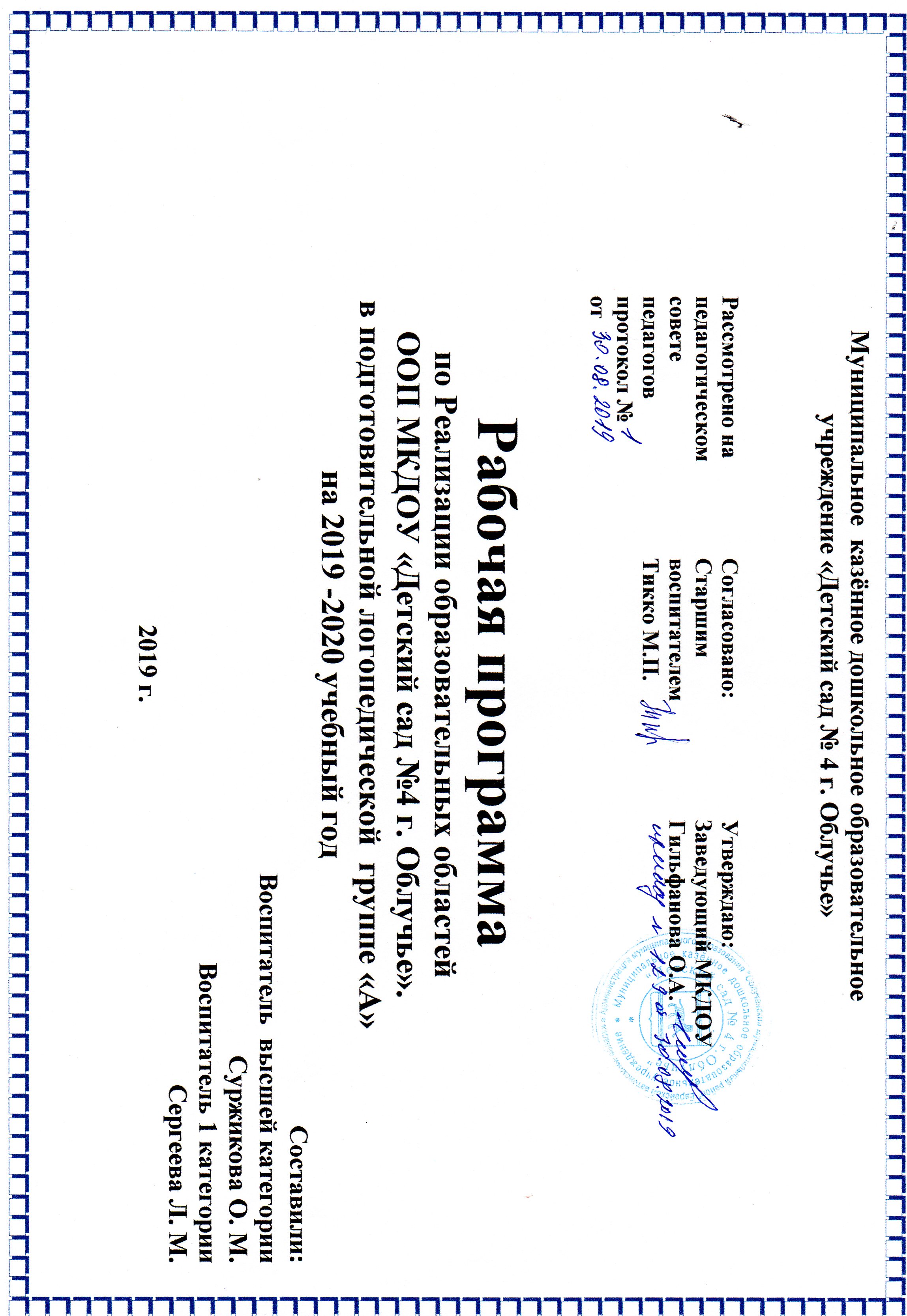 ПОЯСНИТЕЛЬНАЯ ЗАПИСКАНастоящая образовательная программа разработана на основе адаптированной общеобразовательной программой  дошкольного образования  для детей с тяжелыми нарушениями речи МКДОУ «Детский сад №4 г. Облучье», в соответствии с ФГОС.ДО.Цели Программы достигаются через решение следующих  задач:– охрана и укрепление физического и психического здоровья детей, в том числе их эмоционального благополучия;– обеспечение равных возможностей для полноценного развития каждого ребенка в период дошкольного детства независимо от места проживания, пола, нации, языка, социального статуса;– создание благоприятных условий развития детей в соответствии с их возрастными и индивидуальными особенностями, развитие способностей и творческого потенциала каждого ребенка как субъекта отношений с другими детьми, взрослыми и миром;– объединение обучения и воспитания в целостный образовательный процесс на основе духовно-нравственных и социокультурных ценностей, принятых в обществе правил и норм поведения в интересах человека, семьи, общества;– формирование общей культуры личности детей, развитие их социальных, нравственных, эстетических, интеллектуальных, физических качеств, инициативности, самостоятельности и ответственности ребенка, формирование предпосылок учебной деятельности;– формирование социокультурной среды, соответствующей возрастным и индивидуальным особенностям детей;– обеспечение психолого-педагогической поддержки семьи и повышение компетентности родителей (законных представителей) в вопросах развития и образования, охраны и укрепления здоровья детей;– обеспечение преемственности целей, задач и содержания дошкольного общего и начального общего образования.Возрастные особенности детей 6-7 летВ сюжетно-ролевых играх дети подготовительной к школе группы начинают осваивать сложные взаимодействия людей, отражающие характерные значимые жизненные ситуации, например, свадьбу, рождение ребенка, болезнь, трудоустройство и т. д.Игровые действия детей становятся более сложными, обретают особый смысл, который не всегда открывается взрослому. Игровое пространство усложняется. В нем может быть несколько центров, каждый из которых поддерживает свою сюжетную линию. При этом дети способны отслеживать поведение партнеров по всему игровому пространству и менять свое поведение в зависимости от места в нем. Так, ребенок уже обращается к продавцу не просто как покупатель, а как покупатель-мама или покупатель-шофер и т. п. Исполнение роли акцентируется не только самой ролью, но и тем, в какой части игрового пространства эта роль воспроизводится. Например, исполняя роль водителя автобуса, ребенок командует пассажирами и подчиняется инспектору ГИБДД. Если логика игры требует появления новой роли, то ребенок может по ходу игры взять на себя новую роль, сохранив при этом роль, взятую ранее. Дети могут комментировать исполнение роли тем или иным участником игры.Образы из окружающей жизни и литературных произведений, передаваемые детьми в изобразительной деятельности, становятся сложнее. Рисунки приобретают более детализированный характер, обогащается их цветовая гамма. Более явными становятся различия между рисунками мальчиков и девочек. Мальчики охотно изображают технику, космос, военные действия и т.п. Девочки обычно рисуют женские образы: принцесс, балерин, моделей и т.д. Часто встречаются и бытовые сюжеты: мама и дочка, комната и т. д.,Изображение человека становится еще более детализированным и пропорциональным. Появляются пальцы на руках, глаза, рот, нос, брови, подбородок. Одежда может быть украшена различными деталями.При правильном педагогическом подходе у детей формируются художественно-творческие способности в изобразительной деятельности.Дети подготовительной к школе группы в значительной степени освоили конструирование из строительного материала. Они свободно владеют обобщенными способами анализа, как изображений, так и построек; не только анализируют конструктивные основные особенности различных деталей, но и определяют их форму на основе сходства со знакомыми им объемными предметами. Свободные постройки становятся симметричными и пропорциональными, их строительство осуществляется на основе зрительной ориентировки.Дети быстро и правильно подбирают необходимый материал. Они достаточно точно представляют себе последовательность, в которой будет осуществляться постройка, и материал, который понадобится для ее выполнения; способны выполнять различные по степени сложности постройки, как по собственному замыслу, так и по условиям.В этом возрасте дети уже могут освоить сложные формы сложения из листа бумаги и придумывать собственные, но этому их нужно специально обучать. Данный вид деятельности не просто доступен детям — он важен для углубления их пространственных представлений.Усложняется конструирование из природного материала. Дошкольникам уже доступны целостные композиции по предварительному замыслу, которые могут передавать сложные отношения, включать фигуры людей и животных.У детей продолжает развиваться восприятие, однако они не всегда могут одновременно учитывать несколько различных признаков.Развивается образное мышление, однако воспроизведение метрических отношений затруднено. Это легко проверить, предложив детям воспроизвести на листе бумаги образец, на котором нарисованы девять точек, расположенных не на одной прямой. Как правило, дети не воспроизводят метрические отношения между точками: при наложении рисунков друг на друга точки детского рисунка не совпадают с точками образца.Продолжают развиваться навыки обобщения и рассуждения, но они в значительной степени еще ограничиваются наглядными признаками ситуации.Продолжает развиваться воображение, однако часто приходится констатировать снижение развития воображения в этом возрасте в сравнении со старшей группой. Это можно объяснить различными влияниями, в том числе и средств массовой информации, приводящими к стереотипности детских образов.Продолжает развиваться внимание дошкольников, оно становится произвольным. В некоторых видах деятельности время произвольного сосредоточения достигает 30 минут.У дошкольников продолжает развиваться речь: ее звуковая сторона, грамматический строй, лексика. Развивается связная речь. В высказываниях детей отражаются как расширяющийся словарь, так и характер отношений, формирующихся в этом возрасте. Дети начинают активно употреблять обобщающие существительные, синонимы, антонимы, прилагательные и т.д.В результате правильно организованной образовательной работы дошкольников развиваются диалогическая и некоторые виды монологической речи.В подготовительной к школе группе завершается дошкольный возраст. Его основные достижения связаны с освоением мира вещей как предметов человеческой культуры; освоением форм позитивного общения с людьми; развитием половой идентификации, формированием позиции школьника.К концу дошкольного возраста ребенок обладает высоким уровнем познавательного и личностного развития, что позволяет ему в дальнейшем успешно учиться в школе.Перспективный план воспитательно – образовательной работы с детьми на учебный год представлен по следующим разделам:Речевое развитиеХудожественно – эстетическое развитиеПознавательное развитие (ФЭМП, ознакомление с миром природы; первичные представление об объектах окружающего мира).Физическое развитие.Социально коммуникативное развитие.Образовательная область  Речевое развитие6-7 лет (подготовительная к школе группа)Развитие свободного общения со взрослыми и детьми. Приучать детей — будущих школьников — проявлять инициативу с целью получения новых знании. Совершенствовать речь как средства общения. Выяснять, что дети хотели бы увидеть своими глазами, о чем хотели бы узнать, в какие настольные и интеллектуальные игры хотели бы научиться играть, какие мультфильмы готовы смотреть повторно и почему какие рассказы (о чем) предпочитают слушать и т.п. Опираясь на опыт детей и учитывая их предпочтения, подбирать наглядные материалы для самостоятельного восприятия с последующим их обсуждением с воспитателем и сверстниками. Развивать построение высказывания, помогать детям более точно характеризовать объект, ситуацию; учить высказывать предположения и делать простейшие выводы, излагать свои мысли понятно для окружающих. Продолжать формировать умение отстаивать свою точку зрения. Помогать осваивать формы речевого этикета. Продолжать развивать умение содержательно, эмоционально рассказывать сверстникам об интересных фактах и событиях. Приучать детей к самостоятельности суждений.Развитие всех компонентов устной речи, практическое овладение нормами речиФормирование словаря. Продолжать работу по обогащению бытового, природоведческого, обществоведческого словаря. Побуждать детей интересоваться смыслом слов. Совершенствовать умение использовать разные части речи в точном соответствии с их значением и целью высказывания. Помогать  детям осваивать выразительные средства языка.Звуковая культура речи.  Совершенствовать умение различать на слух и в произношении все звуки родного языка. Отрабатывать дикцию: развивать умение внятно и отчетливо произносить слова и словосочетания с естественными интонациями. Совершенствовать фонематический слух: учить называть слова с определенным звуком, находить слова с этим звуком в предложении, определять место звука в слове. Отрабатывать интонационную выразительность речи.Грамматический строй речи. Продолжать упражнять детей в согласовании слов в предложении. Совершенствовать умение образовывать (по образцу) однокоренные слова, существительные с суффиксами, глаголы с приставками, прилагательные в сравнительной и превосходной степени. Помогать правильно строить сложноподчиненные предложения, использовать языковые средства для соединения их частей (чтобы, когда, что почему, если, если бы и т.д.).Связная речь. Продолжать совершенствовать диалогическую и монологическую формы речи. Формировать умение вести диалог с воспитателем, со сверстником; быть доброжелательным и корректным собеседником. Воспитывать культуру речевого общения. Развивать умение содержательно и выразительно пересказывать литературные тексты, драматизировать их. Совершенствовать умение составлять рассказы о предметах, о содержании картины, по набору картинок с последовательно развивающимся действием. Помогать составлять план рассказа и придерживаться его. Развивать умение составлять рассказы из личного опыта. Продолжать совершенствовать умение сочинять короткие сказки на заданную тему. Подготовка к обучению грамоте Дать представления о предложении (без грамматического определения).Упражнять в составлении предложений, членении простых предложений (без союзов и предлогов) на слова с указанием их последовательности. Формировать умение делить двусложные и трехсложные слова с открытыми слогами (на-ша, Ма-ша, ма-ли-на, бе-ре-за) на части. Учить составлять слова из слогов (устно). Учить выделять последовательность звуков в простых словах.Формирование интереса и потребности в чтении. Продолжать развивать интерес детей к художественной и познавательной литературе. Обращать их внимание на выразительные средства (образные слова и выражения, эпитеты, сравнения); помогать почувствовать красоту и выразительность языка произведения; прививать чуткость к поэтическому слову. Пополнять литературный багаж сказками, рассказами, стихотворениями, загадками, считалками, скороговорками. Воспитывать читателя, способного испытывать сострадание и сочувствие к героям книги, отождествлять себя с полюбившимся персонажем. Развивать у детей чувство юмора. Продолжать совершенствовать художественно-речевые исполнительские навыки детей при чтении стихотворений, в драматизациях (эмоциональность исполнения, естественность поведения, умение интонацией, жестом, мимикой передать свое отношение к содержанию литературной фразы). Помогать детям объяснять основные различия между литературными жанрами: сказкой, рассказом, стихотворением. Продолжать знакомить детей с иллюстрациями известных художников;К концу года дети могут:Участвовать в коллективном разговоре, задавать вопросы, отвечать на них, аргументируя ответ, последовательно и логично, рассказывать о факте, событии,     явлении.Быть доброжелательными собеседниками, говорить спокойно, не повышая голоса. В общении со взрослыми и сверстниками пользоваться формулами словесной вежливости. Употреблять синонимы, антонимы, сложные предложения разных видов. Различать понятие « звук», «слог», « слово», « предложение». Находить в предложении слова с заданным звуком, определять место звука в слове.Пересказывать и драматизировать небольшие литературные произведения; составлять по плану и образцу рассказы из опыта, о предмете, по сюжетной картинке, набору картин.Количество НОД в неделю – 2,Количество НОД в месяц   - 8,Количество НОД в год.    -  72Чтение художественной литературыК концу года дети могут:Различать жанры литературных произведений, аргументировать свой ответ.Называть любимые сказки и рассказы, прочесть 1-2  любимых стихотворений, 2-3 считалки, 2-3 загадки.Называть 2-3 авторов 2-3 иллюстраторов детских книг.Выразительно, в собственной манере прочесть стихотворение, пересказать отрывок из сказки.Количество нод в неделю - 1Количество нод в месяц   - 4Количество нод в год.-      - 36Образовательная область Познавательное развитиеФЭМП	Подготовительная к школе группа (6-7 ЛЕТ)Развивать общие представления о множестве: умение формировать множества по заданным основаниям, видеть составные части множества, в которых предметы отличаются определенными признаками. Упражнять в объединении, дополнении множеств, удалении из множества части или отдельных его частей. Закреплять умение устанавливать отношения между отдельными частями множества, а также целым множеством и каждой его частью на основе счета, составления пар предметов или соединения предметов стрелками.Совершенствовать навыки количественного и порядкового счета в пределах 10. Познакомить со счетом в пределах 20.Познакомить с числами второго десятка.Закреплять понимание отношений между числами натурального ряда (7 больше 6 на 1, а 6 меньше 7 на 1), умение увеличивать и уменьшать каждое число на 1 (в пределах 10).Закреплять умение называть числа в прямом и обратном порядке (устный счет), последующее и предыдущее число к названному или обозначенному цифрой, определять пропущенное число.Познакомить с составом чисел от 0 до 10.Формировать умение раскладывать число на два меньших и составлять из двух меньших большее (в пределах 10, на наглядной основе).Познакомить с монетами достоинством 1,5, 10 копеек, 1,2, 5,10 рублей (различение, набор и размен монет).Учить на наглядной основе составлять и решать простые арифметические задачи на сложение (к большему прибавляется меньшее) и на вычитание (вычитаемое меньше остатка); при решении задач пользоваться знаками действий: плюс (+), минус (-) и знаком отношения равно (=).Величина Закреплять умение считать по заданной мере, когда за единицу счета принимается не один, а несколько предметов или часть предмета.Закреплять умение делить предмет на 2-8 и более равных частей путем сгибания предмета (бумаги, ткани и др.), а также используя условную меру; правильно обозначать части целого (половина, одна часть из двух (одна вторая), две части из четырех (две четвертых) и т.д.); устанавливать соотношение целого и части, размера частей; находить части целого и целое по известным частям.Формировать первоначальные измерительные умения. Развивать умение измерять длину, ширину, высоту предметов (отрезки прямых линий) с помощью условной меры (бумаги в клетку).Закреплять умение детей измерять объем жидких и сыпучих веществ с помощью условной меры.Дать представления о весе предметов и способах его измерения. Закреплять умение сравнивать вес предметов (тяжелее — легче) путем взвешивания их на ладонях. Познакомить с весами. Развивать представление о том, что результат измерения (длины, веса, объема предметов) зависит от величины условной меры.Форма Уточнить знание известных геометрических фигур, их элементов (вершины, углы, стороны) и некоторых их свойств.Дать представление о многоугольнике (на примере треугольника и четырехугольника), о прямой линии, отрезке прямой. Закреплять умение распознавать фигуры независимо от их пространственного положения, изображать, располагать на плоскости, упорядочивать по размерам, классифицировать, группировать по цвету, форме, размерам.Закреплять умение моделировать геометрические фигуры; составлять из нескольких треугольников один многоугольник, из нескольких маленьких квадратов — один большой прямоугольник; из частей круга — круг, из четырех отрезков — четырехугольник, из двух коротких отрезков—один длинный и т.д.; конструировать фигуры по словесному описанию иперечислению их характерных свойств; составлять тематические композиции из фигур по собственному замыслуЗакреплять умение анализировать форму предметов в целом и отдельных их частей; воссоздавать сложные по форме предметы из отдельных частей по контурным образцам, по описанию, представлению.Ориентировка в пространстве Учить детей ориентироваться на ограниченной территории (лист бумаги, учебная доска, страница тетради, книги и т.д.); располагать предметы и их изображения в указанном направлении, отражать в речи их пространственное расположение (вверху, внизу, выше, ниже, слева, справа, левее, правее, в левом верхнем (правом нижнем) углу, перед, за, между, рядом и др.).Познакомить с планом, схемой, маршрутом, картой. Развивать способность к моделированию пространственных отношений между объектами в виде рисунка, плана, схемы.Формировать умение «читать» простейшую графическую информацию, обозначающую пространственные отношения объектов и направление их движения в пространстве: слева направо, справа налево, снизу вверх, сверху вниз; самостоятельно передвигаться в пространстве, ориентируясь на условные обозначения (знаки и символы).Ориентировка во времени Дать детям элементарные представления о времени: его текучести, периодичности, необратимости, последовательности дней недели, месяцев, времен года. Закреплять умение пользоваться в речи словами-понятиями: сначала, потом, до, после, раньше, позже, в одно и то же время. Развивать «чувство времени», умение беречь время, регулировать свою деятельность в соответствии со временем; различать длительность отде-ьных временных интервалов (1 минута, 10 минут, 1 час). Формировать умение определять время по часам с точностью до 1 часа.К концу года дети могут:Самостоятельно объединять различные группы предметов, имеющий общий признак.Считать до 10 и дальше.Называть числа в прямом и обратном порядке до 10.Соотносить цифру и количество предметов.Составлять и решать задачи в одно действие на сложение и вычитание.Различать величину.Измерять длину, обьем,  массу и способы их измерения.Измерять длину предметов, отрезки прямых линий, объемы жидких и сыпучих веществ.Делить предметы на несколько равных частей. Соотносить величину предметов и частей.Различать и называть отрезок, угол, круг, овал, многоугольники.Сравнивать предметы по форме.Ориентироваться в окружающем пространстве и на плоскости.Определять временные отношения день-неделя-месяц.Знать состав чисел первого десятка.Как получить каждое число первого десятка.Монеты достоинством 1,5,10 копеек, 1,2,5 рублей.Название текущего месяца.Количество нод в неделю – 2 Количество нод в месяц  - 8 Количество нод в год. - 72Ознакомление с миром природы Расширять и уточнять представления детей о природе. Закреплять умение наблюдать. Закреплять представления о растениях ближайшего окружения: деревьях, кустарниках и травянистых растениях. Познакомить с понятиями «лес», «луг» и «сад». Продолжать знакомить с комнатными растениями, Закреплять умение ухаживать за растениями. Рассказать детям о способах вегетативного размножения растений. Расширять представления о домашних животных, их повадках, зависимости от человека. Закреплять умение ухаживать за обитателями уголка природы. Расширять представления детей о диких животных: где живут, как добывают пищу и готовятся к зимней спячке. Познакомить с птицами (ласточка, скворец). Познакомить с представителями класса пресмыкающихся (ящерица, черепаха) и насекомых (пчела, комар, муха). Формировать представления о чередовании времен года, частей суток и их некоторых характеристиках. Знакомить с многообразием родной природы; с растениями и животными различных климатических зон. Показать, как человек в своей жизни использует воду, песок, глину, камни. Формировать представления о том, что человек — часть природы и что он должен беречь, охранять и защищать ее. Учить устанавливать причинно-следственные связи между природными явлениями (сезон — растительность — труд людей). Показать детям взаимодействие живой и неживой природы. Рассказывать о значении солнца и воздуха в жизни человека, животных и растений.Сезонные наблюденияОсень. Закреплять представления детей о том, как похолодание и сокращение продолжительности дня изменяют жизнь растений, животных и человека.Знакомить детей с тем, как некоторые животные готовятся к зиме (лягушки, ящерицы, черепахи, ежи, медведи впадают в спячку, зайцы линяют, некоторые птицы (гуси, утки, журавли) улетают в теплые края).Зима. Расширять и обогащать знания детей об особенностях зимней природы (холода, заморозки, снегопады, сильные ветры), особенностях деятельности людей в городе, на селе. Познакомить с таким природным явлением, как туман.Весна. Расширять и обогащать знания детей о весенних изменениях в природе: тает снег, разливаются реки, прилетают птицы, травка и цветы быстрее появляются на солнечной стороне, чем в тени. Наблюдать гнездование птиц (ворон).Лето. Расширять и обогащать представления детей о влиянии тепла, солнечного света на жизнь людей, животных и растений (природа «расцветает», много ягод, фруктов, овощей; много корма для зверей, птиц и их детенышей). Рассказать о съедобных и несъедобных грибах (съедобные — маслята, опята, лисички и т. п.; несъедобные — мухомор, ложный опенок). Расширять и уточнять представления детей о деревьях, кустарниках, травянистых растениях; растениях луга, сада, леса. Конкретизировать представления детей об условиях жизни комнатных растений. Знакомить со способами их вегетативного размножения (черенками, листьями, усами). Учить устанавливать связи между состоянием растения и условиями окружающей среды. Знакомить с лекарственными растениями (подорожник, крапива и др.). Расширять и систематизировать знания о домашних, зимующих и перелетных птицах; домашних животных и обитателях уголка природы. Продолжать знакомить с дикими животными. Расширять представления об особенностях приспособления животных к окружающей среде, Расширять знания детей о млекопитающих, земноводных и пресмыкающихся. Знакомить с некоторыми формами защиты земноводных и пресмыкающихся от врагов (например, уж отпугивает врагов шипением и т.п.) Расширять представления о насекомых. Знакомить с особенностями их жизни (муравьи, пчелы, осы живут большими семьями, муравьи — в муравейниках, пчелы — в дуплах, ульях).Закреплять умение различать по внешнему виду и правильно называть бабочек (капустница, крапивница, павлиний глаз) и жуков (божья коровка, жужелица); сравнивать насекомых по способу передвижения (летают, прыгают, ползают). Воспитывать уважение к труду сельских жителей (земледельцев, механизаторов, лесничих). Закреплять умение обобщать и систематизировать представления о временах года. Формировать представления о переходе веществ из твердого состояния в жидкое, и наоборот. Наблюдать такие явления природы, как иней, град, туман, дождь. Объяснить детям, что в природе все взаимосвязано.Закреплять умение устанавливать причинно-следственные связи между природными явлениями (если исчезнут насекомые — опылители растений, то растения не дадут семян и др.). Подвести детей к пониманию того, что жизнь человека на Земле во многом зависит от окружающей среды: чистые воздух, вода, лес, почва благоприятно сказываются на здоровье и жизни человека. Закреплять умение правильно вести себя в природе (не ломать кусты и ветви деревьев, не оставлять мусор, не разрушать муравейники и др.). Оформлять с детьми альбомы о временах года: подбирать картинки, фотографии, детские рисунки и рассказы.Сезонные наблюденияОсень. Закреплять знания детей о том, что сентябрь — первый осенний месяц. Учить замечать приметы осени (похолодало; земля от заморозков стала твердой; заледенели лужи; листопад; иней на почве).Показать обрезку кустарников, рассказать, для чего это делают. Привлекать к высаживанию садовых растений (настурция, астры) в горшки.Закреплять умение собирать природный материал (семена, шишки, желуди, листья) для изготовления поделок.Зима. Обогащать представления детей о сезонных изменениях в природе (самые короткие дни и длинные ночи, холодно, мороз, гололед и т. д.).Обращать внимание на то, что на некоторых деревьях долго сохраняют-;я плоды (на рябине, ели и т.д.). Объяснить, что это корм для птиц.Закреплять умение определять свойства снега (холодный, пушистый, рассыпается, липкий и др.; из влажного тяжелого снега лучше делать постройки).Учить детей замечать, что в феврале погода меняется (то светит солнце, то дует ветер, то идет снег, на крышах домов появляются сосульки).Рассказать детям, что 22 декабря — самый короткий день в году.Привлекать детей к посадке семян овса для птиц.Весна. Расширять представления дошкольников о весенних изменениях в природе (чаще светит солнце, зацветают подснежники; распускаются почки на деревьях и кустарниках, начинается ледоход; пробуждаются травяные лягушки, жабы, ящерицы; птицы вьют гнезда; вылетают бабочки-крапивницы; появляются муравьи).Познакомить с термометром (столбик с ртутью может быстро подниматься и опускаться, в зависимости от того, где он находится — в тени или на солнце).Наблюдать, как высаживают, обрезают деревья и кустарники.Учить замечать изменения в уголке природы (комнатные растения начинают давать новые листочки, зацветают и т. д.); пересаживать комнатные растения, в том числе способом черенкования. К Международному женскому дню выращивать с детьми цветы (тюльпаны).Знакомить детей с народными приметами; «Длинные сосульки — к долгой весне», «Если весной летит много паутины, лето будет жаркое» и т. п.Лето. Уточнять представления об изменениях, происходящих в природе (самые длинные дни и короткие ночи, тепло, жарко; бывают ливневые дожди, грозы, радуга).Объяснить, что летом наиболее благоприятные условия для роста растений: растут, цветут и плодоносят.Знакомить с народными приметами: «Радуга от дождя стоит долго—к ненастью, скоро исчезнет — к ясной погоде», «Вечером комары летают густым роем — быть теплу», «Появились опята — лето кончилось».Рассказать о том, что 22 июня — день летнего солнцестояния (самый долгий день в году: с этого дня ночь удлиняется, а день идет на убыль).К концу года дети могут:Объяснять  экологические зависимости, устанавливать связи и взаимосвязи человека с природой.Ухаживать за растениями в уголке природы.Иметь представления о различных природных объектах, о растительности леса, луга, сада, поля, Красной книге и природе родного края.Устанавливать причинно-следственные связи между состоянием оружающей среды и жизнью живых организмов.Делать элементарные умозаключения и выводы.Определять происхождение рукотворных предметов.Обследовать предметы с помощью эталонов.Знать существенные характеристики предметов.Иметь представление о родном крае, о людях разной национальности, их обычаях, традициях, фольклоре, труде.Содействовать интересу детей к объектам природы.Учить рассматривать комнатные растения, наблюдать за домашними животными.Знакомить с домашними птицами.Первичные  представления об объектах окружающего мираПодготовительная к школе группа (6-7 ЛЕТ)Предметное и социальное окружение Продолжать расширять и уточнять представления детей о предметном мире. Формировать представления о предметах, облегчающих труд людей на производстве.Углублять представления о существенных характеристиках предметов, о свойствах и качествах различных материалов.Закреплять умение применять разнообразные способы обследования предметов (наложение, приложение, сравнение по количеству и т. д.).Обогащать представления о видах транспорта (наземный, подземный, воздушный, водный).Продолжать знакомить с библиотеками, музеями.Продолжать углублять представления детей о дальнейшем обучении, дать элементарные знания о специфике школы, колледжа, вуза (по возможности посетить школу, познакомиться с учителями и учениками и т.д.).Продолжать ориентировать детей в сферах человеческой деятельности (наука, искусство, производство и сфера услуг, сельское хозяйство), их значимости для жизни ребенка, его семьи, детского сада и общества в целом.Через экспериментирование и практическую деятельность дать детям возможность познакомиться с элементами профессиональной деятельности в каждой из перечисленных областей (провести и объяснить простейшие эксперименты с водой, воздухом, магнитом; создать коллективное панно или рисунок, приготовить что-либо; помочь собрать на прогулку младшую группу; вырастить съедобное растение, ухаживать за домашними животными).Расширять представление об элементах экономики (деньги, их история, значение для общества, бюджет семьи, разные уровни обеспеченности людей, необходимость помощи менее обеспеченным людям, благотворительность).Познакомить с элементами эволюции Земли (возникновение Земли, эволюция растительного и животного мира), местом человека в природном и социальном мире, происхождением и биологической обоснованностью различных рас.Продолжать формировать элементарные представления об истории человечества' через знакомство с произведениями искусства (живопись, скульптура, мифы и легенды народов мира), игру и продуктивные виды деятельности.К концу года дети могут:Различать и называть виды транспорта, предметы, облегчающие труд человека на производстве, определять материал из которого сделан предмет.Устанавливать связи между свойствами и признаками разнообразных материалов и их использованием.Обследовать предмет с помощью системы сенсорных эталонов.Знать, что предметы – творение человеческой мысли.Выбирать и группировать предметы в соответствии с познавательной задачей.Знать дату своего рождения, свое отчество, домашний адрес, имена и отчества родителей, адрес детского сада.Знать герб, флаг, гимн России. Иметь представление о президенте, Правительстве России.Иметь представление о разных родах войск и почетной обязанности – защищать Родину.Иметь представления о родном крае.Иметь представление о труде взрослых, о героях космонавтах.Иметь первичные представления о школе, библиотеке.Количество нод в неделю – 1Количество нод в месяц  - 4Количество нод в год. -  36Образовательная область «Художественно-эстетическое развитие»Предметное и сюжетное рисованиеСовершенствовать умение изображать предметы по памяти и с натуры; развивать наблюдательность, способность замечать характерные особенно¬сти предметов и передавать их средствами рисунка (форма, пропорции, расположение на листе бумаги).Продолжать учить детей сюжетному рисованию: размещать изображе¬ния на листе в соответствии с их реальным расположением (ближе или дальше от рисующего, ближе к нижнему краю листа или дальше от него); передавать различия в величине изображаемых предметов (дерево высокое, цветок ниже дерева; воробышек маленький, ворона большая и т. п.). Фор-мировать умение строить композицию рисунка; передавать движения лю¬дей и животных.Совершенствовать технику изображения. Продолжать развивать свобо¬ду и одновременно точность движений руки под контролем зрения, их плавность, ритмичность. Расширять набор материалов, которые дети могут использовать в рисовании (гуашь, акварель, сухая и жирная пастель, санги¬на, угольный карандаш, гелевая ручка и др.). Предлагать детям соединять в одном рисунке разные материалы для создания выразительного образа. Учить новым способам работы с уже знакомыми материалами (например, рисовать акварелью по сырому слою); разным способам создания фона для изображаемой картины: при рисовании акварелью и гуашью — до создания основного изображения; при рисовании пастелью и цветными карандаша¬ми фон может быть подготовлен как в начале, так и по завершении основ¬ного изображения.Продолжать формировать умение свободно владеть карандашом при выполнении линейного рисунка, учить плавным поворотам руки при ри¬совании округлых линий, при рисовании завитков в разном направлении (от веточки и от конца завитка к веточке, вертикально и горизонтально), учить осуществлять движение всей рукой при рисовании длинных ли¬ний, крупных форм, одними пальцами — при рисовании небольших форм и мелких деталей, коротких линий, штрихов, травки (хохлома), оживок (городец)и др.Учить видеть красоту созданного изображения и в передаче формы, плавности, слитности линий или их тонкости, изящности, ритмичности расположения линий и пятен, равномерности закрашивания рисунка; чув¬ствовать плавные переходы оттенков цвета, получившиеся при равномер¬ном закрашивании и регулировании нажима на карандаш.Развивать представление о разнообразии цветов и оттенков, опираясь на реальную окраску предметов, декоративную роспись, сказочные сюжеты; обучать созданию цветов и оттенков.Постепенно подводить детей к обозначению цветов, например, включа¬ющих два оттенка (желто-зеленый, серо-голубой) или уподобленных при¬родным (малиновый, персиковый и т. п.). Обращать внимание детей на из¬менчивость цвета предметов (например, в процессе роста помидоры зеленые, а созревшие — красные). Учить замечать изменение цвета в приро¬де в связи с изменением погоды (небо голубое в солнечный день и серое в пасмурный). Развивать цветовое восприятие в целях обогащения колорис¬тической гаммы рисунка.Учить детей определять названия цветов, различать оттенки и переда¬вать их в рисунке, развивать восприятие, способность наблюдать и сравни¬вать цвета окружающих предметов, явлений (нежно-зеленые только что появившиеся листочки, бледно-зеленые стебли одуванчиков и их темно-зеленые листья и т. п.).Декоративное рисованиеПродолжать развивать декоративное творчество детей, развивать уме¬ние создавать узоры по мотивам народных росписей, уже знакомых детям и новых (городецкая, гжельская, хохломская, жостовская, мезенская роспись и др.). Закреплять умение создавать композиции на листах бумаги разной формы, силуэтах предметов и игрушек, а также расписывать вылепленные детьми игрушки.Закреплять умение при составлении декоративной композиции на осно¬ве того или иного вида народного искусства, использовать характерные для него элементы узора и цветовую гамму.К концу года дети могут:Знать разные виды изобразительного искусства: живопись, графика, скульптура, декоративно-прикладное и народное искусство.Называть основные выразительные средства.Высказывать эстетические суждения о произведениях искусства. В рисованииСоздавать индивидуальные и коллективные рисунки, декоративные, предметные и сюжетные композиции на темы окружающей жизни, лите¬ратурных произведений.Использовать в рисовании разные материалы и способы создания изображения.Количество нод в неделю 1 Количество нод в месяц 4 Количество нод в год. 36Лепка:Развивать творчество детей; учить свободно использовать для создания образов предметов, объектов природы, сказочных персонажей разнообраз¬ные приемы, усвоенные ранее; продолжать учить передавать форму основ¬ной части и других частей, их пропорции, позу, характерные особенности изображаемых объектов; обрабатывать поверхность формы движениями пальцев и стекой.Продолжать формировать умение передавать характерные движения человека и животных, создавать выразительные образы (птичка подняла крылышки, приготовилась лететь; козлик скачет, девочка танцует; дети де¬лают гимнастику — коллективная композиция).Учить детей создавать скульптурные группы из двух—трех фигур, развивать чувство композиции, умение передавать пропорции предме¬тов, их соотношение по величине, выразительность поз, движений, де¬талей.Декоративная лепкаПродолжать развивать навыки декоративной лепки; учить использовать	разные способы лепки (налеп, углубленный рельеф), мелкую моторикупальцев; применять стеку; при лепке из глины расписывать пластину, 	создавать узор стекой, создавать индивидуальные и коллективные композиции из разноцветного пластилина.	К концу года дети могут:  В лепкеЛепить различные предметы, передавая их форму, пропорции, позы и движения фигур; создавать сюжетные композиции из 2—3 и более изоб¬ражений.Выполнять декоративные композиции способами налепа и рельефа.Расписывать вылепленные изделия по мотивам народного искусства.Количество нод в неделю 1 раз в 2 недели Количество нод в месяц Количество нод в год. 18Аппликация	Продолжать учить создавать предметные и сюжетные изображения с натуры и по представлению: развивать чувство композиции (красиво располагать фигуры на листе бумаги формата, соответствующего пропорциям изображаемых предметов).	Развивать умение составлять узоры и декоративные композиции изгеометрических и растительных элементов на листах бумаги разной формы;	 изображать птиц, животных по замыслу детей и по мотивам народного искусства.	.При создании образов поощрять применение разных приемов вырезания, обрывания бумаги, наклеивания изображений (намазывая их клеемполностью и частично, создавая иллюзию передачи объема); учить мозаичному способу изображения с предварительным легким обозначением ка¬рандашом формы частей и деталей картинки. Продолжать развивать чувст¬во цвета, колорита.К концу года дети могут:В аппликацииСоздавать изображения различных предметов, используя бумагу разной фактуры и усвоенные способы вырезания и обрывания; создавать сюжет¬ные и декоративные композиции. Количество нод в неделю - 1 раз  Количество нод в месяц  - 4Количество нод в год.  -  36Методическая литература в соответствии с ФГОС дошкольного образования.Примерная основная образовательная программа дошкольного образования. «Развитие речи детей 5 – 7  лет О.С. Ушакова  соответствует ФГОС ДО. ООО  «ТЦ Сфера» 2012г.Картотека тематических пальчиковых игр «Здравствуй, пальчик! Как живёшь? соответствует  ФГОС.  Л.Н. Калмыкова.  Издательство  «Учитель» 2014г. «Основы безопасности жизнедеятельности детей. Р.Б. Стеркина. 1998 год.«Ознакомление детей с социальной действительностью Н.С. Голицина. Москва. Мозаика - Синтез 2005г.Пособие по экологическому образованию дошкольников. "Наш дом - природа".  Рыжова Н.А. Москва . 1998г.«Юный эколог" С.Н. Николаева.Москва. Мозаика - Синтез 2002г."Экологическое воспитание в детском саду» О.А. Соломенникова. Москва. Мозаика - Синтез 2005г.«Организация опытно – экспериментальной деятельности детей 2-7 лет.  Е.А. Мартынова   Издательство Учитель Волгоград 2014г.  Познавательно – исследовательские занятия с детьми 5 – 7 лет на экологической тропе. Соответствует ФГОС, С.В. Машкова. Издательство Учитель  2015 год.«Экологические проекты в детском саду». Соответствует ФГОС.  О.М. Масленникова. Издательство Учитель 2015 год.«Художественно – эстетическое развитие старших дошкольников. Н.Н. Леонова. Издательство «Детство – ПРЕСС» 2014 год. ФГОС.Социально – эмоциональное развитие. В  контексте ФГОС ДО. Т.Д. Пашкевич, Издательство «Учитель» 2014г.Прогулки в детском саду И.В. Кравченко, Т.Л. Долгова. В контексте ФГОС ДО. ТЦ Сфера.«Логопедия в детском саду». Занятия с детьми 6 – 7 лет с ОНР». Смирнова Л. Н., Москва, Мозаика – Синтез. .«Устранение общего недоразвития речи  у детей дошкольного возраста. Практическое пособие». Филичева Т. Б., Чиркина Г. В., Моска – Айрис – Пресс – 2004г.Комплексно-тематическое планирование в подготовительной логопедической группе на 2018-2019 г.Перспективный план по взаимодействию с родителями.в подготовительной логопедической группе2018-2019 учебный годЦель: Сплочение родителей и педагогов ДОУ и создание единых установок на формирование у дошкольников ценностных ориентиров. Интеграция ДОУ и семьи на основе проектной деятельности. Активизация родителей в воспитательно – образовательном процессе НОД и пропаганде ЗОЖ.№ТемаСрокРазвернутое содержание работыИтоговое мероприятие1Грибы, ягоды1 неделя сентябряРасширить знания детей о грибах , ягодах . Отметить их многообразие , учить видеть взаимосвязи в природе , воспитывать бережное отношение к природе. Знакомить с грибами и ягодами своей местности .Конкурс « Умники и умницы»2Овощи2 неделя сентябряФормировать у детей обобщенные представления об овощах . Уточнить представление о многообразии овощей ; формировать умение обобщать по существенным признакам , пользуясь при этом простейшей моделью; учить отражать результаты обобщения в развернутом речевом суждении.Игра « Вершки и корешки .»3Фрукты3 неделя сентябряУточнить и расширить знания детей о многообразии фруктов . Формировать умение обобщать по существенным признакам, пользуясь при этом простейшей моделью . Продолжать у чить отражать результаты обобщения в развернутом речевом суждении.Развлечение « Во саду ли в огороде.»4Лес. Деревья.4 неделя сентябряУточнить и расширить представление детей о лесе. Закрепить знания о хвойных и лиственных  а так же о  смешанных лесах , как экосистеме. Систематизировать знания детей о многообразии растений, формировать умение различать и называть разные виды растений.КВН « Знатоки природы .»5Х леб – всему голова.1 неделя октябряЗакрепить знания детей о различиях между городом и селом . О том , что хлеб – один из основных продуктов питания . Продолжать знакомить с трудом хлебороба.Выставка детского творчества.6Перелетные птицы.2 неделя октябряДать детям представление о птицах ( внешний вид , среда обитания,) их разнообразии . Учить делить перелетных и зимующих на основе связи между характером корма и способом его добывания.Развлечение « Это всё называется – природа.»7Домашние животные и их детёныши.3неделя октября Уточнить представление детей о животных деревенского подворья , условиях их жизни , питания, значении в жизни человека. Уточнить признаки домашних животных . Способствовать развитию навыков наблюдения у детей , укреплять интерес к животным , знать детенышей домашних животных.Экологическая игра.8Дикие животные животные и их детеныши4 неделя октябряВызвать интерес к окружающему миру , формировать реалистические представления о природе. Расширять у детей представление об особенностях внешнего вида , жизненных проявлениях, повадках диких животных и приспособлении к среде обитания.Конкурс по сказкам и рас сказам о диких животных.9Домашние птицы1 неделя ноябряРасширить представление о домашних птицах  и их птенцах ( особенности поведения ,передвижения , чем питаются , какую пользу приносят ) . Учить выделять и называть отличительные особенности внешнего вида домашних птиц . Развлечение « Деревенское подворье «10Поздняя осень2 неделя ноябряОбобщить и систематизировать знания детей об осени . Учить устанавливать связи между продолжительностью дня , температурой воздуха и состоянием растений , наличием пищи для животных и приспособлением их к зиме . Воспитывать бережное отношение к растениям и животным .Праздник осени11Олучье – город мой3 неделя ноябряРасширение кругозора о истории нашего города ( моя улица , мой дом , достопримечательности )Викторина с родителями « Знаешь ли ты свой город «»12Почта4 неделя ноябряУточнить знания детей о почте . Проследить путь письма от пчтового ящика до адресата . Помочь осознать детям  как нужна и важна профессия почтальона . Познакомить с работой различных отделов почты .Экскурсия на почту .13Зима пришла 1 неделя декабряРасширять представление детей о зиме . Развивать умение устанавливать простейшие связи между явлениями живой и неживой природы . Развивать умение вести сезонные наблюдения , замечать красоту зимней природы .Выставка детского творчества ( рисунки )14Зимующие птицы 2 неделя декабряЗакрепить и уточнить представления детей о зимующих птицах . Подвести к раскрытию связей между внешним видом птиц их питанием , движениям  и  образом жизни . Воспитывать любовь к птицам , желание им помогать .Викторина « Зимующие и перелетные птицы .15Одежда , обувь3 неделя декабряДать представление о происхождении ткани .Закрепить название и знания детей о качестве разных видов тканей . Развивать умение устанавливать причинно – следственные связи между использованием тканей и временем года .Экскурсия в ателье16 Новогодний праздник4 неделя декабряФормирование интереса к историческим традициям . Привлечь детей к активному участию в подготовке к празднику . Вызвать  положительные эмоциональные чувства .Новогодний утренник17Части тела2 неделя январяРазвивать представление о теле ( кости , кожа , кровь , сердце , опорно – двигательная система , дыхательная , пищеварительная и кровеносная система ) Знакомить с условным изображением строения человеческого тела .Физкультурный досуг « День  здоровья18Вгостях у сказки3 неделя январяПознакомить детей с одним из жанров худ . литературы ( сказки ). Дать знания о сказках разных народов .Закреплять знания о жанровых особенностях сказки.Вызывать интерес к сказкам.Театрализованная деятельность деятельность детей по выбору детей19Посуда4 неделя январяУточнить и расширить представление о посуде , её назначении , деталях , частях из которых она сделана . Формировать понятия чайная , столовая , кухонная посуда .Викторина « Загадки и отгадки.20Животные жарких стран1 неделя февраляПродолжать знакомить детей с особенностями риродных условий Крайнего севера Жаркого юга . Формировать элементарные представления о  взаимосвязях живых организмов со средой обитания .С.р. игра « Путешествие на корабле.21Как звери зимуют2 неделя февраляФормировать у детей представление о жизни в лесу разных животных , их внешнем виде , повадках , условиями обитания , их приспособленности к зимнему периоду .Выставка детского творчества ( рисунки , аппликация)22 Защитники Отечества3 неделя февраляПродолжать расширять представление детей Российской армии . Знакомить с разными родами войск .Расширять гендерные представления , фрмировать у мальчиков стремление быть сильными , смелыми.Спортивное развлечение « День защитника Отечества.23Профессии.4 неделя февраляРасширить представление о людях разных прфессий.Знакомить с  знакомить с редкими профессиями. Рассказать оважности и значимости труда . Прививать детям чувство благодарности к человеческому труду .Развлечение « Все прфессии важны.24Мамы разные нужны , мамы разные важны1 неделя мартаВоспитывать бережное отношение к самым близким людям , потребность порадовать близких добрыми делами . Привлечь детей к изготовлению подарков к празднику.Праздник мам 8 Марта.25Ранняя весна2 неделя  мартаУточнить время года , название весенних месяцев, характерные признаки ранней весны. Учить видеть красоту окружающей среды.Выставка рисунков26Моя семья3 неделя мартаФормировать у детей представление о семье , как о людях  которые живут вместе , любят друг друга , заботятся друг о друге. Воспитывать у детей гуманные  чувства пр отношению к  своим  близким, желание заботится о них .Спортивный досуг « Веселые старты с родителями.27Транспорт4 неделя мартаЗнакомить детей с  возникновением различных видов транспорта. Упражнять в умении классифицировать транспорт по видам.Досуг «Грамотный пешеход.28Весна. Перелетные птицы.1 неделя апреляФормировать у детей обобщенные представления о весне как о времени года , приспособленности растений и животных к изменениям в природе.Чтение стихотворений о весне русских поэтов29Космос2 неделя апреляФормировать у детей обобщенное представление о космосе, о космических аппаратах, космонавтах.Конкурс рисунков на космическую тему.30Комнатные растения 3 неделя апреля Уточнить и систематизировать знания детей о комнатных растениях . Отметить существенные признаки внешнего вида.  Закрепить знания детей по уходу и посадке растений.Выставка рисунков31Библиотека4 неделя апреляРасширить знания детей о истории происхождения и изготовление книги . Показать как она преобразовывалась под влиянием  творчества человека, развивать интерес к творческой деятельности человека , воспитывать бережное отношение к книгам.Экскурсия в библиотеку32Насекомые1 неделя маяОбобщать представление о многообразии насекомых . Уточнить представление детей о пользе насекомых . Воспитывать любовь к природе.Развлечение « В гостях у Мухи – Цокотухи.33День Победы2 неделя маяВоспитывать детей в духе патриотизма, любви к Родине. Расширить знания о героях ВОВ, о победе нашей страны  в войне.Воспитывать уважение к защитникам Родины  и памяти погибших бойцов.Праздник « День Победы. Выставка детского творчества.34Школа3 неделя маяРазвивать у детей познавательную мотивацию, интерес к школе , книге. Формировать дружеские доброжелательные отношения  между детьми.Выставка рисунков по теме.35Цветы весной4 неделя маяУточнить и систематизировать знания детей о цветах растущих на лугах. Отметить существенные признаки  внешнего вида.Развлечение «Мы на луг пойдем.36Темати-ческаянеделя.Образова-тельныеобласти.Программные задачи.Национально-региональныйкомпонент,произведениядальневосточныхавторов.Компонент ДОУ.Словарная работа.Предваритель-наяработа.Сентябрь.1 неделя.Тема:«Лес. Грибы. Ягоды».Речевое.развитие.Тема:№ 1.«Ягоды».Витаминыукрепляюторганизм».2ч.Составлениерассказов-описаний.Речевое.развитие.№ 2.Тема:Пересказ«За гриба-ми».Познавательное развитие.Познавательно – исследова-тельская и продуктивная деятельность.Ручной труд.Тема: «Ягода-малина».Художественно- эстетическое развитие.Аппликация.Тема: «ВеткаРябины».Художествен-но- эстетичес-кое развитие.Рисование.Тема:«Грибная поляна».Закрепить знания детей о яго-дах; их внешних признаках. Расширить и активизировать словарь по теме. Формиро-вать обобщающее понятие. Развивать речь детей. Позна-комить с пользой ягод для здоровья человека. Прививать интерес к живой природе.Вызвать интерес к окружаю-щему миру, формировать реалистические представления о природе. Расширять знания о грибах. Обогащать словар-ный запас, развивать связную речь детей. Учить давать пол-ные ответы на вопросы. Фор-мировать умение связно, по-следовательно пересказывать  текст. Воспитывать интерес к природе, сказкам.Учить детей делать поделки из бросового материала – коро-бочки – футляра от киндер – сюрприза (шоколадного яйца).Учить делать объемную по-делку, используя разнообраз-ные приемы: вырезывание ли сточков из бумаги и соедине-ние с частью коробочки при помощи тонкой проволоки; обрывание красной губки или паролона и наклеивание  на коробочку при  помощи клея ПВА. Учить соблюдать тех-нику безопасности. Развивать воображение, фантазию, акку-ратность.  Воспитывать уме-ние доводить начатое дело до конца.Учить детей симметричному вырезыванию листьев, закруг-ляя углы, из сложенной в нес-колько раз бумаги- гармошкой - для получения одинаковых  деталей. Учить детей выпол-нять ягоды рябины способом скручивания салфетки. Разви-вать чувство ритма, эстетичес-кое восприятие. Воспитывать интерес и любовь к родной  природе.Совершенствовать умение детей замечать характерные особенности предметов и пе-редавать их в рисунке (форма, пропорции, расположение). Учить видеть красоту создан-ного рисунка. Учить оцени-вать свою работу и своих товарищей. Развивать творчес-кую активность.Итоговое мероприятие Конкурс « Умники и умницы»Знакомство со съедобными и ядовитыми ягодами, произ-растающими на территорииЕАО.Продолжить знакомст-во со съедобными иядовитыми грибами иягодами, произрастаю-щими в нашей мест-ности.Расширить знания детей о ягодах, растущих в лесахнашей местности, на тер-ритории ЕАО. Прививать бережное отношение к природе родного края. Чтение В. Морозов «Земляника».Активизировать знания детей о растительном мире ЕАО. Прививать радость от общения с природой своей местности и бережное от-ношение к природе родногокрая.Знакомить детей с грибами, которые растут в ЕАО. Здесь их собирают, солят и отправляют в другие города.Упражнять в образова-нии уменьшительно-ласкательной формысуществительных, от-носительных прилага-тельных. Падежные конструкции И. п. мн. числа существи-тельных.Рассказать о пользе ягод.Словарная работа:смородина, витамины.Активизировать в речислова – названия гри-бов; согласование чис-лительных с существи-тельными в роде и числе.Словарная работа:урожай, лукошко, половинка, иней, похолодил.Знакомство со съедобны-ми и ядовитыми ягода-ми. Подбирать признаки к ягодам. Упражнять в согласовании числитель-ных с существительными в роде и падеже ед. и множ. числа. Словарная работа:вырезывание, обрывание,  губка, паролон.Обогатить лексику детей яркими красочными эпитетами.Словарная работа: рябина, гроздь, тон, фон,композиция.Согласование окончаний существительных с числительными. Словарная работа:подберезовик, подосино-вик, сыроежка, груздь.Дид.игра «Назови сокиз ягоды».Рассматривание нату-ральных ягод и на иллюстрациях.Дид. игра «Какаяягода лишняя?»,«Определи на вкус».Речевая подв. игра«Под грибом».Заучивание считалки«Лисички».Дид. упр - ие «Почему грибы так называются?»Дид.игра «Съедобный- несъедобный».Составление описательных рассказов.Пальчиковая гимнастика «Здравствуй», «Травка».Дид. упр – ие «Составь фигурки из палочек»:«В лес гулять мы пошли, корзинку ягод принесли».Рисование ягод с помощью трафаретов и без них. Раскрашивание в книгах – раскрасках.Домино «Ягодка».Наблюдения на прогулке за яркими гроздьями рябины.Рассказать о пользе рябины. Дид. игра«4 лишний».Подв. игра «1, 2. 3 – к названному дереву – беги».Наст. игра «Где, что растет?»Сл. игры: «Чего много в корзине?»,«1 и много», «Съедобное – несъедобное».Сентябрь.2 неделя.Тема:«Овощи».Сентябрь.3 неделя.Тема:«Фрукты».Сентябрь.4 неделя.Тема:«Лес».Речевое.развитие.№1.Тема:Растения огорода. Витамины укрепляют организм.2ч.Рассматривание иллюст-рации «Зай-ка в огоро-де».Речевое.развитие.№2.Тема:Когда ово-щи могут помочь, акогда навре-дить здоро-вью.2ч.Составлениеописатель-ных расска-зов об ово-щах.Художествен-но- эстетичес-кое развитие.Аппликация.Тема:«Дары осени».Художествен-но- эстетичес-кое развитие.Рисование.Тема:«Овощи на блюде».Художествен-но- эстетичес-кое развитие.Лепка.Тема:«Ассорти в банке».Речевое.развитие.№1.Тема:«Сад. Труд взрослых всаду. Вита-мины укрепляют орга-низм.2ч. Пересказ «В саду».Речевое.развитие.№2Тема:Самый древний, вкус-ный и полезный фрукт. 2ч.Составлениерассказа – описания сэлементамисравнения.Художествен-но- эстетичес-кое развитие.Аппликация.Тема:Натюрморт«Ваза, рядом яблоко и груша».Художествен-но- эстетичес-кое развитие.Рисование.Тема:«Компот «Ранетки и сливы».Познавательное развитие.Познавательно – исследова-тельская и про-дуктивная (конструктив-ная) деятельность.Тема: «Корзинка для фруктов»Речевое.развитие.№1.Тема:В гостях у Лешего. Польза де-ревьев дляорганизмачеловека.2ч.Пересказ«В лесу».Речевое.развитие.№2.Тема:Ранняя осень в сти-хах русскихпоэтов.2ч.Рассматри-вание карти-ны И.И.Ле-витана «Золотая осень».Художествен-но- эстетичес-кое развитие.Аппликация.Тема:«Ветка с осенними листьями».Художествен-но- эстетичес-кое развитие.Рисование.Тема:«Золотая осень».Художествен-но- эстетичес-кое развитие.Лепка.Тема:«Лес меняет окраску».Уточнить представления детей об овощах. Формировать обобщающее понятие –овощи. Расширить словарный запас, упражнять в составлении простых и распространенных предложений. Развивать речь детей, внимание, память. Рас-ширить знания детей о том, что овощи полезны для здо-ровья – это источник витами-нов. Прививать интерес к живой природе, к овощам.Закрепить знания детей обовощах. Развивать связную речь детей, составлять описа-тельные рассказы об овощах. Прививать интерес к труду овощеводов. Формировать представления детей о нитра-тах.Рассказать о том, в каких растениях они находятся, ка-кой вред наносят здоровью. Закрепить знания детей о пользе витаминов для нашего организма.расширить и акти-визировать словарь прилага-тельных. Прививать интерес к живой природе, к овощам.Продолжать учить детей соз-давать предметные изображе-ния. Упражнять в вырезыва-нии из геометрических фигур предметов круглой и оваль-ной формы; вырезывать раз-личные формы из листа бума-ги, сложенного вдвое, в нес-колько раз. Развивать коорди-нацию движений обеих рук. Развивать чувство цвета, ком-позиции. Поощрять проявле-ние творчества. Воспитывать любовь к природе.Уметь изображать предметы с натуры, отмечать характерные особенности в рисунке (цвет,форма, расположение). Совер-шенствовать технику рисова-ния, добиваясь более точной передачи строения, формы, пропорции. Обратить внима-ние на положение предметов относительно друг друга. Раз-вивать эстетическое восприя-тие. Прививать интерес к живой природе, к овощам.Итоговое мероприятие « Дидактическая игра « Вершки и корешки»»Учить детей передавать форму и характерные особенности овощей при лепке с натуры. Использовать знакомые прие-мы: оттягивание, сглаживание, … , передавать пропорции и цвет.  Уточнить знание форм.  Учить сопоставлять изобра-жение с натурой и оценивать в соответствии с тем, как она передана в лепке. Воспиты-вать любовь к природе.Уточнить представления детей о фруктах. Расширить и акти-визировать словарь по теме. Формировать обобщающее понятие. Учить составлять сложносочиненные предло-жения с союзом «а». Развивать речь детей. Формировать уме-ние связно и последовательно пересказывать текст. Приви-вать интерес к живой природе, к фруктам. Расширить знания о том, что витамины укрепля-ют организм. Воспитывать чувство благодарности ктруду человека.Продолжать расширять пред-ставление о фрукте – яблоке, его полезных свойствах, раз-личных сортах, использова-ние в кулинарии. Познако-мить с историей распростра-нения яблока по Земному шару. Развивать познаватель-ный интерес к привычным объектам окружающего мира. Обеспечивать условия дляэмоционально – положитель-ного отношения к природному объекту. Развивать речь детей. Учить составлению рассказа- описания с элементами срав-нения.Учить детей создавать компо-зицию – натюрморт из 2 – 3 предметов.  Развивать чувство цвета, колорита, композиции. Учить сравнивать разные спо-собы изображения объемной формы(пластический и деко-ративно -силуэтный). Закре-пить умение вырезывать предметы симметричной формы из бумаги, сложенной вдвое. Развивать зрительный контроль  за действиями рук. Воспитывать эстетическое восприятие. Уметь изображать предметы с натуры, отмечать характерные особенности в рисунке (цвет,форма, расположение). Совер-шенствовать технику рисова-ния, добиваясь более точной передачи строения, формы, пропорции. Обратить внима-ние на положение предметов относительно друг друга. Раз-вивать эстетическое восприя-тие, чувство цвета. Прививать интерес к живой природе, к фруктам.Совершенствовать умение детей работать с готовой выкройкой, делать игрушку – корзинку. Аккуратно вырезать по контуру и надрезать по пунктирным линиям; сгибать детали, аккуратно и симмет-рично склеивая их.  Воспиты-вать внимание, сосредоточен-ность, интерес к процессу ра-боты, бережное отношение к готовой поделке. Формиро-вать эстетическую оценку. Итоговое мероприятие развлечение « Во саду ли в огороде»Закрепить знания детей о сезонныхизменениях в природе осенью.Развивать умение видеть красотуосени. Обратить внимание на строение деревьев; на их поль-зу для организма человека. Учить отвечать полными предложениями, поддерживать беседу. Развивать речь детей. Учить связному, последовательному, вырази-тельному пересказу литературного текста. Воспитывать любовь и бе-режное отношение к природе. Пробудить у детей чувство люб-ви к родной русской природе,восхищение ее красотой. Закре-пить представление детей о ран-ней осени. Развивать диалогическую речьдетей, использование распростра-ненных вопросительных и повест-вовательных предложений.Учить передавать образ ветки с осенними листьями; особенности формы листьев. Закреплять умение детей вырезать симметричные формы из бумаги, сложенной вдвое, гармошкой. Учить красиво располагать изображение на листе бумаги. Развивать эстетической восприятие, чувство композиции. Учить аргументированно оценивать свою работу и работы детей. Воспитывать любовь к природе. Расширить представления детей о сезонных изменениях в природе. Учить рисовать деревья, располагая на всем листе: далеко – близко. Развивать эстетическое, цветовое восприятие. Знать «Берегите лес и природу, не будет природы – не будет и нас».Учить детей изображать на плоскости березы с зеленой кроной, на которой появились желтые листья. Видеть сезонные изменения ранней осенью.Видеть красоту природы родного города. Воспитывать бережное отношение к нейИтоговое мероприятие  КВН « Знатоки природы»Уточнить представления детей об овощах. Формиро-вать обощающее понятие – овощи. Расширить словар-ный запас, упражнять в сос-тавлении простых и распрос-траненных предложений. Развивать речь детей, внима-ние, память. Расширить зна-ния детей о том, что овощи полезны для здоровья – это источник витаминов. Приви-вать интерес к живой приро-де, к овощам.Чтение Б.Копалыгин «Лук».Расширить знания детей об овощах, произрастающих вЕАО.Чтение «Мой огород» О. Ю. ЕрмолаеваРасширить знания детей об овощах,произрастающих вЕАО.Знакомить с трудом овоще-водов, которые выращивают в области много овощей.Знакомить с трудом овощеводов, которые выращивают в области много овощей.Уточнить представления детей о фруктах. Расширить и акти-визировать словарь по теме. Формировать обобщающее понятие. Учить составлять сложносочиненные предло-жения с союзом «а». Развивать речь детей. Формировать уме-ние связно и последовательно пересказывать текст. Приви-вать интерес к живой природе, к фруктам. Расширить знания о том, что витамины укрепля-ют организм. Воспитывать чувство благодарности ктруду человека.Продолжать расширять пред-ставление о фрукте – яблоке, его полезных свойствах, раз-личных сортах, использова-ние в кулинарии. Познако-мить с историей распростра-нения яблока по Земному шару. Развивать познаватель-ный интерес к привычным объектам окружающего мира. Обеспечивать условия дляэмоционально – положитель-ного отношения к природному объекту. Развивать речь детей. Учить составлению рассказа- описания с элементами срав-нения.Учить детей создавать компо-зицию – натюрморт из 2 – 3 предметов.  Развивать чувство цвета, колорита, композиции. Учить сравнивать разные спо-собы изображения объемной формы(пластический и деко-ративно -силуэтный). Закре-пить умение вырезывать предметы симметричной формы из бумаги, сложенной вдвое. Развивать зрительный контроль  за действиями рук. Воспитывать эстетическое восприятие. Уметь изображать предметы с натуры, отмечать характерные особенности в рисунке (цвет,форма, расположение). Совер-шенствовать технику рисова-ния, добиваясь более точной передачи строения, формы, пропорции. Обратить внима-ние на положение предметов относительно друг друга. Раз-вивать эстетическое восприя-тие, чувство цвета. Прививать интерес к живой природе, к фруктам.Совершенствовать умение детей работать с готовой выкройкой, делать игрушку – корзинку. Аккуратно вырезать по контуру и надрезать по пунктирным линиям; сгибать детали, аккуратно и симмет-рично склеивая их.  Воспиты-вать внимание, сосредоточен-ность, интерес к процессу ра-боты, бережное отношение к готовой поделке. Формиро-вать эстетическую оценку. Знакомство с расти-тельным миром ЕАО.Чтение В. Черненко стр 210. -  211.Антология поэзия ЕАО.В. Винников музыка «О цветах и яблочный спас» стр 75.Знакомство с расти-тельным миром ЕАО.Чтение В. И. Логунков  «Осень»,И. Н. Метелкина   ОсеньПрививать радость от общения с природой своей местности. Чтение Г. Пасько  «Осенний мотив».Рассказать, что в нашей области растет много деревьев, кустарников и цветов.  Многие занесены в Красную книгу. Чтение В. Морозов «Клён» разработки».Видеть красоту природы родного города. Воспитывать бережное отношение к ней. Активизировать словарный  запас – названия овощей. Упражнять всогласовании прилага-тельных и существитель-ных в роде и числе; су-ществительных с числи-тельными. Учить детей самостоятельной поста-новке вопроса.Словарная работа:овощи, вершки, кореш-ки.Упражнять в образова-нии словосочетаний су-ществительных с глаго-лами; существительных во множественном числе.Развитие словесно – ло-гического мышления.Словарная работа:нитраты, витамины,овощевод.Упражнять детей в под-боре определений к ово-щам, в назывании слов с уменьшительно – ласка-тельными суффиксами. Расширить знания детей о том, что овощи полез-ны для здоровья.  Овощи – это источник витами-нов.Словарная работа: вырезывание, закругле-ние, выемки, углубления. Учить подбирать одно-родные прилагательные к существительному на вопрос «какой?»Словарная работа: овощевод, урожай, грядки, расти, зреть, спелый.Упражнять в согласовании числительных с существительными.Словарная работа: ассорти, овощевод.Активизировать сло-варный запас – назва-ния фруктов. Упраж-нять в практическомупотреблении множественного числа сущест-вительных, употребле-нии существительныхс уменьшительно – ласкательным значением,в образовании относи-тельных прилагатель-ных.Словарная работа: фрукты, варенье, по-видло, джем, салат.Составление сложносо-чиненных предложений с союзом «а», образова-нии относительных прилагательных.Словарная работа:румяный, фрукт,Россия.Упражнять в подборе признаков к предметам и глаголов – действий.Расширить знания детей о том, что фрукты полезны для здоровья.  Фрукты – это источник витаминов. Словарная работа:Натюрморт, композиция,  выемки, углубления,  круглая, овальная, плавная линия  способа закругления, срезание углов.Словарная работа: компот, ассорти, пюре.Расширить знания детей о том, что фрукты полез-ны для здоровья. Фрукты – это источник витами-нов. Упражнять в образо-вании множественного числа существительных, подборе признаков к фруктам.  Употреблять в речи понятие: выкройка. Словарная работа: выкройка, вырезать, надрезать.Упражнять в образова-нии прилагательных отсуществительных, су-ществительных с уменьшительно – ласкательными суф-фиксами, согласованиичислительных с су-ществительными.Словарная работа:Леший, лесовик,опушка, прохлада.Обогатить лексику де-тей яркими, красочными эпитетами.Упражнять детей вобразовании относи-тельных прилагатель-ных.Словарная работа:Обогатить лексику детей яркими, красочными эпитетами.Упражнять в подборе признаков к предметам, назывании родственных слов. Вспомнить правила поведения в лесу.Словарная работа:композиция, цвет, фон.Употреблять в речи эпитеты, сравнения: «Лес, точно терем расписной», лиловый, золотой, багряный».Словарная работа:мазки, примакивание.Формировать навык словообизменения: дерево – деревья. Словарная работа:крона, роща, листопад, кружатся.Рассматривание нату-ральных овощей.Загадывание загадокоб овощах.Чтение Ю.Тувим «Хозяйка однажды с базара пришла», В.Коркин«Что растет на нашейгрядке?»Пальчиковая гимнас-тика «Засолка капус-ты».Экскурсия в магазин, в овощной отдел.Дид. упр – ия:«Исправь ошибку»(относит. прилаг),«Составь предложе-ние» (значение противопоставле-ния),«Подбери слово»(однород.прилагат.).Физминутка «Собираем урожай».Лепка и рисование овощей с использо-ванием трафаретов и без них.Чтение Н.Носова «Огородники», «Про репку».Сбор урожая на огородах. Приготовление салатов из овощей. Рассматривание ил-люстраций. Беседы об овощах. Раскрашивание книг – раскрасок об овощах. Чтение Н. Носова «Огурцы»,Ю. Тувим «Овощи». Сл. игры: « 1 и мно-го», «Веселый счет».Загадывание загадок об овощах. Рассматривание овощей.Загадывание загадок об овощах.Дид. игры: «Вершки – корешки», «Определи на вкус», «4 лишний».Рассматривание с детьми натуральных фруктов. Показать и рассказать где и как растут фрукты.Дид. упр – ия «Назови сок; варенье, повидло из фруктов»;«Подбери признаки к предмету». Чтение р.н. сказки «Мужик и медведь».Дид. упр – ие:«Бабушкина кладо-вая» (употр – ие предлога – из).Чтение Шорыгина «Фрукты. Какие они?»Загадывание загадок.Рассматривание фруктов, обследова-ние, сравнение. Беседы о сборе урожая слив, груш, ранеток, об участии в нем детей. Рисование и лепка фруктов, с использо-ванием трафаретов и без них, книг – раскрасок.Беседы о натюрморте по репродукциям картин художников. Рассматривание натюрмортов, раскладывание на фланелеграфе раз-личных вариантов композиции натюр-морта. Чтение Б.Житков «Сад».Рассматривание фруктов.Чтение Л. Н. Толстого «Косточка».Слов игры: «На дереве или на грядке?», «Что в корзине?», «1 и много», «Веселый счет».Рассмотреть и ра-зобрать коробочку.Плоскостное изобра-жение коробочки-это выкройка.Рассматривание на-туральных корзинок и на иллюстрациях.Рисование с исполь-зованием трафаретови без них.Пальчиковая гим-настика «Корзинка».Физминутка «Мы листики осенние».Загадывание загадок о деревьях.Дид. игры: «Назовилист», «Подбери родственное слово»,«Узнай по описанию».Составление описа-тельных рассказов одеревьях. Заучивание А.Н.плещеева «Осеньнаступила».Дид. игры: «Какие де-ревья ты знаешь. Назо-ви их», «Незнайка влесу».Чтение Ф. И. Тютчев «Есть в осени первоначальной».Заучивание Е. Трутневой «Стало вдруг светлее вдвое».Экскурсии в лес в разные периоды осени.Наблюдение за лесом, сбор осенних листьев.Дид. игры: «Что нам осень подарила?», «Детки с ветки».Подв. игра «1, 2, 3 – к березе – беги».Чтение К. Ушинского «4 желания».Заучивание стихотворения «Осень».Чтение Т. Шорыгиной «Приметы осени»Октябрь.1 неделя.Тема:«Хлеб».октябрь.2 неделя.Тема:«Перелетные птицы».Октябрь.3 неделя.Тема:«Домашние животные».Октябрь4 неделя.Тема:«Дикие животные».Речевое.развитие.№1.Тема:«Откуда хлеб пришел?»2ч.Рассматривание картиныШишкина«Рожь».Речевое.развитие.№2.Тема:«Хлеб – всему голова».2ч.Составлениерассказов по серии сюжет-ных картинок о хлебе.Художествен-но- эстетичес-кое развитие.Аппликация.Тема:«Колосок + колосок -хлебное поле.Художествен-но- эстетичес-кое развитие.Рисование.Тема:«Пшеницапоспела». Художествен-но-эстетичес-кое развитие.Лепка.Тема:«Колосок».Речевое.развитие.№1.Тема:Как птицыулетают втеплые края?2ч.Составлениеописатель-ных расска-зов о журав-лях.Речевое.развитие.№2.Тема:Пересказотрывка израссказаИ.Соколова- Микитова«Улетаютжуравли».Художествен-но- эстетичес-кое развитие.Аппликация.Тема:«Уточки плавают в пруду».Художественно- эстетическое развитие.Рисование.Тема:«Гуси перед отлетом».Познавательно – исследова-тельская и продуктивная деятельность.Ручной труд.Тема: «Гуси – лебеди» (природный материал).Речевое развитие№ 1.Тема:Деревенскоеподворье.2ч.ПересказЕ.Чарушина«Корова».Речевое развитие№ 2.Тема: Рассказыва-ние из лич-ного опыта«Мой люби-мец».Художест-венно –эстетическое развитие.Аппликация.Тема:«Овечка с ягненком».Художествен-но- эстети-ческое развитие.Рисование.Тема:«Свинья с поросятами».Познаватель-ное развитие.Познавательно – исследова-тельская и продуктивная деятельность.Ручной труд.Тема:«Двор домашних животных».Речевое развитие№ 1.Тема: «Как звери к зиме готовят-ся?»2ч.ЗаучиваниеИ. Токмаковой«Медведь».Речевое развитие№ 2.Тема: Придумыва-ние сказкина тему:«Приключе-ния зайца».Художест-вено-эстетическое развитие.Аппликация.Тема:«Царство диких зверей».Художествен-но – эстети-ческое развитие.Рисование.Тема:«Олешек»(филимоновс-кая).Художествен-но – эстети-ческое развитие.Лепка.Тема:«Лесные жители».Уточнить и закрепить пред-ставление детей о труде хле-боробов; о том какой путь проходит зерно, чтобы стать хлебом. Воспитывать уваже-ние к людям, выращивающимхлеб, бережное отношение к хлебу. Закрепить умение про-износить фразы с разной си-лой голоса и в разном темпе. Обогащать словарь детей. Закрепить знания детей о дол-гом пути хлеба от поля до сто-ла. Развивать связную речь де-тей. Учить составлять связный рассказ по серии сюжетных картинок о хлебе. Учить пони-мать литературные выраже-ния, народные пословицы.Воспитывать уважение к лю-дям, выращивающим хлеб, бережное отношение к хлебу.Продолжать учить детей создавать предметные изображения.  Упражнять в вырезывании деталей из бумаги, сложенной вдвое, гармошкой. Упражнять в аккуратном наклеивании, соблюдая симметричность (последовательность). Развивать глазомер, зрительный контроль за действиями рук. Развивать творчество, фантазию, умение работать самостоятельно. воспитывать любовь к природе, к хлебу. Развивать эстетический вкус. Совершенствование навыков рисования кисточкой. Использовать прием примакивания, располагать «зерна» симметрично по отношению к стеблю. Уметь работать самостоятельно. Воспитывать бережное отношение к хлебу. Продолжать учить детей раскатывать пластилин  тонкой «колбаской» - стебель. Маленькие кусочки раскатывать пальцами – зерна; располагая их симметрично по верхней части стебля. Развивать глазомер. Итоговое мероприятие: «выставка детского творчества»Закрепить знания детей о птицах,их разнообразии. Учить делитьна перелетных и зимующих наоснове связи между характеромкорма и способом его добывания.Установить связь между осеннимиизменениями в природе и отлетомптиц. Развивать речь детей. Отве-чать полными предложениями. Учить составлению описательныхрассказов о журавлях. Воспитыватьинтерес и любовь к пернатым друзьям, желание заботиться о них,охранять.Учить пересказывать рассказ близ-ко к тексту. Развивать речь детей.Учить отвечать на вопросы полны-ми предложениями. Закрепить словообразование – название птен-цов. Прививать ин-терес к живой природе, воспиты-вать любовь к птицам.Продолжать учить детей силуэтному вырезыванию. Развивать зрительный контроль за действиями рук. Учить создавать композицию в аппликации, дополнять изображение подходящими деталями. Добиваться наиболее полного решения темы. Воспитывать интерес и любовь к живой природе, развивать эстетическое восприятие. Продолжать учить детей рисовать контур птицы простым карандашом, затем белой гуашью. Развивать чувство композиции, располагать рисунок на всем листе. Учить при анализе работ выбирать наиболее интересные, выразительные и объяснять свой выбор.Продолжать учить детей делать игрушки из природного материала – шишек. Прочно соединять части, спользуя пластилин. Учить выполнять изображение птицы, добиваясь выразительности.Учить соблюдать технику безопасности. Развивать творческое воображение, художественный вкус. Воспитывать аккуратность, бережное отношение к готовым игрушкам и формировать эстетическую оценку.Итоговое мероприятие: развлечение « Это все называется природа»Уточнить знания детей о жи-вотных деревенского подво-рья, условиях их жизни, пита-нии, значении в жизни челове-ка. Уточнить признаки до-машних животных. Способст-вовать развитию навыков на-блюдения у детей, укреплять интерес к животным, знать их детенышей. Развивать речь детей; умение последова-тельно и выразительно пере-давать литературный текст.Учить детей составлять связ-ный рассказ  из личного опыта о любимом домашнем живот-ном. Воспитывать умение от-бирать для рассказа интерес-ное содержание. Развивать связную речь детей. Учить пользоваться в речи сложно-подчиненными предложения-ми. Воспитывать интерес и бе-режное отношение к домаш-ним животным.Учить детей выполнять сю-жетную аппликацию. Закре-пить умение вырезывать и наклеивать изображения зна-комых предметов, соизмерять изображения с листом бумаги.  Учить располагать декоратив-ные элементы (комочки)  в оп-ределенных частях силуэта. Дополнять изображение мел-кими деталями: глаза, нос, рот. Развивать чувство компози-ции, цвета, колорит, вообра-жение и творчество. Воспиты-вать любовь и заботливое от-ношение к животным. Продолжать учить детей рисовать животных, передавая ха-рактерные особенности, про-порции частей тела. Закреплять умение в изображении животных,  выполняя набро-сок простым карандашом. Обращать внимание на плавность движений.  Желание дорисовать сюжет (солнце, трава, де-ревья…). Развивать образное восприятие и воображение. Учить аргументированно оце-нивать рисунки своих товари-щей.Продолжать учить детей рабо-тать по несложной выкройке, передавая характерные осо-бенности, пропорции частей тела. Обращать внимание на плавность движений, вырезать по контуру. Аккуратно, сим-метрично склеивать детали. Воспитывать интерес к про-цессу работы. Учить аргумен-тировано  оценивать работы своих товарищей. Соблюдать технику безопасности.Итоговое мероприятие: « Экологическая игра»Уточнить представление детей об образе жизни диких живот-ных  поздней осенью. Форми-ровать представление о прис-пособленности  животных в разное время года. Обобщить знания детей о типичных по-вадках зверей, способах за-щиты от врагов, добывания пищи. Учить отвечать полны-ми предложениями. Закрепить названия взрослых животных и их детенышей. Помочь де-тям запомнить и выразительно читать стихотворение. Воспи-тывать любовь к животным, стремление помочь им в труд-ных условиях.Развивать связную речь детей.Учить детей самостоятельно придумывать сказку на задан-ную тему по плану. Использо-вать описания, диалог. При  оценке сказки отмечать зани-мательность сюжета, средства выразительности. Учить оце-нивать рассказы друг друга.Воспитывать интерес к диким животным, к сказкам.Учить новому приему аппли-кации – выклеивание силуэта мелко нарезанными нитями, передавая эффект пушистой шерстки. Учить детей, чтобы клей наносился на основу рав-номерно, тонким слоем. Закре-пить умение вырезывать и на-клеивать изображения знако-мых предметов, соизмерять изображение с листом бумаги. Формировать умение замечать характерные особенности жи-вотных и отражать их в рабо-те. Развивать воображение, творчество. Воспитывать ин-терес и любовь к домашним животным. Закреплять умение рисовать олешка слитной линией. Учить детей расписывать кон-тур по мотивам филимоновс-кой росписи. Учить выделять основные элементы узора, их расположение. Развивать эсте-тическое восприятие. Уметь анализировать и сравнивать с росписью умельцев – масте-ров.Воспитывать у детей интерес к животным.  Учить передавать в лепке их характерные особен-ности: тело, мордочка, ушки, поза. Использовать разные приемы – прищипыва-ние, оттягивание.. Объяснить экологическую зависимость«Человек – часть природы».Развивать образное восприя-тие и представ Итоговое мероприятие: « конкурс по сказках и рассказам о диких животных»Расширить знания детей о злаках, произрастающих в ЕАО.Расширить знания детей о злаках, произрастающих в ЕАО.Расширить знания де-тей о злаках, произ-растающих на территории нашей местности, в ЕАО.Прививать бережное отношение к хлебу.Знакомство с трудом хлебороба. В области выращивают зерновые, кукурузу, сою и т.д.Расширить знания детей о труде хлебороба, о значении их труда для общества.Расширить знания де-тей о птицах, обитаю-щих в ЕАО, занесен-ных в КраснуюКнигу.Чтение В. Морозов «Аист». Расширить знания де-тей о птицах, обитаю-щих в ЕАО, занесен-ных в Красную книгу.Чтение В. Винников «Кукушка» стр 12.Расширить знания о перелетных птицах, обитающих в нашей местности, на территории ЕАО. Расширить знания детей о птицах, занесенных в Красную книгу (японский журавль).Чтение В. Винников «Аисты» стр 164..Рассказать какие птицы живут в ЕАО. Есть заповедники, где охраняются птицы, например «Бастак».Некоторые занесены в Красную книгу. Чтение «Птица – лесовоз» стр 139. В. Морозов.Расширить знания о перелетных птицах, обитающих в нашей местности, на территории ЕАО. Рассказать о заповеднике «Бастак», где охраняются птицы, занесенные в Красную книгу.Пополнить знания детей о домашних  животных, жи-вущих в ЕАО.Чтение В. Морозов «Больной котёнок»,Т. А. Ильина  (Сафарова), «Коты» стр 85,В.Винников Внучкины истории «Кот» 116Знакомить с домашними жи-вотными своей местности.Чтение В. Морозов «Кот – высотник», В.Рябов «Котенок»Расширить знания детей о домашних  животных, живу-щих на территории  ЕАО.Прививать интерес и забот-ливое отношение к домаш-ним животным. Чтение Н. Д. Наволочкин «Егорка и Трезорка» стр 143- 144; В. Антонов  «Дог», «Чау – чау» «Собачья обновка», Расширять знания детей  о труде животноводов в ЕАО.Чтение Н. Наволочкин «У соседа во дворе», «Кошачье место».  стр 16.Расширить знания детей о домашних  животных своей местности. Прививать инте-рес и заботливое отношение к домашним животным. Рас-ширять знания о труде жи-вотноводов в ЕАО.Чтение В.Рябов «Про теленка». Пополнить знания детей о редких диких животных, обитающих в дальневосточ-ной тайге.Чтение Г.Снегирев «Как птицы и звери к зиме готовятся?» - рассказы,В. П. Фоменко  «Что видно по следам».Пополнить знания детей о Красной Книге дальневос-точной тайги.Чтение В. Морозов  «Бурундук»разработки,В.Рябов «Лисица огневица», «Волк и заяц»,«Страшный сон» стр 201.Знакомство с наиболее рас-пространенными животны-ми, обитающими на терри-тории  ЕАО и занесенными в Красную книгу. Прививать интерес и заботливое отношение к диким животным. Чтение С.П. Кучеренко  книга «Звери у себя дома», В. Морозов «Про ежа»Рассказать о диких живот-ных, живущих в ЕАО. Неко-торые занесены в Красную книгу.Чтение В. Винников «Зоопарк».Расширить знания детей о животных, обитающих в ЕАО. Знакомство детей с деятельностью людей по охране природы.Чтение Т.Белозеров «Стихи о диких животных», А.Грачев «Лесные шорохи». Активизировать в речидетей прилагательные;однокоренные слова,антонимы.Словарная работа: зерно, пшеница, рожь.Упражнять детей в сог-ласовании числительных с существительными, в образовании существи-тельных с уменьшитель-но – ласкательными суф-фиксами. Словарная работа: трактор, комбайн, бункер, зерно, рожь, пшеница.Упражнять в подборе предметов к признакам и родственных слов.Дать понятие «культурные растения»; влияние света, тепла и влаги на рост растений. Словарная работа: композиция, цвет, фон, золотист, усат.Подбор определения к существительным.Словарная работа: Батон, буханка, бублик, кекс, зерно, колос, хлебозавод, пашня. Словарная работа: хлебороб, комбайн.Закрепить расширениесловаря за счет прис-тавочных глаголов.Упражнять в подбореприлагательных к су-ществительным; упот-реблении уменьши-тельно – ласкательныхсуществительных.Словарная работа: оперение, хохолок,перья, пух.Упражнять в употреблениитворительного падежа множествен-ного числа имен существительных с предлогом с (со). Упражнять детей в подборе синонимов,в подборе родствен-ных слов, глаголов –действий, подборе признаков.Словарная работа:   журавль, перелетные,курлыканье, болото.Приспособление птиц к наземно – воздушному образу жизни, к сезонно меняющимся условиям неживой природы. Связь птиц со средой обитания. Заботливое отношение к птицам. Учить подбору глаголов – действий, предметов к признакам и признаков к предметам. Словарная работа:тон, фон, силуэт, вырезывание на глаз.Использование в речи глаголов в ед. и множ. числе. Словарная работа:Птицы улетают скворцы – стаей, журавли – клином,кукушки – поодиночке.Приспособление птиц к наземно – воздушному образу жизни. Связь птиц со средой обитания. Заботливое отношение к ним. Подбор существительных с уменьшительно – ласкательными суффиксами, подбор определений к предметам. Обогащение словаря:как улетают птицы: гуси, утки, лебеди – верени-цей,ласточки, скворцы, грачи – стаей,журавли – клином, кукушки – по одиночке.Словарная работа:стаи, белокрылый, величественный, водолплавающие.Закрепить навыки упот-ребления притяжатель-ных прилагательных, об-разование множествен-ного числа существи-тельных.Словарная работа:деревенское подворье,детеныши, теленок,жеребенок, ягненок.Закрепить умение под-бирать близкие по смыс-лу однокоренные слова.Словарная работа:любимец, детеныши.Условия жизни для до--машних животных соз-дает человек (польза, уход). Соблюдение про-порций между предмета-ми(овцой и ягненком) и частями тела. Упражнять в образовании притяжа-тельных прилагательных, согласовании прилага-тельных с существитель-ными в роде.Словарная работа:комочки, силуэт, окунать в клей, тон, фон, цвет, композиция.Усвоение притяжатель-ных прилагательных. Словарная работа:животновод, ферма, коровник, свинарник, загон.Закрепить названия до-машних животных и де-тенышей. Употреблять названия детенышей  в именительном и роди-тельном падеже множест-венного числа. Соблюдение пропорций между частями. Условия жизни для домашних жи-вотных создает человек.Словарная работа:ферма, стадо, пастух, жи-вотновод, конюх, конюш-ня.Закрепить усвоение при-тяжательных прилага-тельных.Словарная работа:нора, дупло, берлога,хищник.Упражнять в подборе од-нокоренных слов, в об-разовании формы   ви-нительного падежа мно-жественного числа су-ществительных.Словарная работа:шустрый, осторожный,быстрые, прыгает.Приспособление диких животных к наземному образу жизни, к сезонно – меняющимся условиям неживой природы. Связь диких животных со сре-дой обитания. Соблюдение пропорций между частями. Развитие чувства ритма и цвета в работе.Упражнять в образова-нии притяжательных прилагательных.  Словарная работа:композиция, шерстяная пряжа, цвет ниток, си-луэт, намотка, тон, фон, цвет, бисер, зверушки.Правильное употребле-ние предлогов: в, с, от, при составлении предло-жений.Словарная работа:Филимоновская роспись.Объяснить слово «запо-ведник». Подбор опреде-лений к существитель-ным. Умение отвечать на вопросы: «Чей, чья, чье, чьи?» Согласование чис-лительных с существи-тельными.Словарная работа:лесные жители, звери.Экскурсия в магазин,в хлебный отдел.Заучивание пословиц и поговорок: «Хлеб – всему голова», «Хлеб- наше богатство»,«Рожь поспела – берись за дело».Заучивание стихотво-рения «Хлеб ржа-ной».Физминутка «Колоски».Дид. игры:«Кто работает наземле?», «Телефон».Рассматривание И. И.Шишкина «Рожь».Пересказ рассказа Толстого «Бараноч-ка».Рассматривание серии сюжетных картин «Урожай».Отгадывание загадок о хлебе, злаках. Рассматривание и сравнение разных колосьев.Рассматривание картины Т. Яблонской «Хлеб».Экскурсия на кухню. Наблюдение за замешиванием теста на булочки. Чтение М. Пришвина «Лисичкин хлеб». Загадывание загадок о хлебе.Чтение сказки «Колосок», «Теплый хлеб».Сл игра «4 лишний».Рассматривание пере-летных птиц на про-гулках. Выучить считалку:«Начинается считал-ка».Пальчиковая гимнас-тика «Птичек стайка».Чтение сказокД.Н.Мамина – Сиби-ряка «Серая Шейка»,В.М.Гаршина«Лягушка – путешест-венница».Дид. игры:«Подбери признак»,«Подбери действия»,«Образуй родственныеслова».Наблюдение за поведением птиц, их отлетом. Рассматривание птиц на иллюстрациях.  Раскрашивание в книгах – раскрасках. Рисование с использованием трафаретов и без них. Обследование игрушки – уточки. Лепка птиц. Наблюдение за птицами. Дид. игры:«4 лишний», «Чей, чья, чье»,«Дорисуй, чего не хватает».Чтение «Гадкий утенок».Рассматривание поделок из природного материала  - из шишек.Пальчиковая гимнастика:«Птичек стайка», «Птенчики в гнезде».Наблюдение за отлетом птиц, их поведение.Дид. игры: «Составь фигурки птиц из веточек» - «Стайка птиц летит на юг»,«Соедини точки одной линией, стараясь не отрывать карандаш от бумаги – «Узнай меня», «Назови ласково», «4 лишний»,«Чем питаются птицы?», «Чей, чья, чье?»Рассматривание на прогулках домашних животных и их де-тенышей.Рассказать о профес-сии пастуха, скотни-ка.Загадывание загадок о домашних живот-ных.Дид.игры: «Назови семью», «У кого кто есть?», «»Кто что лю-бит?»Речевая подв.игра«Кошка».Отшагай скороговор-ку «Кот ловил мы-шей и крыс, кролик лист капусты грыз».Рассматривание на иллюстрациях, наб-людения на прогул-ках за повадками овец.  Какую пользу приносят овечки?Рассмотреть изделия из овечьей шерсти, иллюстрации изде-лий.Рисование овечек, лепка из пластилина.Составление слож-ных предложений со значением противо-ставления.Рассматривание иллюстраций животных.Слов. игры: «Кто кем будет?», «Чей, чья, чье?»,«Чьи детеныши?»Составление предло-жений с предлогами с / со.Упражнять в падеж-ных конструкциях - усвоение категории сущ. Т. п., Д. падежа множ. числа.Продолжать знакомить с разными ви-дами выкроек. Рассматривание картины «Скотный двор».Выложить теленочка по нарисованному контуру из перловки. Нарисуй по точкам щеночка. Повторить скорого-ворку: «От топота копыт пыль по полю летит».Дид. игры: «Кто чем питается?», «Кто в домике живет?», «Кто кем будет?», «У кого кто?», «Кто как ест?»Дид. игры: «Чей хвост?», «Кто сидит в клетке?», «Кого неСтало?»Чтение Шорыгина«Дикие животные. Какие они?»Пальчиковая игра«Зайцы».Составление предложений с включением нескольких определений и объединение их в рассказ.Повторить скорого-ворку: «»Белый снег, белый мел, белый заяц тоже бел. А вот белка не бела – белой даже не была».Рассматривание кар-тин из серии «Дикие животные» и состав-ление рассказов по ним.Рассматривание ил-люстраций диких жи-вотных. Ребенок на-зывает свое любимое дикое животное  и рассказывает о его образе жизни, повад-ках.Рисование диких жи-вотных с использова-нием трафаретов и без них,Раскрашивание в книгах – раскрасках, лепка из пластилина.Упражнять в падеж-ных конструкциях. П.п мн. ч. сущ.Рассматривание гли-няных игрушек. Дид. игры: «Расставь группами», «Что из-менилось?», «Чего не стало?», «Русские  узоры».Чтение сказок: «Руса-чок», «Волк и лиса», «Заюшкина избуш-ка».Слов. игры:«4 лишний», «Кто чем питается?», «Санитары леса».Ноябрь1 неделя.Тема:«ДомашниеПтицы».Ноябрь2 неделя.Тема:«Осень. Заключение».Ноябрь3 неделя.Тема:«Город».Ноябрь4 неделя.Тема:«Почта».Декабрь.1 неделя.Тема:«Зима».Декабрь.2  неделя.Тема:«Зимующие птицы».Декабрь.3  неделя.Тема:«Одежда, обувь».Декабрь.4  неделя.Тема:«Зимние забавы.Развлече-ния».Речевое.развитие.№1.Тема:Домашниептицы.2ч.Рассматри-вание картины«Птичийдвор».Речевое.развитие.№2.Тема:Творческоерассказыва-ние :                      «Как цыпле-нок заблу-дился?»Художествен-но- эстетичес-кое развитие.Аппликация.Тема:«Петушок, петушок, золотой гребешок»Художест-венно – эстетическоеразвитие.Рисование.Тема:«Расписные птицы».Художест-венно – эстетическое развитие.Лепка.Тема:«Дымковский индюк».Речевое развитие№ 1.Тема:«Осень вгости к нампришла».2ч.Пересказ«Осень».Речевое развитие№ 2.Тема:Творческоерассказыва-ние«Интервьюу осеннеголеса».Художественно –эстетическое развитие.Аппликация.Тема:«Осенний ковер».Художествен-но – эстети-ческое развитие.Рисование.Тема:«Отражение деревьев в воде».Познаватель-ное развитие.Познаватель-но – исследо-вательская и продуктивная деятельность.Ручной труд.Тема:«Ветка с осенними листьями».Речевое развитие№ 1.Тема:«Кто построил новый дом?»Речевое развитие№ 2.Тема:«Путешествие по городу Облучье».Художествен-но – эстети-ческое развитие.Аппликация.Тема:«Дачный домик».Художествен-но – эстети-ческое развитие.Рисование.Тема:«Дома нашего города».Познаватель-ное развитие.Познавательно- исследова-тельская и продуктивная  конструктив-ная деятельностьКонструиро-вание.Тема:«Дома на нашей улице».Речевое развитие. Обучение расказыванию «Почта»Речевое развитие «Путешествие письма»Художественно-эстетическое развитие –рисование «Открытка»Художественно-эстетическое развитие-аппликация «Поздравительная открытка»Речевое развитие. Пересказ рассказа «Зима»Речевое развитие. Беседа о том, кто как зимует. Опыт «Лед – твердая вода»Художественно – эстетическое развитие – рисование «Зима»Художественно – эстетическое развитие – лепка «Зайчик - беляк»Художественно – эстетическое развитие – аппликация «Избушка, в которой жили три медведя зимой»Речевое развитие№ 1.Тема:«Покорми-те птицзимой».2ч. Составле-ние описа-тельныхрассказов озимующихптицах.Речевое развитие№ 2.Тема:ПересказрассказаМ.Пришвина«Дятел».Художествен-но – эстети-ческое развитие.Аппликация.Тема:«Голубь» (из птичьих перьев).Художествен-но – эстети-ческое развитие.Рисование.Тема:«Совушка – сова – большая голова».Познаватель-ное развитие.Познаватель-но – исследо-вательская и продуктивная деятельность.Ручной труд.Тема:«Сова».Речевое развитие№ 1.Тема:«Одежда».2ч.Пересказ«Каждой вещи свое место».Речевое развитие№ 2.Тема:«Магазинодежды,головныхуборов.2ч.Составле-ние  описа-тельных расс-казов о пред-метах одеж-ды».Художествен-но – эстети-ческое развитие.Аппликация.Тема:«Шарф, шапка и варежки».Художествен-но – эстети-ческое развитие.Рисование.Тема:«Свитер для прогулки».Познаватель-ное развитие.Познавательно – исследова-тельская и продуктивная деятельность.Ручной труд.Тема:«Матрешка».Речевое развитие№ 1.Тема:«Зимниезабавы».2ч.Пересказ«Проснежныйколобок».Речевое развитие№ 2.Тема:Рассказывание на тему изличного опыта«Наши игры зимой».Художествен-но – эстети-ческое развитие.Аппликация.Тема:«Что нам нравится зимой?»Художествен-но – эстети-ческое развитие.Рисование.Тема:«Лыжники и конькобежцы».Познаватель-ное развитие.Познаватель-но – исследо-вательская и продуктивная деятельность.Ручной труд.Тема: «Снеговик».Учить детей различать и называтьдомашних птиц и их птенцов. Зак-репить знания о внешнем виде,о том, где они живут, чем питают-ся, об их пользе, о том, как человекзаботится о них. Развивать речь детей. Учить отвечать полными предложениями. Воспитывать ин-терес и бережное отношение к домашним птицам.Закрепить знания детей о домаш-них птицах. Подвести детей к са-мостоятельному продолжению изавершению рассказа, начатого взрослым. Упражнять детей в сравнении домашних птиц (повнешнему виду, поведению) пе-туха и курицу, курицу и цыплят. Развивать связную речь детей. Прививать интерес к домашним птицам.Учить детей создавать сюжетную аппликацию с использованием дополнительных материалов – цветные нитки.  Упражнять детей в выполнении аппликации способом обрывания бумаги. Обращать внимание, чтобы клей не выступал за контур. Учить детей передавать образ петушка, особенности его строения, соблюдая относительную величину головы, туловища, хвоста. Учить красиво располагать изображение на листе.  Развивать эстетическое восприятие. Воспитывать любовь к живой природе.Познакомить детей с тем, как народные мастера «берут» узоры из окружающей приро-ды и преобразуют их своей фантазией для украшения иг-рушек. Учить расписывать си-луэт птицы узором, близким к дымковскому (элементы, цве-тосочетания, ритм). Развивать эстетические чувства, эстети-ческое восприятие, фантазию, творчество, усидчивость. При анализе рисунков выбирать наиболее интересные, вырази-тельные и объяснять свой выбор.Продолжать учить детей деко-ративной лепке из целого кус-ка. Передавать характер образа дымковской игрушки: оваль-ное туловище, изогнутый с волнистыми краями хвост, … Упражнять в лепке основной формы из целого куска. Испо-льзовать приемы: оттягивания, сплющивания, умения обра-батывать поверхность  формы движениями пальцев. Разви-вать эстетический вкус.Уме-ние анализировать работу свою и товарищей. Итоговое мероприятие: « развлечение « Деревенское подворье»Развивать монологическую речь детей. Продолжать учить поддерживать беседу, нахо-дить различия и сравнивать 2 пейзажа; точно подбирать оп-ределения, эпитеты. Продол-жать учить образовывать при-лагательные, использовать ихв речи. Дополнять и строить сложноподчиненные предло-жения, используя предлоги. Прививать любовь к природе в разное время года. Развивать умение последовательно и вы-разительно передавать лите-ратурный текст.Познакомить детей с интерес-ной формой работы – интер-вью. Учить детей формулиро-вать и задавать вопросы, пра-вильно отвечать на них, быть внимательными к деталям.Обогащать речь через чувст-венный опыт, пополнять лек-сику разнообразием слов.Уточнить знания детей о труд-ных и важных заботах живот-ных и птиц перед долгой зи-мой. Воспитывать бережное отношение к живой природе, к животным и птицам.Учить детей составлять узор из засушенных осенних цветов и листиков осенних деревьев. Упражнять в составлении композиции. Развивать умение красиво подбирать цвета, ис-пользовать их чередование. Учить оценивать свою работу и работы других детей. Воспи-тывать эстетическое восприя-тие. Прививать интерес и бе-режное отношение к природе. Учить детей рисовать пейзаж поздней осени, используя мок-рый фон для отражения де-ревьев в воде.  Отметить осен-ний колорит (отсутствие ярких красок). Закреплять умение рисовать разнообразные дере-вья, используя разные цвета красок для стволов и разли-чать разные приемы работы кистью. Учить располагать изображение по всему листу: выше, ниже, правее, левее. Развивать фантазию и твор-чество.Учить детей делать поделки из тонкой проволоки, скручивая ее в виде спирали, растягивая в виде листьев. Заполнять се-редину цветка разноцветными натянутыми нитками. Уметь соединять детали веточки и листочков с помощью ниток.Учить соблюдать технику бе-зопасности. Развивать твор-ческое воображение, худо-жественный вкус. Воспиты-вать аккуратность, интерес к своей работе и работе товари-щей, бережное отношение к поделкам. Формировать эсте-тическую оценку.Итоговое мероприятие: « Праздник осени»Закрепить словообразование существительных, обозначаю-щих профессии строителей. Упражнять в составлений предложений по предметным картинкам.  Углубить знания о конструкциях домов. Позна-комить со строительным мате-риалом – бетоном, его качест-вом и свойствами, со способом его изготовления. Развивать познавательную активность. Воспитывать уважение к человеку труда.Обобщить, систематизировать и расширить знания о своем городе. Познакомить детей с достопримечательностями.  Воспитывать любовь к родно-му городу, желание лучше уз-нать его историю. Развивать грамматически правильную речь.  Учить четко выражать свои мысли. Активно поддер-живать инициативные выска-зывания.  Активизировать са-мостоятельные ситуации, суж-дения, реагировать на выска-зывания товарищей. Развивать связную речь детей.Упражнять детей в изображе-нии домов. Учить детей по собственному замыслу распо-лагать элементы (кирпичики) в шахматном порядке; другие элементы композиции – дере-вья, цветы, заборчик… по вы-бору детей. Упражнять в выре-зывании симметричных пред-метов  из бумаги, сложенной вдвое, гармошкой. Учить делать надрезы.  Окна распола-гать ровно в ряд. Упражнять в аккуратном наклеивании. Раз-вивать творчество и эстетичес-кое восприятие. Воспитывать интерес к постройкам, профес-сии строителя. Знакомство с видом искусства – архитектура Учить создавать несложную композицию: по – разному располагать в прост-ранстве изображения домов, дополнительные предметы. Закреплять умение подбирать цвета для композиции. Разви-вать творческое воображение, эстетическое восприятие. На-учить детей восхищаться кра-сотой зданий и выражать свое отношение к увиденному. Вос-питывать любовь к родному городу.Учить детей сооружать различные конструкции домов из строительного материала; использовать разные варианты оформления домов. Развивать умение планировать процесс возведения постройки.  Воспи-тывать умение работать кол-лективно, создавать общий сюжет, не мешая друг другу. Развивать самостоятельность, инициативу, творчество.Итоговое мероприятие: « викторина с родителями « знаешь ли ты свой город»»Активизировать словать по теме. Учить подбирать синонимы, образовывать существительные множественного числа в именительных и родительных падежах. Учить составлять рассказ по серии картинок.Активизацияя словаря по теме. Продолжать учить подбиратьь синонимы, образовывать сущ. Множественного числа, учить составлять рассказ. Вопитывать уважение к труду почтальонов.Познакомить детей с новой композицией хохломского узора на широкой поверхности, основу которой составляет ветка в виде большого завитка с ответвлениями. Ввести в узор новые элементы (декоративные цветы). Учить самостоятельно выбирать элементы для своего узора, подбирать их цвет в зависимости от фона. Расширять цветовую гамму за счет дополнительных цветов (зеленого и желтого). Воспитывать интерес к народному творчествуУпражнять симметричное вырезывание из бумаги, сложенной вдвое. Развивать зрительный контроль за действием рук. Упражнять в умении украшать открытку разными узорами, развивать фантазию, воображение. Закреплять умение работать ножницами.Итоговое мероприятие: Экскурсия на почту.Обобщить и систематизировать знания детей о зиме; уточнить знания детей о признаках зимы. Учить подбирать родственные слова, учить детей пересказывать текстРасширять и углублять представление о зимовке зверей, птиц, рыб, насекомых; медведь и ёж зимой спят; у зайца и белки меняется цвет и густота шерсти, птицы приближаются к жилью человека; насекомые прячутся под кору деревьев; рыбы опустились на дно реки. Учить отыскивать причины изменений в жизни животных, рыб, птиц, насекомых. Развивать связную доказательную речь. Развивать любовь к животным, стремление помочь в трудных условиях. Продолжать знакомить со свойствами воды.Учить детей передавать в рисунке картину зимы в поле, лесу, поселке. Закреплять умение рисовать разные дома, деревья. Учить рисовать, сочетая в рисунке разные материалы: цветные карандаши, мелки, белила. Развивать образное воображениеЗакреплять умение лепить животных, передавая форму, строение и величину частей. Упражнять в применении разнообразных способов лепки. Учить передавать простые движения фигурыРазвивать у детей творческое воображение, связывать содержание с образами, переданными в рисунке, лепке, вырезывать из бумаги путем закругления полоски (бревна), сложить из них избушку (вырезать окно, ставни)Итоговое мероприятие:Выставка детского творчества «Рисунки»Закрепить и уточнить представления детей о зимующих птицах.  Подвести к раскрытию связей между внешним видом, формой клюва и их питанием, движением и  обра-зом жизни. Развивать у детей познавательный интерес к жизни птиц. Обогащать словарный запас, развивать речь детей. Закрепить умение де-тей составлять описательныерассказы.  Воспитывать заботливое отношение к птицам,желание помогать им в трудных зимних условиях.Закрепить представление детей о зимующих птицах. Учить детей коллективному составлению плана Прослушанного рассказа с установкой на запоминание. Упражнять детей в пересказе рассказа по плану и по цепочке. Развивать речь детей. Воспитывать любовь к птицам, позна-вательный интерес. Расширять знания о зимующих птицах своей местности.Учить передавать  в аппликации характерные особенности, внешний облик птицы. Учить способу изображения с использованием птичьих перьев. Формировать умение оценивать созданные изображения свое и товарищей. Развивать эстетический вкус. Воспитывать бережное отношение к птицам. Учить изображать сову каран-дашными штрихами. Переда-вать разные позы совы: сидит, летит. Рисовать штрихи в раз-ном направлении, в соответст-вии с расположением перьев на голове, крыльях, туловище. Использовать в рисунке вспо-могательные линии. Переда-вать выразительность через нанесение штрихов разным нажимом карандаша и разного расположения глаз. Воспиты-вать интерес к птицам.Учить детей делать игрушку из бросового материала (ко-робочка от сока). Учить деко-ративному способу обклеива-ния коробочки способом об-рывания бумаги, намазывая клеем только верхний край бумажек – для получения объемной формы. Дополнять изображение птицы, добиваясь выразительности, передавая характерные особенности. Учить соблюдать технику бе-зопасности. Развивать вообра-жение, фантазию, терпение, аккуратность. Воспитывать умение доводить начатое дело до конца. Формировать эстетическую оценку.Итоговое мероприятие: «викторина « Зимующие и перелетные птицы»Закрепить знание названий предметов  одежды и их дета-лей. Закрепить обобщающее слово: одежда. Расширить и активизировать словарь по этой теме. Развивать речь де-тей. Прививать интерес к одежде, профессиям портнихи, ткачихи, швеи. Передавать ли-тературный текст связно, пос-ледовательно, выразительно, без помощи вопросов.Расширить и уточнить знания детей по теме. Обогатить сло-варный запас. Упражнять в практическом употреблении названий деталей одежды. Развивать связную речь детей в составлении описательныхрассказов о предметах одеж-ды. Прививать интерес к одежде, головным уборам.Продолжать учить детей выре-зывать детали из бумаги, сло-женной гармошкой; умение пользоваться ножницами. Раз-вивать воображение, умение составлять композицию по за-мыслу, а не по образцу; самос-тоятельно подбирать бумагу для элементов украшения, что-бы они гармонично сочетались по цвету.  Развивать чувство композиции, творчество, са-мостоятельность. Упражнять в подборе антонимов. Воспиты-вать бережное отношение к одежде.Развивать у детей эстетичес-кое восприятие, чувство цвета. Уметь создавать узор в полосе, развивать разнонаправленные движения, легкость поворота рук. Воспитывать чувство композиции. Уметь оценивать рисунки, выражать свою точку зрения. Учить детей делать объемную поделку. Совершенствовать умение работать с бумагой, де-лать поделку из конусообраз-ной формы. Украшать одежду, чередуя элементы узора. Раз-вивать стремление дополнять изображение, добиваясь выра-зительности. Воспитывать ак-куратность, творчество, фан-тазию, бережное отношение к готовым игрушкам. Соблю-дать технику безопасности.Итоговое мероприятие: «экскурсия в ателье»Сформировать у детей обоб-щенное представление о зим-нем сезоне. Целенаправленно овладевать материалом рас-сказа. Передавать литератур-ный текст связно, последова-тельно, выразительно, без по-мощи вопросов. Передавать интонацию и сопереживать персонажу. Развивать речь де-тей. Прививать интерес к зиме, зимним забавам. Расширить знания детей о пользе игр и развлечений на прогулке.Учить детей составлять связ-ный рассказ о впечатлениях из личного опыта, не отступая от заданной темы. Развивать уме-ние отбирать для рассказа ин-тересное содержание. Разви-вать связную речь детей. Учить пользоваться в речи сложноподчиненными пред-ложениями. Прививать интерес к зиме, зимним забавам.Учить детей передавать сред-ствами поэзии, изодеятель-ности свое отношение к при-роде, зимним развлечениям. Учить детей составлять ком-позицию, используя вату. Уп-ражнять в вырезывании фигу-ры человека в движении. Со-блюдать пропорции между частями. Воспитывать поло-жительные эмоции, чувство прекрасного при восприятии красоты  природы. Воспиты-вать бережное отношение к постройкам на улице.  Развивать у детей умение за-думывать содержание своего рисунка и доводить замысел до конца. Учить детей рисо-вать «проволочным спосо- бом». Набросок рисуем прос-тым карандашом с легким нажимом. Красками «одеваем» человека, соблюдая пропорции частей тела, передавая движе-ния. Развивать цветовое восп-риятие, творчество, фантазию.Учить детей делать объемную «мягкую» игрушку. Учить сминать газету в комок, заво-рачивая в салфетку, придавая форму шарика. Делать комоч-ки разной величины. Допол-нять изображение, добиваясь выразительности, передавая характерные особенности сне-говика. Вместо ведра исполь-зовать бросовый материал: крышка от флакона. Учить соблюдать технику безопас-ности. Развивать воображение, фантазию, терпение, аккурат-ность. Воспитывать умение доводить начатое дело до кон-ца. Прививать бережное отно-шение к игрушкам. Формиро-вать эстетическую оценкуИтоговое мероприятие: «Новогодний утренник»Расширить знания детей о домашнихптицах, обитающих в ЕАО.Расширить знания детей о домашнихптицах, обитающих в ЕАО.Расширить знания детей о домашнихптицах, живущих на территории ЕАО. Прививать интерес и бережное отношение к живой природе.Расширить знания детей о домашних птицах, обитаю-щих в нашей местности.Расширить знания детей о домашних птицах, оби-тающих в нашей местности, на территории ЕАО.Активизировать знания де-тей о растительном и живот-ном мире ЕАО.Дать дополнительный ис-точник впечатлений о при-роде родного края.Активизировать знания о растительном и животном мире ЕАО.Активизировать знания о растительном мире ЕАО. Прививать радость от общения с природой своей местности бережное отношение к природе родного края. Вспомнить правила поведения в лесу.Знать названия деревьев, растущих в ЕАО.Расширять знания детей о том, что в нашей местности, на территории ЕАО растет много деревьев, кустарниковИ цветов. Многие занесены в Красную книгу. Воспитывать умение видеть красоту окружающей природы.Расширить знания детей о родном городе, его досто-примечательностях. Познакомить с историей г. Облучье.Чтение П.Комаров «Веселое новоселье».Расширить знания детей о родном городе, его досто-примечательностях.Чтение А.Синякова «Дальневосточная река»,В. Рябов «Горная речка»,В. Морозов «Ручей».Расширить знания детей о родном городе, его достопримечательностях и г. Биробиджана – областного центра.Чтение Э.Б. Ливанта «Перекатами поёт Хинган».стр 290.Ицик Фефер «На Родине» стр 188 – 189. Слушание песня В. Алёшин «Облучье – город мой»По фотографиям и иллюст-рациям знакомить со здани-ями г. Облучье и г. Биробид-жан.Чтение Ицик Фефер «На Родине» стр 188 – 189,Е. Бротцкий  «И город встал, где был медвежий край» - разработки.Расширить знания детей о родном городе, области, их достопримечательностях.Воспитывать любовь к род-ному городу.Чтение произведения С.Маршака «Почта». Рассматривание конвертов, открыток, бланков.с/р игра «Почта». Рассматривание иллюстраций, чтение стихотворения С.Маршак «Почта»Рассматривание разных открыток. Словарная игра «Один-много», «Скажи ласково», «Посчитайка»Вырезывание разных картинок по трафаретам, рассматривание детских раскрашек. Наблюдения на прогулках, рассматривание книг, иллюстраций о зиме, зимних забавах, как люди и животные готовятся к зиме.Дидактические игры: «времена ода», «Расскажи, чем тебе нравится зима», «Кто как зимует?».Словесные игры: «Какая?», «Придумай слово», «Чего не бывает?», «Закончи предложение».Заучивание загадок о зиме, зимних забавах.Чтение стихов о зиме И.Бунин «Первый снег», А.С.Пушкин «Зимний вечер», С.Есенин «Береза», И.Никитин «Встреча зимы».Заучивание стихотворения И.Суриков «Вот моя деревня».Чтение сказок: «Зимовье зверей», «Снегурочка», «Снежная королева».Настольная игра «Зоологическое домино».Слушание П.И.Чайковский «Времена года», пение песен о зимеНаблюдения на прогулке, рассматривание иллюстраций, репродукций с картинЧтение сказок, стихотворений, пение песенок. Рассматривание иллюстрацийРассматривание иллюстраций в книге Л.Толстого «Три медведя». Рисование, лепка вне занятий, просмотр мультфильма «Три медведя»Расширить знания детей о птицах, обитающих в ЕАО.Чтение А. Ф. Овечкин «Воробышек» стр 146.Расширить знания детей о птицах, обитающих в ЕАО.Расширить знания детей о птицах, обитающих в ЕАО.Прививать любовь и береж-ное отношение к зимующим птицам.Расширить знания детей о птицах, живущих в ЕАО.Чтение В. Винников стр 164; «Воробей» стр 183,В. Морозов «Дятел» - разработкиРасширить знания детей о птицах, обитающих в нашей местности, на территории ЕАО.Прививать заботливое отношение к зимующим птицам.Знакомство с продукцией легкой промышлености области.Знакомство с продукцией легкой промышлености области.Знакомство с продукцией легкой промышлености области.Рассказать о Биробиджанс-кой трикотажной фабрике, где вяжут одежду для детей и взрослых.Рассказ о Биробиджанской трикотажной фабрике, где вяжут одежду для детей и взрослых.Знакомство с продукцией легкой промышлености об-ласти.Рассказ о Биробиджанской трикотажной фабрике, где вяжут одежду для детей и взрослых.Чтение В. Русаков «Какой сегодня снегопад!»Е. Н.Батурина  «Зимние сумерки» стр 26.В области есть все для разви-тия спорта: горнолыжные трассы, катки, площадки для катания на коньках, игр в «Хоккей», …Чтение С. Залманович  Галкин «Началозимы» Стр 69.В ЕАО много зон для игр и спорта( лыжи, горнолыжные трассы, хоккей,…).Чтение П. Ксенофонтович, Алексейчук «Снегопад стр 13.В ЕАО много зон для игр и спорта( лыжи, горнолыжные трассы, хоккей,…).В нашем городе и в област-ном центре г. Ьиробиджане проходят соревнования гор-нолыжников, лыжников, хоккеистов.Чтение Н. Ливант «Про шайбу»,В.Рябов «Лыжник».Учить образованиюпритяжательных при-лагательных, согласо-ванных с существи-тельными; называтьглаголы – действия, находить похожие слова.Словарная работа:квохчет, выводокУпражнять в подбореопределений, класси-фикации.Словарная работа:гребешок, шпоры,коготки, нахохлилась,распушила, квохчет.Условия жизни для домашних птиц создает человек (польза, уход).Развивать творчество, фантазию посредством передачи настроения петушка. Учить детей подбору слов с уменьшительно – ласкательными суффиксами.Словарная работа:Обрывание, контур, детали, сюжет, фон, крыло, надрез, гребешок, бородка в виде капельки.Словарная работа: филимоновские, дым-ковские, городецкие, Гжель.Иметь представление об истории дымковских иг-рушек, их изготовлении.Словарная работа:дымковская, индюк.Упражнять в употребле-нии в речи существи-тельных  в родительном падеже.Словарная работа:ранняя, поздняя, листо-пад, пасмурная, сумрач-ней.Упражнять детей в под-боре существительных с уменьшительно – ласка-тельными суффиксами.Учить подбору прилага-тельных к существитель-ным, согласованию чис-лительных с существи-тельнымиСловарная работа:интервью, лебеди,журналисты.Обогатить лексику детей яркими, красочными эпитетами. Упражнять детей в подборе определений к существительным, обра-зовании относительных прилагательных. Позна-комить с комплексом ха-рактерных явлений нежи-вой природы и их сезон-ными изменениями. Словарная работа:тон, фон, цвет, компози-ция.Подбор определений к слову осень: холодная, дождливая, хмурая.Словарная работа:колорит, фон.Обогатить лексику детей яркими, красочными эпи-тетами. Употреблять в речи сравнения.- В рощах желтый листопад. Листья около березы золотым ковром лежат».Обогащение словаря глаголами – действиями.- «Падают, падают листья. В нашем саду листопад. Желтые, красные листья по ветру вьются, летят».Словарная работа:композиция, проволока, детали, спираль.Обратить внимание на особенности родного го-рода.  Активизировать словообразование существительных, обоз-начающих профессии строителей. Словарная работа:Панелевоз, бетономешал-ка, бетоновоз, бетонный.Активизировать в речи детей определения. Словарная работа:Россия, карта, страна, митинг.Обратить внимание на особенности родного го-рода и г. Биробиджана.Упражнять в подборе от-носительных прилага-тельных.Словарная работа:Дачный, композиция, цвет, тон, фон.Составление распростра-ненных предложений.Усвоение степени срав-нения. Словарная работа:Архитектура, театр, храм, гавань.Обратить внимание на разные дома нашего города. Активизировать в речи детей подбор признаков. Упражнять в подборе антонимов. Словарная работа:Дома, этажи, город.Посылка, бандероль, бланкПосылка, бандероль, бланкАкварель, хохломаУзор, вырезать, симметрияСловарная работа Лютая , суровая ,снежнаяШерсть, кора, дно реки, жильеБелила, пейзажЗаяц – беляк, скачет, косой, трусливый, шерсткаАктивизировать в речидетей слова с уменьши-тельно – ласкательными суффиксами; согласова-ние числительных с су-ществительными.Словарная работа:зимующие, корм, кор-мушка.Упражнять в употребле-нии простых предлогов; подборе определений.Обогащать лексику детейпричастиями. Словарная работа:добыть, развилина, за-щемляются.Приспособление птиц к наземно – воздушному образу жизни, к сезонно- меняющимся условиям неживой природы. Связь птиц со средой обитания.Учить согласовывать числительные с сущест-вительными в роде и па-деже. Словарная работа:контур, перья, клюв, лап-ки, тон, фон, силуэт, ком-позиция.Согласование окончаний существительных и чис-лительных.Словарная работа:Что могут делать птицы: летать, прилетать, улетать …Активизировать в речи существительные с уменьшительно – ласка-тельными суффиксами; употребление приста-вочных глаголов от слова лететь, употребление родственных слов.Приспособление птиц к наземно – воздушному образу жизни.  Связь птиц со средой обитания. Словарная работа:сова, объемная форма, обрывание.Упражнять в образова-нии уменьшительно-ласкательных форм су-ществительных.Словарная работа:воротник, манжеты,сборка, складка.Учить образованию отно-сительных прилагатель-ных и согласованию их с существительными в ро-де и падеже, существи-тельных с уменьшитель-но – ласкательными и увеличительными суф-фиксами.Словарная работа:одежда, головные уборы.Развитие чувства ритма и цвета в работе, чередова-ние элементов узора. Словарная работа:ритм, тон, фон, цвет, одежда, элементы узора.Усвоение категории тво-рительного падежа. Знакомство: пряжа, мохер. Подбор прилагательных по теме одежда.Словарная работа:Манжет, подол, петелька, застежка, молния, хлястик, лямка.Развитие чувства ритма и цвета в работе, чередова-ние элементов узора. Активизировать в речи словарь наречий: удобно, тепло, холодно, нарядно. Словарная работа:одежда, элементы узора, ритм, тон, цвет.Закрепить подбор опре-делений, синонимов к существительному.Словарная работа:забавы, развлечения.Закрепить умение под-бирать близкие по смыс-лу однокоренные слова.Словарная работа:забавы, развлечения.Расширять знания детей  о пользе игр и развлече-ний на воздухе зимой. Рассказать о значимости физических упражнений в семье. Упражнять в подборе родственных слов.Словарная работа:композиция, тон, фон.Употребление глаголов в форме будущего просто-го и сложного времени с частицей – ся – и без нее.Словарная работа:Составление сложных слов: горнолыжник, конькобежец, снегоход, хоккеист.Расширить знания детей о пользе игр и развлече-ний на воздухе зимой. Активизировать в речи подбор предметов к приз-накам (зимний, зимняя, зимнее); подбор родст-венных слов (зима, снег); эпитеты к слову- «зима»; синонимы к слову «хо-лодная».Словарная работа:снеговик, объемная, изображение, флакон.Уметь находить на ил-люстрациях домашних птиц и их птенцов и называть  их.Чтение К.Д.Ушинского«Петушок с семьей».Пальчиковая гимнасти-ка «Курочка».Физминутка «Домаш-ние птицы».Пальчиковая гимнас-тика «Курочка».Дид.игры: «Веселыйсчет», «Назови семью»,«На птичьем дворе».Рассматривыание иллюстраций домашних птиц. Назвать характерные особенности. Чтение сказки «Кот, петух и лиса».Нарисовать персонажей. Повторить потешку «Петушок».Составление рассказа по сюжетным кар-тинкам.Упражнять в слово-образовании.Рассматривание гли-няных игрушек.Образование множ. числа существи-тельных.Игры: «Русские узоры», «Найди птицу по узору».Рассматривание фи-гурок из глины раз-ных мастеров. Наст. игра «Русские узоры».Обратить внимание на то, какие измене-ния произошли в жи-вой и неживой  при-роде осенью.Назвать признаки, приметы осени.Объяснить послови-цы:«Лето со снопами, осень – с пирогами»,«В ноябре зима с осенью борется»,«Холоден сентябрь да сыт».Прошагать стихотво-рение «Листопад».Наблюдение приметосени в разные ее пе-риоды.Физминутка «Осень».Работа над фразой. Составление 4 слов-ных предложений.Наблюдения за осенними изменениями в природе, экскурсии в лес в разные ее пери-оды. Чтение Ф. И. Тютчев «Есть в осени перво-начальной».Заучивание Е. Трут-невой «Стало вдруг светлее вдвое».Наблюдения на про-гулке за отражения-ми в луже.Заучивание «Осень».Дид. игра «Когда это бывает?»Составление связно-го рассказа об осени по опорным словам.Рассматривание по-делок из проволоки и ниток. Сбор красивых лис-точков для осеннего букета в группе. Пальчиковая гим-настика: «Осень», «Деревцо», «В лесу», «Грабли».Задание детям: рвать бумажки в форме листьев с различных деревьев.«Дорису узор» - листочки. Дид. игры: «Назови листья», «1. 2, 3 – к дереву беги», «Осенние задания».Чтение Л. Некрасова «Что нам осень при-несет?», Л. МайковРассматривание ил-люстраций домов, экскурсия по улицам города.Игра «Кто это?» - на-зывание строитель-ных профессий.«Кому что нужно для работы?».Настольные игры: «Профессии».Составление родст-венных слов.Рассматривание фо-тоальбома «Наш го-род Облучье».Рассказывание детям об истории нашего города. Заучивание стихотворений об Облучье.Слушание песни «Облучье».Пальчиковая игра «Дом и ворота».Употребление неск-лоняемых сущ.Экскурсия по улицам города. Рисование «Дом, в котором ты хотел бы жить», разные виды постро-ек. Инсценировка сказки «Зимовье».Путешествие по г. Облучье.Чтение Б. Житков «Белый домик»,  Ю. Мориц «Домик с тру-бой».Дид. игры: «4 лиш-ний», «Где чей дом?», «Назови свой адрес».Дид. игры: «Что у нас, а что у вас?», «Распутай предло-жение», «Назови свой адрес», «1 и много».Предложить на ман-ке, рассыпанной на столе кончиком ука-зательного пальца нарисовать разные дома.Чистоговорка «Этажи».Составление расска-зов о городе Облучье по фотографиям.Экскурсия по улицам города – рассматривание домов. Пальчиковая гимнас-тика «Домик». «Составь фигурки из палочек» – дома, во-рота.Предложить из веток выложить здание детского сада. «Дорисуй узор» - дома.Речевая подв. игра «Дом и ворота».Экскурсия на почтуН. Ливант «Про шайбу»В.Рябов «Лыжник»Н. Ливант «Про шайбу»В.Рябов «Лыжник»Н. Ливант «Про шайбу»В.Рябов «Лыжник»Н. Ливант «Про шайбу»В.Рябов «Лыжник»Н. Ливант «Про шайбу»В.Рябов «Лыжник»Наблюдения за птицами на прогулках,за их повадками.Рассматривание птиц, сравнение.Чтение «Птицы поднашим окном».Составление слож-ных слов.загадок о зимующих птицах.Дид. игры:«4 лишний»,«Скажи ласково»,«Назови семью птиц».Формирование навы-ка составления пред-ложений по 3 опор-ным предметным картинкам.Рассматривание птиц на прогулках, на ил-люстрациях. Составление описа-тельных рассказов, сравнение птиц. Обследование фигур-ки – птичка. Подобрать перья нужного цвета.Знать и называть зи-мующих птиц. Потрогай перья с зак-рытыми глазами и расскажи о своих ощущениях. Какие образы тебе при этом вспоминаются, мож-но ли их выполнить?Подумай, какой фон тебе подойдет для твоей работы.Викторина «Птицы».Подв. игра «Совушка – сова».Слов. игры:«Скажи ласково», «Что для чего?»,«4 лишний».Рисунок черно – бе-лого снегиря  укра-сить кусочками цвет-ной бумаги. Вспомнить названия зимующих птиц.Рассматривание серии сюжетных картин «Кормушка для птиц».Пальчиковая гимнас-тика «Голуби», «Во-робьи», «Филин».Выложить птичку по образцу из мелких геометрических  фи-гур. «Дорисуй узор» – птица.Дид. игры: «Скажи ласково», «Улетают – не улетают»,«Узнай по описа-нию», «4 лишний».Чтение Шорыгина«Одежда. Какая она?»Дид.игры:«Кому что нужно для работы?»,  «Наше ателье».Раскрашивание рисунков в книгах – раскрасках.Подбор глаголов – антонимов.Рассматривание предметов и иллюст-раций одежды. Обратить внимание на детали одежды, украшения, их соче-таемость.Практическое усвоение глаголов «надеть», «одеть».Падежные конст-рукции Т.п. мн.ч. сущ.Раскрашивание си-луэтов предметов одежды с использо-ванием трафаретов и без них.Дид. игры: «4 лиш-ний», «Оденем Олю на прогулку». Слов. игра  «Что наденем на прогул-ку», «Чего не хва-тает?», «4 лишний».Загадывание загадок.Рассматривание одежды. Обратить внимание на укра-шения одежды, их сочетаемость.Украсить одежду, на-рисованными на кар-тоне, мелкими пуго-вицами.Предложить детям для украшения одеж-ды сплести узор из разноцветных шнур-ков. Составление описа-тельных рассказов о предметах одежды и обуви..Дид. игры: «Дорисуй узор» - украшения одежды; «Скажи нао-борот», «Чего не хва-тает?», «Что с чем?»Рассматривание ил-люстраций о зимнихзабавах детей.Рисование на тему:«Наши игры зимой на прогулке».Падежные конструк-ции Д п. мн. ч. сущ.«Какие зимние виды спорта ты знаешь?Что нужно этимспортсменам?»Загадывание загадок о зимних  развлече-ниях.Рассматривание ил-люстраций о зимних забавах (катание на лыжах, коньках, санках).Лепка детей, которые лепят снеговика, катаются на санках.Рассматривание кар-тин: «Дети на про-гулке», «Зимние развлечения».Составление описа-тельных рассказов по ним. Наблюдение за игра-ми детей других групп.Игра «Что нам нра-вится зимой?»Из риса выложить зимний пейзаж на картоне.Катание на лыжах.Рассматривание ил-люстраций о зимних видах спорта, зим-них играх и развле-чениях. Пальчиковая гимнас-тика «Погреемся», «Снежный ком», «Лед».Разложить льдинки по формочкам. Выложить из жгута или бельевой веревки снежные сугробы. Сложить из тонких бумажных полосок снежинки.«Дорисуй узор» - снежинки, лыжи.«Составь фигурки из палочек – санки».Повторить скорого-ворку: «Нисколько не скользко, не скользко нисколько».Дид. игры: «Узнай по описанию», «Что мы видели – не скажем, а что делали – пока-жем».Составление рассказа из личного опыта «Наши игры зимой»Январь.2 неделя.Тема:«Моё тело».Январь.3 неделя.Тема:«Сказки».Январь.4  неделя.Тема:«Посуда».Речевое развитие. Пересказ рассказа «Для чего руки нужны»Речевое развитие «Слушай во все уши».Опыты в играх «Угадай по звуку, что в баночке лежит», «Эхо»Художественно – эстетическое развитие – рисование «Это – я»Художественно – эстетическое творчество – лепка «Дети играют в мяч»Художественно – эстетическое творчество – аппликация по замыслуРечевое развитие№ 1.Тема:«В мире книг».Пересказ «Пузырь, соломинка и лапоть».Речевое развитие№ 2.Тема:«В гостяху сказки».2ч.Рассказыва-ние по серии картинок –ил-люстраций«Детскийкнижныймагазин».Художествен-но – эстети-ческое развитие.Аппликация.Тема:«По сказке «Царевна – лягушка».Художествен-но – эстети-ческое развитие.Рисование.Тема:«Закладка для книг».Хохломская роспись.Художественно – эстетическое развитие.Лепка.Тема:«Сцена из сказки «По щучьему велению».Речевое.развитие.№1.Тема:Посуда.2ч.ПересказКалинина«Помощ-ники».Речевое.развитие.№2.Тема:«Нежно – голубоечудо».2ч.Составлениеописатель-ных рассказов  о посуде.Художествен-но- эстетичес-кое развитие.Аппликация.Тема:«Чайная пара».Художествен-но- эстетичес-кое развитие.Рисование.Тема:«Чайный сервиз» (Гжель).Познавательноеразвитие.Конструиро-вание.Тема:«Стакан» (оригами).Учить детей связному, последовательному пересказу. Правильно передавать идею и содержание текста. Выразительно воспроизводить диалог персонажей. Дать представление о значимости каждой части тела человека, о бережном отношении к своему здоровьюДать детям знания об органах слуха. Уточнить, что уши у всех разные. Учить при помощи опытов различать силу, высоту, тембр звуков. Закрепить знания о правильном уходе за ушами. Воспитывать желание заботиться о своем здоровьеУчить детей создавать в рисунке образ человека, передавая при этом относительную величину частей тела. Продолжать учить делать наброски простым карандашом. Дополнять рисунок различными деталями до получения сюжета. Учить видеть себя, как полноправного человека в обществеУчить детей лепить человека, соблюдая пропорции частей тела. Учить использовать в работе знакомые приемы лепки, добиваться сходства с образцом. Воспитывать усидчивость, желание доводить начатое до концаУчить детей задумывать содержание своей работы, намечать последовательность ее исполнения, способы изображения. Развивать воображение, эстетическое восприятие. Закреплять умение вырезать и аккуратно наклеивать изображение. Воспитывать умение рассказывать о своей работеИтоговое мероприятие:«День здоровья». Физкультурный досуг.Продолжать приобщать детей к  книжной культуре (расши-рять представления о разных видах книг, закреплять навыки бережного обращения с ними), прививать навыки культурно-го поведения (вежливо переда-вать книгу, благодарить за услугу, обмениваться мнения-ми в доброжелательной фор-ме); совершенствовать куль-туру речи.  Воспитывать любовь и бережное отношение  к книге.Вызвать у детей интерес к сказочному жанру. Учить уз-навать в перепутанице отдель-ные сказки по характерным героям, опираясь на серию ил-люстраций из детских книг. Уметь рассказывать знакомыесказки. Развивать речь детей,обогащать словарный запас. Воспитывать любовь и береж-ное отношение к книге.Развивать у детей навыки си-луэтного вырезывания из бу-маги, сложенной вдвое. До-полнять работу мелкими дета-лями: уши, рот, глаза. Учить располагать композицию на всем листе бумаги. Развивать воображение, творчество,фантазию. Воспитывать инте-рес к сказкам; умение совето-ваться, чувство взаимопомо-щи. Расширить знания детей о ви-дах декоративно – прикладно-го искусства, о хохломской росписи. Учить видеть особен-ности росписи. Украшать по-лосу бумаги (закладку) завит-ками – главным элементом декоративных изделий. Рисо-вать: цветы, листья, дуги, мелкие завитки. Развивать разнонаправленные движения,легкость поворота руки, слит-ность движений. Упражнять в рисовании тонких плавных линий концом кисти. Разви-вать чувство композиции, цве-та, ритма, умение передавать колорит хохломы.Продолжать учить детей лепить небольшую скульптурную группу по мотивам сказки. Передавать пропорциональные отношения между персонажами. Закреплять умение передавать фигуры в движении, располагать их на подставке. Работать коллетивно. Воспитывать самостоятельность, доброжелательность и любовь к сказочному животному миру. Развивать умение оценивать свои работы.Итоговое мероприятие: «театрализованная деятельность по выбору педагога»Активизировать и расширить сло-варь по теме. Учить детей разли-чать и называть предметы чайной,столовой и кухонной посуды. Упражнять в образовании однокоренных слов, согласовании существительных с прилагательными.Развивать речь детей.  Учить связному, последовательному пересказу .Прививать бережное отношение к посуде.Закрепить знания детей об отдель-ных видах народных промыслов:Городецкой и Хохломской рос-писями. Познакомить детей с ис-кусством Гжельских мастеров.Способствовать развитию эстети-ческого вкуса и фантазии. Разви-вать связную речь детей. Учить детей составлять описательные рассказы о предметах посуды.Воспитывать бережное отноше-ние к посуде, уважение к масте-рам, делающим посуду.Учить детей вырезыванию изображений симметричных предметов из  бумаги, сложенной вдвое, гармошкой. Упражнять вырезывании предметов по округлым и ломаным линиям. Развивать умение составлять узор. Развивать – зрительно – двигательную координацию; навыки аккуратного наклеивания. Развивать творчество, усидчивость. Воспитывать бережное отношение к посуде, эстетическое восприятие. Закрепление знаний о декоративно – прикладном искусстве. Воспитывать уважение к труду мастеров, стремление самим научиться изображать рисунок на предмете, радующим окружающих. Закреплять знания Гжельской росписи:основных элементов,  особенностях цветовой палитры.Совершенствовать умение детей работать с бумагой:сгибать квадрат в разных направлениях. Создавать из бумаги объемную фигуру в технике «Оригами». Украсить стаканчик красивым узором.  Развивать внимание, сосредоточенность, аккуратность, творчество, фантазию, развитие мелкой моторики пальцев. Воспитывать бережное отношение к готовым поделкам.Итоговое мероприятие: «викторина « Загадки и отгадки»Беседы о частях тела человека и животных, их назначение, сравнение частей тела человека и животных.Дидактическая игра «Один – много»Дидактическая игра «Назови части тела, для чего они нужны».Дидактическая игра «Веселый человек».Словесные игры: «Он - я», «Большой – маленький», «Подбери слово».Пальчиковые игры: «Сосчитаем пальчики», «Веселые пальчики».Словесная игра «Для чего?», «Найди ошибку».Заучивание стихотворения М.Гомболис «Глаза даны, чтобы видеть…», «Называем мы слова».Заучивание загадок о частях тела.Просмотр мультфильмов «Мойдодыр».Рисование человека.Работа с трафаретами «Силуэт человека».Рассматривание иллюстрации о здоровом образе жизни «Бережем части тела»Игра с контурами – выкладывание человека в разных движениях – идет, бежит, прыгает. Рассматривание иллюстрации с называнием частей тела, пальчиковые игры.Массаж биологически важных частей телаНаблюдение за детьми, играющими в мяч. Сравнивание частей тела, называние их функцийСоставление рассказа по картинкеЗнакомство с творчеством поэтов, живущих в ЕАО, дальневосточном регионе:Ю.Морозовым, П.Комаро-вым. Прививать интерес и бережное отношение к кни-ге.Прививать интерес к твор-честву поэтов, живущих в дальневосточном регионе.Чтение Д.Нагишкин «Амурские сказки».Знакомство с творчеством поэтов, живущих в ЕАО, дальневосточном регионе:Ю.Морозовым, П.Комаро-вым. Прививать интерес и береж-ное отношение к кни-ге.Чтение  В. Винников «Русалка» стр 70,«Вечная сказка». Стр 137.Нос, уши, рот, ноги, язык, локти, колени, зубыСловообразование, уменьшительноОтносительная величина, туловище, голова, лицо, нос, ротАктивизировать в речиопределения, антонимы, предметы к признакам.Словарная работа:переплет, словарь,библиотека.Активизировать в речидетей родственные слова, согласование числи-тельных с существи-тельными.Словарная работа:библиотекарь, переплет, страница, обложка.Употребление в речи ге-роев сказок. Соблюдение пропорций между частями и предме-тами.Учить подбору предме-тов к признакам и  приз-наков к предметам.Словарная работа:тон, фон, композиция, цвет, детали, силуэт.Словарная работа:Хохлома, завиток, ягоды, цветы, дуги.Словарная работа:прорубь, дубинка, персонаж, царская свитаЗакрепить навык упот-ребления существи-тельных в родитель-ном падеже.Активизировать пред-метный и глагольныйсловарь детей.Словарная работа:чайная, столовая,кухонная, кофейнаяпосуда, сервиз.Упражнять в образо-вании относительныхприлагательных.Активизировать предметный словарьдетей.Словарная работа:Городецкая, Хохломс-кая роспись, Гжельс-кие мастера.Упражнять в подборе признаков к предметам, согласовании числительных с существительными. Развитие чувства ритма и цвета в работе, чередование элементов узора. Словарная работа:композиция, тон, фон, элементы узора. Словарная работа:колорит, палитра,сервиз. Усвоение категории творительного падежа существительных – «Чего не хватает?»Закреплять названия предметов посуды. Упражнять в согласовании числительных, местоимений, наречий с существительными. Развитие ритма и цвета в работе, чередование элементов узора.Словарная работа:Оригами, объемная фигура, элементы узора.Рассказать детям о труде людей, кото-рые помогают книге появиться на свет.Практическое упот-ребление в речи предложений разных конструкций.Экскурсия в библио-теку.Чтение и рассматри-вание иллюстрацийв детских книгах.Раскрашивание кар-тинок  в книгах – раскрасках. Наст. игра «Мои лю-бимые сказки».Чтение  сказок и рас-сматривание иллю-страций к ним. Пересказ и драмати-зация знакомых ска-зок.Рисование и лепка по сказкам.Дид. игры: «Сложи картинку» - сюжет из сказки (кубики), «Из какой это сказки?»,«Сказочное лото».Рассматривание на-родных узоров.Наст. игра «Русские узоры».Рассматривание Хох-ломской деревянной посуды.Чтение сказки «По щучьему велению».Слов. игра «Это правда или нет?»Закрепить навык упот-ребления существи-тельных в родитель-ном падеже.Активизировать пред-метный и глагольныйсловарь детей.Чтение К.Чуковский«Федорино горе».Из большой емкости рассыпать рис в несколько маленьких стаканчиков поровну.Рассматривание посуды, ее классификация. Выучить считалку: «На моей тарелочке».Чтение К.Чуковский «Муха – Цокотуха»,Физминутка «Посуда».Загадывание загадок о посуде.Выложить горошком любую чайную посуду по воображению. Экскурсия на кухню. Рассматривание посуды, ее назначение, классификация.Знакомство с материалом, из которого сделана посуда.  Рассматривание вариантов украшения посуды. Чтение Бр.Гримм «Горшоккаши».Дид. игры: «Собери из частей целое», «4 лишний».Рассматривание иллюстраций, глиняных фигурок, расписанных декоративными узорами. Наст. игра «Русские узоры».Дид. игра «Разрезная посуда».Пальчиковая гимнастика «Шалун», «Посуда».Рассматривание разных поделок, выполненных в технике «оригами».Дид. игра «Разложи посуду по полкам» - соедини линиями;«назови ласково», «веселый счет», «1 и много».«Дорисуй узор» - стакан, чашка.Февраль.1 неделя.Тема:«Животные Севера и Юга».Февраль.2 неделя.Тема:«Звери зимой»..Февраль.3 неделя.Тема:«23 февраля».Февраль.4 неделя.Тема:«Профессии.Инструменты».Речевое развитие№ 1.Тема:«Путешествие на  КрайнийСевер».2ч. Почемубелые медведи не живут в ле-су?Речевое развитие№ 2.Тема:Путешествие в жаркие страны-ны. 2ч.Рассматрива-ние картины «Верблюды».Художествен-но – эстети-ческое развитие.Аппликация.Тема:«Белый медведь».Художествен-но – эстети-ческое развитие.Рисование.Тема:«Белые медведи».Познаватель-ное развитие.Познава-тельно- исследова-тельская и продуктивная деятельность. Ручной труд.Тема: «Лев – царь зверей».Речевое развитие№ 1.Тема:«Зимовье зверей».2ч.Составле-ние описа-тельныхрассказов озайце.Речевое развитие№ 2.Тема:Рассказы-вание  покартине«Кто какзимует?»Художествен-но – эстети-ческое развитие.Аппликация.Тема:«Трусишка зайка беленький».Художествен-но – эстети-ческое развитие.Рисование.Тема:«Нарисуй отгадку к загадке».Познаватель-ное развитие.Познаватель-но – исследо-вательская и продуктивная деятельность.Ручной труд.Тема:«В зимнем лесу».Речевое развитие№ 1.Тема:ДеньЗащитникаОтечества.2ч.Чтение«Твои за-щитники».Речевое развитие№ 2.Тема:Наша  армия».2ч.Составление рассказа по картине «Ох-рана границы».Художествен-но – эстети-ческое развитие.Аппликация.Тема:«Маленький солдат».Художествен-но – эстети-ческое развитие.Рисование.Тема:«Наша армия родная».Познаватель-ное развитие.Познаватель-но – исследо-вательская и продуктивная деятельность.Ручной труд.Тема:«Двухтрубный кораблик».Речевое развитие№ 1.Тема:«Профессиинашегогорода».Речевое развитие№ 2.Тема:Кто работает в детском саду?2ч. Интервью с поваром.Художествен-но – эстети-ческое развитие.Аппликация.Тема:«К  нам прие-хал цирк».Художествен-но – эстети-ческое развитие.Рисование.Тема:«По произве-дению «Кем быть?»Художествен-но – эстети-ческое развитие.Лепка.Тема:«Робот».Познакомить детей с природой, дикими животными Крайнего Севера. Познакомить с белым медведем и его образом жизни. Воспитывать любовь к животным. Развивать речь детей. Учить грамотно выражать свои мысли, отвечать полны-ми предложениями. Обогатить словарный запас детей.Углубить представления детей о многообразии животного мира жарких стран. Познакомить с жителем пустыни – верблюдом. Рассказать, как он приспособился к условиям жизни. Учить подбирать наиболее точные определения при описании внешнего вида животного. Развивать речь детей. Формировать умение внимательно рассматривать картину, рас-суждая над ее содержанием. Воспитывать любовь к живот-ным пустыни.Учить детей делать апплика-цию из сыпучих материалов (риса или ваты). Закреплять умение детей пользоваться трафаретом. Изображение по контуру заполнять рисом или ватой (наклеить). Развивать творчество, фантазию, наклеи-вая дополнительные детали Севера. Развивать аккурат-ность, терпение, мелкую мо-торику руки. Воспитывать интерес к животным Севера.Закрепить знания детей о жи-вотных холодных мест; о том, как образ жизни и особеннос-ти среды обитания отражаются во внешнем виде животных, особенности строения их тела, окраски. Продолжать знако-мить с искусством графичес-кого изображения. Развивать навыки и умения коллектив-ной работы. Воспитывать лю-бовь и заботливое отношение к животным.Учить детей делать поделку из бумаги конусообразной фор-мы. Упражнять в разрезании полосок на несколько равных частей; делая из полосок бума-ги петли и наклеивая их.  До-полнять игрушку различными деталями. Развивать аккурат-ность, терпение, мелкую мото-рику пальцев. Способствовать развитию творческих способ-ностей. Воспитывать интерес к процессу работы.Итоговое мероприятие: «сюжетно – ролевая игра « Путешествие на корабле»Продолжать знакомить детей сдикими животными. Уточнить знания о сезонной жизни лес-ных  зверей. Обобщить знания детей о типичных повадках лесных зверей, способах защи-ты от врагов, добывания пи-щи. Развивать речь детей. Учить отвечать полными пред-ложениями. Закрепить назва-ния взрослых животных и их детенышей. Учить детей сос-тавлению описательных рас-сказов о зайце. Прививать ин-терес к живой природе. Воспи-тывать любовь к животным, стремление помочь им втрудных условиях.Учить детей составлению рас-сказа по картине. Развивать связную речь детей; естест-веннонаучные представления. Учить отвечать полными пред-ложениями. Учить составле-нию плана рассказа. Знать и называть жилища, пищу диких животных. Воспитывать бе-режное отношение к живой природе, животным.Закрепить умение составлять сюжетную композицию из элементов, сложенных из бу-маги (оригами); умение кра-сиво располагать композицию на листе бумаги. Учить выпол-нению надреза или зигзага по нижнему краю елочки. Разви-вать у детей творчество, фан-тазию, оригинальность замыс-ла и аккуратность. Воспиты-вать эстетическое восприятие и интерес к работе. Использовать знакомые прие-мы рисования, упражнять в изображении диких животных. Систематизировать знания де-тей о том, как животные пере-носят зиму, с какими труднос-тями сталкиваются и чем люди могут им помочь. Развивать творческое воображение.Продолжать учить детей де-лать зверюшек из природного материала, прочно соединять части, используя пластилин. Учить детей работать коллек-тивно, объединять поделки единым сюжетом. Учить детей в шишке видеть образ дикого животного. Воспитывать стремление дополнять изобра-жение, добиваясь выразитель-ности. Развивать творчество, фантазию. Воспитывать акку-ратность, бережное отношение к готовым игрушкам. Соблюдать технику безопасности.Итоговое мероприятие: «выставка детского творчества»Уточнить и обобщить знания детей о Российской армии. Воспитывать уважение к сол-датам и офицерам, патриоти-ческие чувства. Развиватьречь детей. Приучать чтить память павших бойцов.Пополнить и закрепить знания детей о Российской армии. Воспитывать уважительное отношение к родной армии, военнослужащим, Защитни-кам Родины. Развивать речь детей, логическое мышление,воображение, учить доказы-вать. Учить детей составлению рассказов по сюжетной карти-не.Учить детей выполнять аппли-кацию из сыпучих материалов. По контуру заполнять пше-ном, рисом. Закрепить умение детей пользоваться трафаре-том. Упражнять детей в изоб-ражении человека, передавать простейшие движения. Разви-вать аккуратность, терпение, творчество, фантазию, наклеи-вая дополнительные детали. Воспитывать уважение к вои-нам. Закреплять умение создавать рисунки  по мотивам литера-турных произведений. Переда-вать в рисунке образы солдат, летчиков, моряков, их жизнь и службу. Упражнять в рисова-нии и закрашивании рисунков цветными карандашами. Раз-вивать воображение, творчест-во.Совершенствовать умение де-тей работать с бумагой, сги-бать лист в разных направле-ниях. Создавать из бумаги объемную фигуру. Дополнять поделку характерными дета-лями. Способствовать разви-тию творческих способностей, мелкой моторики пальцев. Воспитывать внимание, целе-устремленность, интерес к процессу работы. Аргументи-ровано оценивать работы сво-их товарищей. Соблюдать тех-нику безопасности.Итоговое мероприятие: «спортивное развлечение «День защитника отечества»Обогатить и уточнить предс-тавления детей о профессиях доктора, повара, столяра. Уточнить слова – действия ра-ботников разных профессий. Упражнять в классификации овощей и фруктов. Обогащать словарь детей. Развивать речь. Упражнять в составлении предложений разных типов. Прививать интерес к профес-сиям. Воспитывать чувство уважения к людям разных профессий.Расширить и уточнить предс-тавления детей о труде сотруд-ников детского сада, необхо-димости и значении труда взрослых людей. Показать взаимосвязь между разнымивидами труда. Выявить ком-фортность ребенка в детском саду. Закрепить представления детей о предметах – помощни-ках на кухне, показать некото-рые профессиональные дейст-вия. Развивать речь детей. Воспитывать чувство уваже-ния и признательности к чужо-му труду.Воспитывать у детей интерес, развивать замысел, передавать движения в силуэтах клоунов, животных. Уметь выбирать контрастные цвета для созда-ния атмосферы. Уметь согла-совывать свои действия с ра-ботой товарищей. Прививать интерес и уважение к профес-сиям. Уметь располагать рабо-ту на всем листе бумаги. Развивать эстетическое отно-шение к окружающему, уме-ние передавать в рисунке об-раз человеческого труда, изоб-ражая людей в характерной профессиональной одежде, в трудовой обстановке, с необ-ходимыми атрибутами. Зак-реплять умение рисовать ос-новные части простым каран-дашом, аккуратно закрашивать рисунки. Учить оценивать ри-сунки в соответствии с задани-ем.Учить задумывать содержание выбранной темы, придумать и изобразить своего робота. Продолжать учить детей ле-пить знакомые предметы кон-структивным способом. Закре-плять умение делить пласти-лин на части различных разме-ров при помощи стеки, переда-вать пропорции частей пред-мета. Учить делать предметы устойчивыми. Уметь фантази-ровать. Доводить начатое дело до конца.Итоговое мероприятие: «развлечение « Все профессиии важны»Чтение В. Винников «Белые медведи»101,В. Винников «Зоопарк», «Гагачий пух» стр 99.Пополнить знания детей о редких диких животных, обитающих в дальневосточ-ной тайге.Пополнить знания детей  о наиболее распространенных  и редких диких животных, обитающих в тайге ЕАО, занесенных в Красную книгу. Продолжать знакомить с наз-ваниями диких животных, которые живут в лесах ЕАО.Некоторые из них занесены в Красную книгу.Расширить знания о диких животных, живущих в даль-невосточной тайге, на терри-тории нашей области.Воспитывать уважение к профессиям людей, управ-ляющих транспортными средствами.Знать, что в Биробиджане есть воинские части, где служат воины – защитники нашей Родины.Знать, что в Биробиджане есть воинские части, где служат воины – защитники нашей Родины.Знать, что в Биробиджане есть воинские части, где слу-жат воины – защитники на-шей Родины.Знать, что в Биробиджане есть воинские части, где служат воины – защитники нашего Отечества.Знать, что в Биробиджане есть воинские части, где слу-жат воины – защитники Ро-дины.Чтение Е. М.Спивакова  «Ткачихи» стр 176 ,Песенка про скрипку и мастера» стр 175.Л,  Б. Школьник  «Дворник». Стр 214,«Парикмахер» стр 215 – 216.Активизировать в речипризнаки; согласованиечислительных с существительными, подборе слов с уменьшительно-ласкательными суффик-сами.Словарная работа:Крайний север, белыемедведи, северноесияние.Активизировать в речидетей антонимы. Упраж-нять в образовании наз-ваний детенышей живот-ных с уменьшительно – ласкательными суффик-сами.Словарная работа:пустыня, верблюд,двугорбый, горб.Упражнять в образова-нии притяжательных прилагательных. Прис-пособление животных к наземному образу жизни. Связь животных со сре-дой обитания. Соблюде-ние пропорций между частями. Словарная работа:белый медведь, компози-ция, тон, фон, цвет, вата.Подбор прилагательных к слову – животные.Составление предложе-ний с союзом потому что.Согласование окончаний существительных и чис-лительных.Словарная работа:северный полюс, белые медведи.Приспособление животных к наземному образу жизни. Связь животных со средой обитания. Соблюдение пропорций между частями. Расширить знания о животных жарких стран. Упражнять в подборе признаков, притяжательных прилагательных.Словарная работа:лев, грива, цвет, южные.Закрепить усвоение при-тяжательных прилага-тельных.Словарная работа:нора, берлога, дупло,хищник.Упражнять в подбореприлагательных к су-ществительному.Словарная работа:жилища, петляет, рыщет, увертки.Соблюдение пропорций между частями животно-го и предметами. Переда-ча характерных особен-ностей животного. Дикие животные сами заботятся о себе. Упражнять в согласова-нии прилагательных с существительными в ро-де.  Словарная работа:Вершина, углы, зигзаг, надрезы, тон, фон, цвет, композиция. Подбор определений к разным животным. Усвоение притяжатель-ных  прилагательных; па-дежных окончаний.Словарная работа:художники, названия диких животных.Расширить знания детей о том, что все дикие жи-вотные приспосаблива-ются к жизни  в лесу круглый год; последова-тельность событий в жиз-ни лесных зверей от лета к зиме. Активизировать в речи детей названия де-тенышей животных, под-бор прилагательных к слову: животные.Словарная работа:Поделки, дикие живот-ные, природный матери-ал.Закрепить навык образо-вания уменьшительно – ласкательных существи-тельных.Закрепить в речи слова-антонимы.Словарная работа:защитник, Отечество,Родина, воины, родавойск.Упражнять в подборе оп-ределений, антонимов.Словарная работа:защитник, Отечество,граница, пограничники, овчарка.Формировать образ за-щитника Отечества. Фор-мировать образ в созна-нии детей, как здорового, сильного, смелого, ловко-го человека.Упражнять в подборе си-нонимов, антонимов, из-менении существитель-ных в ед . числе по паде-жам.Словарная работа:Тон, фон, цвет, компози-ция, пшено, рис, трафа-рет, контур, крупа.Подбор антонимов: слабый – сильный, трусливый – смелый, Подбор прилагательных: солдат какой? Ловкий, сильный, смелый, отваж-ный.Словарная работа:солдаты, летчики, моря-ки, защитники Отечества.Расширить представле-ние детей о военном транспорте.  Формиро-вать образ Защитника Отечества, как здорового, сильного, ловкого и сме-лого человека. Упражнять в подборе признаков к предмету, подборе синонимов. Словарная работа:двухтрубный кораблик, объемная фигура.Упражнять в подборе оп-ределений к существи-тельным; образовании множественного числа.Упражнять в подборе от-носительных прилага-тельных.Словарная работа:город, профессии, повар, столяр, доктор.Активизировать в речиглаголы и определения.Словарная работа:повар, пища, питание,продукты.Соблюдение пропорций между предметами, час-тями. Пополнить знания детей о работниках цирка и зверях, выступающих там. Упражнять в подбо-ре антонимов, формиро-вании навыка словообра-зования.Словарная работа:цирк, клоун, тон, фон, цвет, композиция.Образование существи-тельных от глаголов (водит – водитель, учит – учитель).Формирование навыка словообразования (на тракторе – тракторист).Словарная работа:профессия, маляр, фонендоскоп, половник.Ознакомление с предме-тами, облегчающими труд людей: калькулятор, станки, компьютер.Словарная работа:робот, калькулятор, компьютер, станок.Загадывание загадоко животных.Игра «Кто где жи-вет?»Чтение К. Чуковско- -го «Краденое солн-це», «Африка»,Г. Снегирев «Пропингвинов»,Д. Хармс «Как тю-лень стал тюленем?»Чтение Г.Снегирева«Верблюжья вареж-ка».Составление письмаверблюду.Лепка из пластилина «Зоопарк».Дид. игры: «4 лиш-ний», «Что забыл на-рисовать художник?»Работа над фразой. Составление сложно-подчиненных пред-ложений с союзом «потому что».Рассматривание ил-люстраций животных Севера и Юга. Ребенок называет свое любимое живот-ное и рассказывает о его образе жизни, по-вадках. Рисование животных с исполь-зованием трафаретов и без них на тему: «Кто живет в зоо-парке?»Раскрашивание в книгах – раскрасках.Рассматривание ил-люстраций животных Севера. Дид. игры: «Чей детеныш?», «Кто чем питается?», «4 лишний».Составление расска-зов – сравнений.Рассматривание на иллюстрациях животных жарких стран. Вспомнить их названия. Рисование животных жарких стран с помощью трафаретов и без них.раскрашивание в книгах – раскрасках. Лепка из пластилина. Игра «Зоопарк».Дид. игры: «Папа, мама, детеныши», «Как сказать по – другому?», «Подбери действие», «Считай и называй».Загадывание загадоко зверях.Пальчиковая игра«Зайцы».Игра «Бездомныйзаяц».Соединить точки одной линией, стара-ясь не отрывать ка-рандаша от бумаги – контур белки и ежа.Подбор сущ. к при-лаг. , употребление Р.п сущ., притяжа-тельных прилага-тельных.Рассматривание ди-ких животных на ил-люстрациях.Знакомство с иллю-страциями Е. Чару-шина о животных. Инсценирование песенки «В лесу ро-дилась елочка».Заучивание «Есть в лесу под елкой хата» Загадывание загадоко зверях.Пальчиковая игра«Зайцы».Игра «Бездомныйзаяц».Рассматривание ил-люстраций о жизни диких животных зимой. Чтение Т. Шорыгина «Дикие звери. Какие они?»Подв. игры: «Зайка беленький сидит», «Бездомный заяц».Составление описа-тельного рассказа о диком животном.Рассматривание ил-люстраций о зверях наших лесов. Дид. игры: «Назовите сходство», «Что изменилось?», «4 лишний», «Весе-лый счет», «Составь фигурки из палочек».Рассматривание по-делок из сосновых, еловых шишек.Пальчиковая гимнас-тика «Волк и лиса».Рисование диких жи-вотных с использова-нием трафаретов и без них.Лепка зверей. Дид. игры: «Кто где живет?», «»Кто что ест?», «Чей хвост?», «Скажи ласково».Чтение Е. Чарушина «Что за зверь?»Чтение Л.Кассиль«Главное войско».Рассматривание ил-люстраций об Армии.Образование сущ. мн. числа и согласо-вание их с прилага-тельными.Заучивание стихотво-рений: «Наша Армияродная», «Погранич-ник на границе».Загадывание загадок. Составление предло-жений по 2 – 3 опор-ным картинкам. Рассматривание ил-люстраций об армии.Чтение книги «Шел по улице солдат»», «Дозор».Сюжетно – ролевые игры: «Пограничники», «Военный корабль», «Разведчики».Чтение «Мешок ов -сянки», «Страшный клад».Сюжетно – ролевые игры: «Мы отваж-ные», «Погранични-ки», «Пароход».«Составь фигурки из палочек» - водный транспорт.Рассматривание по-делок из бумаги: ло-дочка, катамаран, ко-раблик. Рассматривание ил-люстраций о водном военном транспорте, об армии. Знакомство с праздником – Днем защитника Отечест-ва.Сюжетно – ролевая игра «Военный корабль».Пальчиковая гим-настика «Бойцы – молодцы». «Дорисуй узор»– корабли, лодочки».Игра «Кто быстрее поднимет якорь?»Выучить пословицы:«Работа всякого- нужна одинаково», «Все работы хороши – выбирай на вкус» иуметь объяснить их смысл. Формирование навы-ка словообразования(образование сущ. от глаголов и с помо-щью суффиксов).Пальчиковая гимнас-тика «5 пальцев на руке своей».Игра «Что тебе ска-зали руки?».Образование слож-ных слов.Походы на цирковые представления в ЦД и К.Рассматривание иллюстраций о цирке.Рисование «Цирк» с использованием тра-фаретов и без них.Раскрашивание в книгах – раскрасках,лепка из пластилина.Чтение Дж. Родари «Чем пахнут ремес-ла?», Маяковского «Кем быть?»Поиграть в сюжетно – ролевые игры: «Магазин, «Парикма-херская», «Почта», «Больница»….Чтение Маяковского «Кем быть?»Слов. игры: «Кому что нужно для работы?»,«Что сначала, что потом?». «Отгадай профессию».Составление расска-зов о профессиях ро-дителей.Загадки о бытовой технике.Игра «Робот из геометрических фигур».Слов игра «Умные машины».Март.1 неделя.Тема:«8 Марта».Март.2 неделя.Тема:«Весна. Первые цветы».Март.3 неделя.Тема:«Семья».Март.4 неделя.Тема:«Транспорт»Речевое развитие№ 1.Тема:Междуна-родныйЖенский день –  8 марта. 2ч. Чтение«За что я люблю маму?» и составление Рассказов из личного опыта.Речевое развитие№ 2.Тема:ПересказК.Ушинского«Лекарство».Художествен-но – эстети-ческое развитие.Аппликация.Тема:«Мимоза».Художествен-но – эстети-ческое развитие.Рисование.Тема:«Самая лучшая мама на свете».Познаватель-ное развитие.Познава-тельно- исследова-тельская и продуктивная деятельность. Ручной труд.Тема:«Букет первоцветов».Речевое развитие№ 1.Тема:«Как солнце весне помогло?»Речевое развитие№ 2.Тема:«Букет весенних признаков.  Пересказ рассказа «Весна».Художествен-но – эстети-ческое развитие.Аппликация.Тема:«Нарцисс».Художествен-но – эстети-ческое развитие.Рисование.Тема:«Первые подснежники».Познаватель-ное развитие.Познавательно- исследова-тельская и продуктивная деятельность. Ручной труд.Тема:«Тюльпан».Речевое развитие№ 1.Тема:Моя семья.2ч. Пересказ«Старыйдед и внучек».Речевое развитие№ 2.Тема:Телепере-дача:«Я и моясемья».Художествен-но – эстети-ческое развитие.Аппликация.Тема:«Папа, мама и я – наша друж-ная семья».Художествен-но – эстети-ческое развитие.Рисование.Тема:«Дымковская барышня».Художествен-но – эстети-ческое развитие.Лепка.Тема:«Барышня» (декоративнаяРечевое развитие№ 1.Тема:Видытранспорта.2ч.Заучивание«Автомобиль».Речевое развитие№ 2.Тема:Правилауличногодвижения.2ч.Составление рассказа – сравнения.Художествен-но – эстети-ческое развитие.Аппликация.Тема:«Специальный транспорт».Художествен-но – эстети-ческое развитие.Рисование.Тема:«Транспорт нашего города».Художествен-но – эстети-ческое развитие.Лепка.Тема:«Автобус» (барельеф).Помочь детям понять, как много времени и сил отнимает у матерей работа по дому. Указать на необходимость по-мощи мамам. Воспитывать уважение к маме, бабушке, сестрам. Учить составлять не-большие рассказы о маме на основе личного опыта.Воспитывать чувство любви и привязанности к самому близ-кому и родному человеку ма-ме. Развивать желание забо-титься о своих самых близких людях. Учить анализировать текст с помощью вопросов и ответов; закреплять умение последовательности в перес-казе. Развивать диалогическую и повествовательную речь.Учить детей объемному на-клеиванию. Развивать желание сделать приятный подарок для близких людей. Упражнять де-тей в вырезывании симметрич-ных предметов из бумаги, сло-женной вдвое. Упражнять де-тей в наклеивании комочков из бумаги – цветы мимозы – в мелких боковых надрезах на листочках.  Развивать чувство цвета, творческие способнос-ти. Воспитывать бережное отношение к цветам, живой природе.Закреплять знания детей о портретной живописи, основ-ных законах изображения че-ловека. Учить передавать в ри-сунке не только внешнее сход-ство, но и характер, настрое-ние, используя основные сред-ства выразительности: цвет, ли нию, композиции. Воспиты-вать добрые чувства, желание доставить радость близкому человеку.Учить детей делать объемную фигуру. Упражнять в разреза-нии предметов на узкие полос-ки; вырезании цветов из бума-ги, сложенной вдвое, гармош-кой и нанизывании их на сте-бельки. Воспитывать аккурат-ность, терпение, интерес к процессу работы, умение до-водить начатое дело до конца. Учить соблюдать технику бе-зопасности.Итоговое мероприятие: «утренник 8 марта»Формировать навыки связной речи с опорой на наглядный материал и без него. Расши-рять и закреплять словарь по теме «Весна» словами – дейст-виями и словами – признака-ми. Обогащать словарный запас. Формировать образную речь. Прививать интерес к природе в разное время года.Продолжать знакомить детей с признаками весны. Уметь строить в воображении обра-зы, связанные с весенними явлениями и изображать их. Отвечать на вопросы, опира-ясь на знания, полученные ра-нее. Воспитывать любовь и интерес к природе. Упражнять в умении согласовывать речь с движениями, ориентироваться в пространстве. Развивать связную речь детей. Учить пересказу рассказа близко к тексту.Учить детей аппликации с час-тичным наклеиванием дета-лей, что придает изображению объемность. Упражнять детей в симметричном  вырезывании предметов из бумаги, сложен-ной вдвое, гармошкой.  Уп-ражнять в надрезании краев полоски для получения тру-бочки – цилиндра. Упражнять в правильной последователь-ности наклеивания цветка. Учить лепестки и листья чуть закручивать на карандаш. Вос-питывать интерес и любовь к живой природе, бережное от-ношение к цветам. Продолжать учить детей рисо-вать цветы с натуры, переда-вая относительную величину вазы и цветов. Передавать кра-соту цветов, их строение рас-положение листьев, соцветий. Закреплять умение рисовать простым карандашом с легким нажимом, раскрашивать аква-релью.  Развивать эстетичес-кое отношение к природе. Учить детей шву «вперед иголка». Создавать красивые работы – вышитые салфетки.Учить бережному, осторожно-му отношению к игле. Учить соблюдать технику безопас-ности. Способствовать рас-крытию творческих способ-ностей, фантазии, мелкой мо-торики пальцев. Воспитывать усидчивость, чувство радости от выполненной работы.Итоговое мероприятие: «выставка рисунков»Закрепить знания детей о се-мье. Формировать представле-ние о семье, как о людях, кото-рые живут вместе, любят друг друга, заботятся друг о друге. Закрепить знания полных имен членов семьи. Закрепить умение определять наимено-вание родственных отношениймежду близкими членами се-мьи. Воспитывать у детей гу-манные чувства по отношению к своим близким, желание за-ботиться о них. Обогащать словарный запас по теме. Пе-редавать литературный текст связно, последовательно, вы-разительно, без помощи воп-росов.Закрепить представление  де-тей о семейных отношениях в семье. Показать значение се-мьи в жизни человека. Разви-вать связную речь детей. Уметь составлять небольшиерассказы о своих братьях, сестрах, папе, маме. Учить распределению по возрасту членов семьи. Обогащать сло-варный запас детей. Воспиты-вать доброжелательные отно-шения ко всем членам семьи.Продолжать учить детей прие-мам симметричного вырезыва-ния человека; дорисовывать голову, дополнительные дета-ли. Развивать творчество, гла-зомер. Воспитывать любовь к родителям.  Называть в их ад-рес добрые, ласковые слова. Упражнять в подборе опре-делений к существительным.Воспитывать интерес к народ-ной игрушке.  Формировать умение замечать выразитель-ность узора. Передавать фор-му и пропорции барышни. За- креплять умение рисовать простым карандашом и закра-шивать красками. Закрепить у детей знания об особенностях росписи дымковской игрушки. Развивать движения руки: раз-нонаправленные повороты, плавность; глазомер, фанта-зию, умение анализировать работы.Продолжать развивать навыки декоративной лепки. Учить использовать разные приемы: налеп, углубленный рельеф, применять стеку. Лепить по-лые формы (юбка барышни), соблюдть пропорции фигуры. Развивать способность оцени-вать свою работу и товарищей. Воспитывать уважение к труду народных умельцев, мастеровИтоговое мероприятие: « Спортивный досуг « Веселые старты с родителями»Уточнить и закрепить знания детей о транспорте (наземный, воздушный, водный, подзем-ный). Закрепить знания о про-фессиях людей, управляющих транспортными средствами.  Упражнять в умении класси-фицировать транспорт по ви-дам. Упражнять в умении да-вать развернутые ответы на вопросы. Помочь детям запом-нить и выразительно читать стихотворение. Воспитывать интерес к различным видам транспорта.Закрепить знания детей о пра-вилах уличного движения, до-рожных знаков и их назначе-нии, наземном транспорте. Упражнять в составлении предложений с глаголом «ехать» с разными приставка-ми, предложений с разными предлогами; составлении рас-сказов – сравнений по плану. Прививать интерес к транс-порту.Продолжать учить детей сос-тавлять несложный сюжет. Учить выбирать какую маши-ну дети будут наклеивать. Пе-редавать характерные особен-ности. Упражнять в вырезы-вании симметричных предме-тов из бумаги, сложенной вдвое, гармошкой. Дорисовы-вать дома, солнце …. Разви-вать самостоятельность, твор-чество. Воспитывать уважение к труду водителя. Учить детей изображать раз-личные виды транспорта, их форму, строение, пропорции,взаимное расположение час-тей разных машин. Рисовать крупно, располагать изображе-ние по середине листа. Рисо-вать контур простым каранда-шом, закрашивать цветными. Дополнять рисунок характер-ными деталями. Развивать умение оценивать работы. Раз-вивать воображение.Закреплять умение раскаты-вать пластилин и выкладывать автобус по контуру, соблюдая пропорции: автобус, окна, две-ри, колеса. Развивать усидчи-вость, творчество, доводить начатое дело до конца. Воспи-тывать аккуратность.Итоговое мероприятие: досуг  «грамотный пешеход»Формировать доброе, забот-ливое отношение к маме. Чтение А. Синякова «Мамам»,В Русаков «Маме» Стр 160.Формировать доброе,заботливое отношениек маме.Формировать доброе, забот-ливое отношение к маме, ба-бушке, сестренке.Формировать доброе, забот-ливое отношение к маме.Формировать доброе, забот-ливое отношение к маме, ба-бушке, сестренке.Расширить знания детей о цветах – первоцветах, расту-щих на территории ЕАО и занесенных в Красную кни-гу. Пополнить знания о том, что в лесах, на наших соп-ках, растут подснежники и другие первоцветы.Чтение В. Рябов «Ромашки», «Цветы»,Иссак Соломонович Фефер «Лондокский ландыш»Стр 179,Б. Миллер  «Цветение» стр 134,Музыка В. Винников «Калиной любовался» стр 279; Расширить знания детей о цветах – первоцветах, расту-щих на территории ЕАО и занесенных в Красную кни-гу. Пополнить знания о том, что в лесах, на наших соп-ках, растут подснежники и другие первоцветы.Чтение В.Рябов «Весна в тайге»,В. Винников - музыка «Сады весной» стр  278.Расширить знания детей о цветах – первоцветах, расту-щих на территории ЕАО и занесенных в Красную кни-гу. Пополнить знания о том, что в лесах, на наших соп-ках, растут подснежники и другие первоцветы. Среди них много лекарственных.Знать, что на наших сопках растут не только подснежники, но и  много других первоцветов, среди них много лекарственных.Расширить знания детей о цветах – первоцветах, расту-щих на территории нашей местности  и занесенных в Красную книгу.Чтение А.Синякова «День матери»,Н.Наволочкин «Жадная сестренка»,В.Рябов «Дед и внук».Формировать интерес к своей семье, своей родословной.Формировать интерес к своей семье, своей родословной.Чтение Н.Фридман «Старые имена».Формировать интерес к сво-ей семье.Пополнить знания детей о редких диких животных, обитающих в дальневосточ-ной тайге, о Красной Книге ДВ. Прививать бережное отношение к ним. Воспитывать познаватель-ный интерес.Воспитывать познаватель-ный интерес.В ЕАО есть предприятия, в которых имеется специаль-ный транспорт, который обс-луживает жителей области и нашего города.В ЕАО есть предприятия, в которых имеется транспорт, который обслуживает жите-лей области и нашего города.В ЕАО есть автотранспорт-ные предприятия, которые обслуживают жителей авто-перевозками.Упражнять в подборе су-ществительных с умень-шительно- ласкательны-ми суффиксами, эпите-тов.Упражнять в образова-нии наречий и прилага-тельных; глаголов и при-лагательных.Словарная работа:заботливая, умелая,«золотые руки», нежно, сердечно.Упражнять в подбореэпитетов к существи-тельным.Словарная работа:лекарство, огорчать,заботиться, рукодельная.Упражнять в подборе эпитетов к существитель-ным.  Упражнять в под-боре притяжательных прилагательных, согласо-вании прилагательных с существительными.Словарная работа:тон, фон, цвет, комочки, надрезы.Усвоение прилагатель-ных в сравнительной степени.Словарная работа:семья, дружная, трудо-любивая.Упражнять в подборе признаков к существи-тельным; в употребле-нии притяжательных прилагательных.Словарная работа:первоцветы, букет, объ-емная фигура.Активизировать речь де-тей эпитетами, сравне-ниями. Упражнять в сог-ласовании сущ. и прила-гательных в роде, числе, падеже.Словарная работа:загрустило, кулек, клейкие, набухли.Обогащать словарь детей существительными, при-лагательными и глагола-ми. Активизировать в ре-чи приставочные глаго-лы, подбирать слова – антонимы. Словарная работа:признаки весны, приго-рок, проталина, подс-нежник.Расширить знания детей о разнообразии видов растений в природе, час-тях растений и их функ-циях. Развитие растений. Эстетическое восприятие растений. Упражнять в подборе признаков к цветам.Словарная работа:трубочка – цилиндр, стебелек, лепестки, цвет, тон, фон.Знать и использовать в речи названия первоцве-тов. Согласование окон-чаний существительных и числительных. Словарная работа:первоцветы, подснежни-ки.Расширить знания детей о разнообразии видов растений в природе и их функциях. Эстетическое восприятие растений. Упражнять в согласова-нии числительных и при-лагательных  с существи-тельными в роде и числе.Знать и использовать в речи названия первоцве-тов.Словарная работа:тюльпан, салфетка.Обогащать речь детей антонимами.Словарная работа:старость, невестка,люди, дошкольник.Упражнять в употребле-нии антонимов. Учить образованию уменьши-тельно – ласкательныхсуществительных.Словарная работа:семья, старый, молодой, старше, младше.Формировать понятие о здоровом образе жизни; доброе, заботливое отно-шение ко всем членам семьи. Упражнять в подборе оп-ределений к существи-тельным.Словарная работа:тон, фон, цвет, компози-ция.Знать историю дымковс-кой игрушки. Называть элементы росписи: дуга, колечки, точки, волнис-тые линии.Словарная работа:барышня, дымковская, роспись, дуга.Закрепить понятие о дымковской игрушке. Словарная работа:колорит, элемент.Упражнять в подборепредлогов и антонимов.Словарная работа:подземный, наземный, воздушный, железнодо-рожный, транспорт.Закрепить умение ориен-тироваться относительно предмета.Словарная работа:перекресток, проспект, тротуар, островок безо-пасности.Знакомство с правилами дорожного движения. Упражнять в подборе приставочных глаголов, образовании сравнитель-ной степени прилагатель-ных.Словарная работа:транспорт, тон, фон, цвет, композиция.Подбор антонимов; усво-ение глаголов с пристав-ками (подъехал – отъе-хал).Упражнять в словообра-зовании: грузовик –гру-зовая – грузить – грузчик.Словарная работа:транспорт, грузовой, специальный, пассажирс-кий.Упражнять в словообра-зовании с приставками: до, с, пере, у, при.Словарная работа:Водитель, кондуктор, би-лет, остановка, светофор, переход.Выучить пословицы:«При солнышке – тепло, а при матери – добро», «Нет такого дружка, как родная матушка», «Птица рада весне, а младе-нец матери» и уметь объяснить их.Чтение И.Косякова«Все она», Е.Благи-ниной «Посидим в тишине».Выучить пословицу«Как аукнется, так иоткликнется».Обучение самостоя-тельной постановке вопросов.Формирование диа-логической речи.Рассматривание отк-рыток ко дню 8 Мар-та; репродукции кар-тины П. Канчаловс-кого «Сирень»; ил-люстраций о семье, маме. Рисование портрета мамы. Заучивание стих – ий о маме, бабушке, пе-сен ко дню 8 марта.Физминутка «Ну –ка, братцы, за работу».Дид. игра «Расскажи маме».Рассматривание се-мейных фотографий.Слов. игры: «Старше – младше», «С кем я живу».Составление твор-ческих рассказов.Рассматривание ил-люстраций перво-цветов; о семье, где дарят цветы маме и бабушке.«Составь фигурки из палочек» - цветы тюльпаны.Обвести рисунок точ-но по линиям, стара-ясь не отрывать ка-рандаш от бумаги –цветы.Нарвать из цветной бумаги очень мелкие кусочки и по нарисо-ванному контуру вы-полнить аппликацию – пион.Объяснить народные пословицы: «Вода с гор потекла – весну принесла», «Апрель с водой, май с травой».Дид. игра «Нарисуй портрет весны».Закрепить названия первоцветов, приз-наки весны. Весенние месяцы. Загадки о весенних явлениях природы.Дид. игры: «Назови признак», «Доскажи словечко».Употребление слож-ных предложений с союзом «потому что».Наблюдение за ростом и развитием цветущих растений – первоцветов. Закрепить названия первоцветов.Рассматривание их на открытках.Загадывание загадок.Дид.игры: «Ботаническое лото», «Цветочное лото», «Я садовником родился», «1 и много», «Веселый счет».Рассматривание ил-люстраций цветов. Дид. игры: «В лесу, на лугу, в огороде», «Ботаническое лото», «Веселый счет», «1 и много».Сравнительная сте-пень качественных прилагательных.Рассматривание го-товых салфеток и сравнить с настоя-щим цветком. Рассматривание тюльпанов настоя-щих и на открытках. Пальчиковая гимнастика «Цветы».«Обвести рисунок по точкам»  - букет тюльпанов.«Составь фигурки из палочек – тюльпан».«Дорисуй узор»  - тюльпан.Дид. игры: «4 лиш-ний», «Чей лист, чей цветок?», «»Подбери признак», «1 и мно-го».Загадывание загадок о цветах.Упражнения с воз-растными сериямикартинок «Разложипо возрасту» с млад-шего или со старше-го.Игра «Назови ласково».Заучивание пословиц «Как аукнется, так и откликнется», «Ма-ленькое дело лучше большого безделья».Усвоение сравни-тельной степени при-лагательных.Рассматривание ил--люстраций о семье. Беседы с детьми о членах семьи. Как заботятся друг о дру-ге? Как и кому помо-гают? Где работают родители и кем? Чтение сказок: «Айога», «Кукушкин след», стихотворений:И. Косяков «Все она»; Е. Благинина «Посидим в тиши-не»; Л. Квитко«Леммеле хозяйни-чает».Слов. игра «Положи доброе, хорошее сло-во в шкатулочку».Рассматривание де-коративных игрушек.Рассматривание скульптур.Наст. игра «Русские узоры».Составление расска-зов о своей семье.Рассматривание об-разцов народных иг-рушек. Дид. игра «Русские узоры».Дид. игры: «Кто кембыл?», «Кто с кемиграет?», «Кто с кем живет?», «Чей детеныш?»Считалка под мяч«Машина».Речевая подв. игра«Самолет».Сюжетно – ролевые игры: «Мы шоферы», «Мы летчики», «Па-роход».Образование срав-нительной степени прилагательных.Целевая прогулка кперекрестку, наблю-дение за транспор-том, пешеходами.Рассматривание до-рожных знаков.Игра речевая «Мы по городу шагаем».Образование слож-ных слов.Наблюдение за транспортом. Рассматривание ил-люстраций специ-ального транспорта.Чтение Н. Нефедова «Транспорт. Какой он?»Дид. игры: «Определи предмет по частям», «Что чего быстрее?», «4 лишний», «Подбери слова – родственни-ки».Наблюдение за транспортом. Рассматривание ил-люстраций.Дид. игры: «Дорисуй недостающие дета-ли», «4 лишний».Сюжетно – ролевая игра «Водители».Составление расска-зов по демонстраци-онным действиям с употреблением при-ставочных глаголов.Сюжетно – ролевая игра «Автобус».Чтение «Кем быть? Маяковского.Слов.игра «4 лишний».Апрель.1неделя.Тема:«Весна. Перелетные птицы».Апрель.2 неделя.Тема:«Космос».Апрель.3 неделя.Тема:«Комнатные растения».Апрель.4 неделя.Тема:«Библиотека».Речевое развитие «Перелетные птицы»Речевое развитие «Перелетные птицы». Пересказ рассказа «Ласточка»Художественно-эстетическое творчество – рисование «Ласточка»Художественно-эстетическое творчество – аппликация «Птицы на ветке»Познавательно-исследовательская и продуктивная деятельность (ручной труд)Речевое развитие№ 1.Тема:«Этот загадочный космос».Речевое развитие№ 2.Тема:«Путешествие в космос. Космонавты».Художествен-но – эстети-ческое развитие.Аппликация.Тема:«Космический корабль».Художествен-но – эстети-ческое развитие.Рисование.Тема:«Если только захотим – на ракете поле-тим».Художествен-но – эстети-ческое развитие.Лепка.Тема:«Если только захотим – на ракете поле-тим».Речевое развитие№ 1.Тема:«Влаголюбивые и засухоус-тойчивые комнатные растения. Рассматривание и сравнение комнатных растений».Речевое развитие№ 2.Тема:«Комнатные растения – спутники нашей жизни».Составление описательных рассказов о комнатных растениях».Художествен-но – эстети-ческое развитие.Аппликация.Тема:«Белая лилия».Художествен-но – эстети-ческое развитие.Рисование.Тема:«Примула» с натуры.Познаватель-ное развитие.Познавательно- исследова-тельская и продуктивная деятельность. Ручной труд.Тема:«Кувшинка».Речевое развитие. Развитие речи № 1 «Что такое библиотека?»Развитие речи. Речевое развитие № 2 «Какие бывают книги?»Художественно-эстетическое развитие (лепка) «По замыслу»Художественно-эстетическое развитие-аппликация «Радужный хоровод»Дать детям представление о многообразии перелетных птиц. Уточнить название часто встречающихся птиц, их особенности, выделить существенные различия. Упражнять в употреблении приставочных глаголов. Упражнять детей в образовании сложных прилагательных. Закрепить представление о пользе птиц. Знакомить с птицами своей местности. Воспитывать у детей доброе отношение по всему живомуЗакрепить знания детей о перелетных птицах, их строении, отличие птиц по внешнему виду. Дать детям представление о том, как птицы улетают в теплые края (клином, стаей, вереницей, поодиночке).Расширить словарь по теме, учить детей пересказывать рассказ по плану; развивать внимание и память. Воспитывать любовь к природеУчить детей рисовать ласточку, передавая особенности строения ласточки (туловище – овальное, голова – круглая, хвост – вилочкой). Учить рисовать контур птицы простым карандашом (легко, не надавливать). Закреплять навыки расположения рисунка на листе бумаги, правильно подбирать краски для закрашивания. Развивать воображение, эстетическое восприятиеУчить детей передавать в аппликации образ птиц, особенности строения тела, вырезая по частям, соблюдая относительную величину, передавая окраску оперения. Учить красиво располагать аппликацию на листе, находить место своему изображению в общей композицииУчить детей вырезывать по контуру (силуэт птицы). Учить соединять части заданной конструкции, дополнять работу мелкими деталямиИтоговое мероприятие: Чтение стихотворений о весне русских поэтов.Познакомить детей с символи-кой созвездий, вызвать инте-рес к космическому простран-ству. Расширить знания детей о профессии космонавта. Вос-питывать уважение к людям этой профессии. Развивать речь детей, воображение, фан-тазию. Расширять словарный запас. Расширять знания детей о космических полетах.Воспитывать у детей интерес к космосу, космонавтам. Учить восхищаться их героическим трудом. Гордиться тем, что первым космонавтом был рус-ский человек.  Расширять зна-ния детей о космических поле-тах. Воспитывать гордость за свою страну. Развивать речь детей. Упражнять детей в симмет-ричном вырезывании из бу-маги, сложенной вдвое – си-луэта космического корабля передавать его характерные особенности. Упражнять в срезании углов, закруглении. Симметрично располагать де-тали на листе – основе. Акку-ратно наклеивать. Развивать глазомер, творчество. Расши-рять кругозор. Воспитывать уважение к космонавтам. Развивать эстетическое отно-шение к окружающему. Рас-ширять кругозор о космосе и космонавтах. Придумывать композицию и содержание рисунка. Уметь передавать в рисунке свои фантазии. Зак-реплять умение рисовать ос-новные предметы простым карандашом. Уметь рисовать на темном фоне, подбирая гамму красок для изображения космоса, звезд, летящей раке-ты. Оценивать работы свои и товарищей.Продолжать учить детей сос-тавлять предмет из тонко рас-катанных «колбасок». Расши-рять знания о космосе, космо-навтах. Создать положитель-ный эмоциональный настрой от результатов работы. Разви-вать фантазию, образное мыш-ление. Умение анализировать свою работу и товарищей. Итоговое мероприятия: Конкурс рисунков на космическую тему.Сформировать у детей предс-тавления  о потребностях ком-натных  растений во влаге. Расширить знания о комнат-ных растениях. Учить детей сравнивать, правильно назы-вая части, описывая внешний вид, находить общее и разли-чия. Развивать речь детей, обо-гащать словарный запас. При-вивать интерес к живой приро-де, комнатным растениям.Расширить знания детей о комнатных растениях. Закре-пить знания о строении расте-ний, об уходе за ними, о раз-множении. Познакомить с но-выми растениями. Учить сос-тавлению описательных рас-сказов по плану. Развивать связную речь детей. Учить составлять простые и сложные предложения. Активизировать словарь детей. Воспитывать интерес к уходу за растения-ми, любовь к ним.Учить детей самим изготавли-вать трафареты из картона и на их основе выполнять апп-ликацию. Упражнять детей в симметричном вырезывании лепестков из бумаги, сложен-ной гармошкой. Располагать лепестки в шахматном поряд-ке. Учить закручивать лепест-ки с помощью ножниц. Запол-нять середину цветка крупой, пшеном или рисом. Учить ра-ботать аккуратно. Развивать цветовое восприятие, твор-чество детей, зрительно – дви-гательную координацию,  фор-мировать доброе, заботливое отношение к цветам. Воспи-тывать интерес к цветам, жи-вой природе.Совершенствовать технику ри-сования с натуры. Добиваться более точной передачи строе-ния, формы, пропорций. Обра-тить внимание на размеры изображения по отношению к размеру листа. Учить видеть тоновые соотношения (свет-лые и темные места)  и переда-вать их в рисунке, усиливая или ослабляя нажим на каран-даш. Развивать мелкие движе-ния руки. Формировать уме-ние регулировать рисовальное движение по силе. Развивать цветовое восприятие. Учить детей делать объемную  поделку из бумаги конусооб-разной формы. Упражнять вразрезании полосок на нес-колько равных частей. Делать из бумаги петли и наклеивать их. Дополнять игрушку раз-личными деталями. Развивать аккуратность, терпение, мел-кую моторику пальцев. Спо-собствовать развитию твор-ческих способностей. Воспи-тывать интерес к процессу ра-боты.развивать усидчивость, чувство радости от выполнен-ной работы.  Формировать доброе, заботливое отношение к цветам, эстетическое восп-риятие. Соблюдать технику безопасности.Итоговое мероприятие: Выставка рисунков.Познакомить детей с историей происхождения и изготовления книги, показать как она приобразовалась под влиянием творчесва человека. Учить составлять рассказ по схеме, развивать интерес к творческой личности человека. Формировать представление о библиотеке и профессии библиотекаря. Воспитывать бережное отношение к книге.Расширять знания детей о книге (их тематике, оформлении, назначении). Познакомить со стихотворениями С.Маршака «Книжка про книжку» (в сокращении). Вызватоь желание читать книги, пользоваться библиотекой. Познакомить с пословицами и загадками о книге. Развивать умение давать содержательный ответ на вопросы.Учить детей самостоятельно выбирать тему для лепки. Доводить задуманное до конца. Закреплять приемы лепки. Развивать воображение, творческое восприятие. Умение рассказать о своей работе.Учить детей вырезать несколько симметричных предметов из бумаги, сложенной гармошкой. Развивать зрительный контроль за движением руки, координацию движений. Закреплять знания цветов спектра и их последовательность.Итоговое мероприятие:Экскурсия в библиотеку.Беседы о том, какие птицы улетают, почему они улетают в теплые края, когда возвращаются, о частях тела птицы, оперении.Заучивание загадок, стихов о птицах И.Бунин «Льет дождь, холодный, точно лед…», А.Фет «Ласточки пропали», В.Жуковский «Птичка летает, птичка играет».Чтение сказки «Лягушка – путешественница».Пальчиковая игра «Птички в гнезде».Чтение Н.Соколов-Ленкин «Улетают журавли».Дидактические игры: «Четвертый лишний», «Кто без чего?», «Узнай по описанию», «Птица и птенчики».Словесные игры «Кто без чего?», «Чей, чья, чье?», «Посчитай-ка!», «Как улетают птицы?», «Угадай слово»Беседы о том, какие птицы улетают, почему они улетают в теплые края, когда возвращаются, о частях тела птицы, оперении.Заучивание загадок, стихов о птицах И.Бунин «Льет дождь, холодный, точно лед…», А.Фет «Ласточки пропали», В.Жуковский «Птичка летает, птичка играет».Чтение сказки «Лягушка – путешественница».Пальчиковая игра «Птички в гнезде».Чтение Н.Соколов-Ленкин «Улетают журавли».Дидактические игры: «Четвертый лишний», «Кто без чего?», «Узнай по описанию», «Птица и птенчики».Словесные игры «Кто без чего?», «Чей, чья, чье?», «Посчитай-ка!», «Как улетают птицы?», «Угадай слово»Рассматривание иллюстраций, беседа о птицах, их внешнем виде, необходимости птиц в природе, их среде обитания, чем питаютсяНаблюдения на прогулках, рассматривание иллюстраций из серии «Перелетные птицы».Работа с трафаретами.Беседы о птицах, о пользе, которую они приносят.Дидактическая игра «Назови одним словом».Слушание песен «Гуси прилетели», «Осень – непогодушка»Наблюдения на прогулках, рассматривание иллюстраций из серии «Перелетные птицы».Работа с трафаретами.Беседы о птицах, о пользе, которую они приносят.Дидактическая игра «Назови одним словом».Слушание песен «Гуси прилетели», «Осень – непогодушка»Расширить знания детей о комнатных цветах.Расширить знания детей о комнатных цветах.Расширить знания детей о цветах, растущих на терри-тории ЕАО и о цветах, зане-сенных в Красную книгу; о комнатных цветах.Знать, что в области есть оранжереи, где выращивают красивые цветы для населения.Знать, что в области есть оранжереи, где выращивают красивые цветы для населе-ния: комнатные цветы, цве-ты к празднику.Расширить знания детей о цветах, растущих  в нашей местности, на территории ЕАО и о комнатных цветах.Знать, что в области есть оранжереи, где выращивают красивые цветы для населе-ния.Рассматривание книг. Д/и «Отгадай по отрывку», «Подбери действие», «Подбери определение», «Цепочка слов»С/р игра «Магазин книги». Рассматривание книг. Д/и «Отгадай по отрывку», «Подбери действие», «Подбери определение», «Цепочка слов»Закрепление навыков лепки в свободное время.Вырезывание ножницами в свободное время. Вырезывание по контуру. Стая, клин, вереница, оперение, вьют, высиживают, откладываютПерелетная птица, оперение, хвост - вилочкаОперение, овальное, туловище, круглая головаАктивизировать словарь детей определениями.Словарная работа:космос, созвездия, космонавт, ракета.Упражнять в согласова-нии существительных с прилагательными. Акти-визировать словарь детей определениями. Словарная работа:космос, летчик – космо-навт, качества.Упражнять в согласова-нии числительных с су-ществительными. Словарная работа:композиция, цвет, тон, фон, космос, силуэт.Расширять кругозор о солнечной системе. Словарная работа:космодром, скафандр.Космонавт – это профес-сия.Дать понятие о спутни-ках солнца.Словарная работа:планета, космодром.Формировать навыки ухода в соответствии с потребностями цветов. Дифференцированные потребности во влаге и свете. Активизировать подбор определений и согласование числитель-ных с существительны-ми. Словарная работа:влаголюбивые, засухоус-тойчивые; герань зональ-ная, душистая; бегония Рэкс, аспидистра.Формировать навыки ухода за растениями. По-нимание роли растений в природе и жизни челове-ка. Влияние света, тепла, воды на жизнь растений.Словарная работа:комнатные растения, Узумбарская фиалка, аспарагус.Упражнять в подборе сравнительной степени качественных прилага-тельных.Разнообразие видов цве-тов в природе, части цве-тов и их функции, разви-тие.Словарная работа:цвет, оттенок, цветовое восприятие, лилия, ле-пестки, трафарет, шах-матный порядок.Использовать в речи гла-голы: землю – рыхлить, поливать, листья – проти-рать, брызгать.Словарная работа:папоротник, хлорофитум, циссус, камнеломка.Разнообразие цветов в природе, части цветов, их функции, развитие. Уп-ражнять в подборе су-ществительных с умень-шительно – ласкатель-ными суффиксами, под--боре признаков к предме-там. Словарная работа:кувшинка, лилия.Библиотека, библиотекарь, автор, типография.Писатель, поэт, учебник, энциклопедия.Прищипывание, оттягивание.Симметричные предметы, спектрЗнакомить с птицами нашей местности, с птицами, занесенными в «Красную книгу».В. Морозов «Аист», «Птица – лесовоз» стр 139.А. Ф. Овечкин «Воробышек» стр 146В. Винников «Кукушка» стр 12В. Винников «Аисты» стр 164; «Воробей» стр 183.В. Морозов «Дятел» - разработкиВ. Морозов «Аист», «Птица – лесовоз» стр 139.А. Ф. Овечкин «Воробышек» стр 146В. Винников «Кукушка» стр 12В. Винников «Аисты» стр 164; «Воробей» стр 183.В. Морозов «Дятел» - разработкиВ. Морозов «Аист», «Птица – лесовоз» стр 139.А. Ф. Овечкин «Воробышек» стр 146В. Винников «Кукушка» стр 12В. Винников «Аисты» стр 164; «Воробей» стр 183.В. Морозов «Дятел» - разработкиВ. Морозов «Аист», «Птица – лесовоз» стр 139.А. Ф. Овечкин «Воробышек» стр 146В. Винников «Кукушка» стр 12В. Винников «Аисты» стр 164; «Воробей» стр 183.В. Морозов «Дятел» - разработкиВ. Морозов «Аист», «Птица – лесовоз» стр 139.А. Ф. Овечкин «Воробышек» стр 146В. Винников «Кукушка» стр 12В. Винников «Аисты» стр 164; «Воробей» стр 183.В. Морозов «Дятел» - разработкиРассматривание иллюстраций о кос-мосе, портретов кос-монавтов.Подв. игра «Сделай так и не делай так».Сюжетно – ролевая игра «Космонавты».Игра «Веселый счет» - согласование чис-лит. с сущ.Загадывание загадок о звездах, луне, солнце, …Рисование рисунков на тему» Космос».Выкладывание на фланелеграфе созвездий.Сюжетно – ролевые игры: «Полет на Лу-ну», «Мы – космо-навты».Употребление пред-логов при составле-нии предложениий.Рассказать детям  и рассмотреть иллюст-рации, фотографии о космосе, космонав-тах, космических ко-раблях.Поиграть в «Космо-навтов».Расспросить, что должен знать и уметь космонавт. Рассматривание книги «Мир вокруг нас».Рассматривание ил-люстраций о космо-се, о космонавтах.Дид. игры: «Что быстрее?», «4 лиш-ний».Рассматривание аль-бома «Космос и кос-монавты».Выкладывание из палочек «Космичес-кие ракеты», «Само-леты».Определение пра-вильности ухода за растениями дома.Дид. игры:«Подбери признак к комнатному расте-нию», «Веселый счет», «4 лишний», «Узнай по описа-нию».«Букет для мамы» -раскрасить букет и рассказать из каких цветов дети его составили.Выставка рисунков «Мое любимое ком-натное растение до-ма».Составление описа-тельных рассказов о комнатных растени-ях.Загадывание загадок.«Дорисуй узор – цветы».«Соедини цветы с соответствующими букетами разноцветными линиями».Наблюдения за ком-натными цветами. Рассматривание цве-тов на открытках. Выкладывание цве-тов из мозаики. Знать названия комнатных цветов. Дид. игры: «Цветочное лото», «Ботаническое лото», «Собери букет цве-тов», «Веселый счет».Дид. игры: «Что где растет?». «Что изме-нилось?», «4 лиш-ний», «1 и много», «Веселый счет».Упражнять в изме-нении глаголов по времени, числам, ро-дам.Наблюдения за ком-натными цветами, луговыми цветами на прогулке.  Рассматривание цветов на открытках. Пальчиковая гимнастика «Цветы».Составление фигурок из палочек: ваза, кактус, …«Обведи цветок по точкам».Составление описа-тельных рассказов о цветах.Экскурсия в библиотеку.Экскурсия в библиотекуМай.1неделя.Тема:«Насекомые».Май.2 неделя.Тема:«9 Мая».Май.3 неделя.Тема:«Школа».Май4 неделя «Цветы весной»Речевое развитие№ 1.Тема:«Какие бывают насекомые?»Речевое развитие№ 2.Тема:«Муравьи – санитары леса» инсценировка «Лиса и муравей».Художествен-но – эстети-ческое развитие.Аппликация.Тема:«Бабочки на лугу».Художествен-но – эстети-ческое развитие.Рисование.Тема:«Бабочки на лугу».Познаватель-ное развитие.Познава-тельно-исследова-тельская и продуктивная деятельность. Ручной труд.Тема:«Стрекоза».Речевое развитие№ 1.Тема:«9 Мая – День Победы». Чтение «Майский праздник» Т. Белозерова.Речевое развитие№ 2.Тема:«9 Мая - День Победы». Пересказ «День Победы».Художествен-но – эстети-ческое развитие.Аппликация.Тема:«Поздравительная открытка «С днем Победы!»Художествен-но – эстети-ческое развитие.Рисование.Тема:«Салют над городом».Художествен-но – эстети-ческое развитие.Лепка.Тема:«Защитники Родины».Речевое развитие№ 1.Тема:«Скоро, скоро,В 1 класс».2ч.Рассказывание по картине «В школу»Речевое развитие№ 2.Тема:«Маша идет в школу»Художествен-но – эстети-ческое развитие.Аппликация.Тема:«Закладка для учебника».Художествен-но – эстети-ческое развитие.Рисование.Тема:«Скоро в школу».Познаватель-ное развитие.Познавательно-исследова-тельская и продуктивная деятельность. Ручной труд.Тема:«Закладка».Речевое развитие «Цветы весной»Речевое развитие. Чтение рассказа Н.Павлов «Желтый, белый, лиловый»Художественно - эстетическое развитие – рисование «Букет цветов»Художественно - эстетическое развитие – аппликация «Ваза с цветами»Художественно - эстетическое развитие – лепка «Первоцвет-одуванчик» (на пластине)Систематизировать представ-ления детей о многообразии насекомых. Учить составлять группы по разным особеннос-тям. Развивать интерес к жиз-ни насекомых, развивать уме-ние наблюдать, воспитывать любознательность. Развивать речь детей. Обогащать словар-ный запас. Учить отвечать полными предложениями.Углубить знания детей о му-равьях, их образе жизни. Сформировать представление о роли муравьев в жизни леса. Воспитывать бережное отно-шение к муравьям. Учить де-тей умению разыгрывать сказ-ку. Обогащать словарь детей. Упражнять детей в симмет-ричном вырезывании из по-лоски бумаги, сложенной гар-мошкой. Учить выполнять надрезы по контуру круга, складывании бабочек по типу «Оригами».Упражнять в сим-метричном наклеивании кру-жочков на крыльях. Учить де-лать аппликацию цветов на лугу объемной, намазывая клееем только середину цвет-ка, распушив его край. Приви-вать интерес и любовь к при-роде, бережное к ней отноше-ние. Учить детей отражать в рисун-ке несложный сюжет, переда-вая картины окружающей жиз-ни, колорита на основе на-блюдений.  Развивать цветовое восприятие, уметь рисовать приемом кляксографии, скла-дывая лист пополам. Форми-ровать недостающие (голова, усики, глаза, ноги). Развивать чувство композиции, эстети-ческое восприятие.Учить детей делать объемную фигуру. Овладевать техникой изготовления игрушек из бро-сового материала. Упражнять в симметричном вырезывании крыльев из фантиков, оберточ-ной бумаги. Упражнять детей в пришивании пуговиц.Способствовать развитию твор-ческих способностей, мелкой моторики пальцев. Воспиты-вать интерес к процессу рабо-ты. Аргументировано оцени-вать работы своих товарищей.Соблюдать технику безопас-ности.Итоговое меропиятие:Развлечение «В гостях у мухи Цокотухи».Обогатить знания детей о Дне Победы, о нашей армии  - за-щитнице страны. Рассказать какой дорогой ценой доста-лась нашим людям победа над фашизмом. Воспитывать ува-жение и чувство благодарнос-ти ко всем, кто защищал Роди-ну. Развивать речь детей. Учить составлению простых и сложных предложений. Обогатить знания детей о Ве-ликом и светлом празднике – Дне Победы. Формировать конкретные представления о героических защитниках стра-ны в годы Великой Отечест-венной войны. Воспитывать уважение и чувство благодар-ности ко всем, кто защищал Родину. Учить детей переска-зу. Развивать связную речь де-тей.Приобщить детей к празднич-ным событиям, выражать свое отношение к ним. Передавать в работе сюжет, уметь выпол-нять композицию на всем лис-те бумаги. Закрепить получен-ные ранее умения и навыки. Развивать чувство цвета, твор-ческие способности детей. Воспитывать уважение к геро-ям войны.Учить детей отражать в рисун-ке впечатления от праздника Победы. Воспитывать патрио-тические чувства к Родине, уважение к героям В. О. вой-ны.  Закреплять умение ис-пользовать нетрадиционные методы рисования; создавать композицию рисунка, распо-лагая внизу дома или крем-левскую башню, а вверху са-лют; умение готовить нужные цвета, смешивая краски на па-литре. Познакомить с техни-кой «граттанс». Учить образ-ной оценке рисунков, выделяя цветовое решение.Учить детей передавать в леп-ке образы защитников Роди-ны, их жизнь и службу. За-креплять умение детей лепить человека, соблюдая пропор-ции частей тела. Применять разные технические приемы: из целого куска пластилина отделять руки, ноги, голову; сглаживать, оттягивать. Учить устанавливать фигуру на подс-тавке. Развивать воображение, творчество.Итоговое мероприятие:Праздник «День Победы». Выставка детского творчества.Уточнить знания детей о шко-ле, закрепить названия и наз-начение учебных принадлеж-ностей. Учить детей состав-лять несложный сюжет по кар-тине, используя приобретен-ные ранее навыки построения сюжета (завязка, кульминация, развязка). Самостоятельно придумывать события, пред-шествовавшие изображенным.Учить сравнивать и обобщать, выделяя существенные приз-наки. Развивать интонацион-ную выразительность речи : придавать высказыванию от-тенки вопроса, радости.Уточнить знания детей о шко-ле. Способствовать развитию речи, познавательных интере-сов, мыслительных операций, творческих способностей. Раз-вивать умение отвечать пол-ным предложением. Воспиты-вать стремление к знаниям, умение работать в команде, оказывать помощь товарищу, самоконтроль и саморегуля-цию, рефлексию. Воспитывать у детей доброту, отзывчивость и интерес к родному языку, к школе.Воспитывать у детей интерес к школе. Развивать воображе-ние, творчество, фантазию. Развивать умение детей в вы-резывании предметов из бума-ги, сложенной вдвое, гармош-кой и силуэтном вырезывании.  Умение располагать работу на всем листе бумаги, аккуратно наклеивая.  Самостоятельно выбирать бумагу по сочета-нию. Учить передавать в рисунке характерные особенности портфеля (ранца), правильно рисовать его с натуры. Разви-вать графомоторные навыки, глазомер, внимание. Воспиты-вать усидчивость, трудолюбие, старание. Развивать умение анализировать работы свои и товарищей.Совершенствовать умение де-тей работать с бумагой. При помощи техники «Плетение» создавать разноцветные за-кладки. Формировать умение использовать в качестве образ-ца рисунок.  Учить аккуратно, экономно использовать мате-риал. Упражнять в складыва-нии полоски бумаги пополам, делать прорези на одинаковом расстоянии. Воспитывать уме-ние доводить начатое дело до конца. Формировать эстети-ческую оценку. Соблюдая технику безопасности.Итоговое мероприятие: Выставка рисунков по теме.Знакомить детей с полевыми и луговыми цветами, их строением. Учить детей называть и различать луговые и полевые цветы по их особенностям: строение, месту произрастания. Развивать связную речь. Расширять словарь по темеЗакрепить знания детей о цветах луговых, полевых, их строении. Учить внимательно слушать литературное произведение, понимать его содержание, отвечать на вопросы полными ответами после прочтенного. Воспитывать у детей любовь к природеУчить передавать в рисунке характерные особенности весенних цветов: окраску, строение цветка, стебля листьев, красиво располагать изображение на листе бумаги. Развивать эстетическое восприятие. Учить оценивать рисунки, сопоставлять их с натуройУпражнять детей в вырезывании симметричных предметов из бумаги сложенной вдвое. Развивать умение аккуратно располагать и наклеивать изображение на листе бумаги. Учить детей добиваться выразительности изображенияУчить детей передавать в лепке строение одуванчика. Закреплять приемы лепки – раскатывания, сплющивания, соединение частей на пластине так, чтобы получился цветок. Добиваться сходства с образцом. Воспитывать у детей чувство прекрасногоИтоговое мероприятие:развлечение «Мы на луг пойдем»Познакомить с конкретными видами насекомых ближай-шего окружения, нашей местности.Чтение М. Морозов «Паучок», «Где бывает муравей» - разработки.Познакомить с насекомыми нашей местности.Расширить знания о вредных и опасных насекомых, оби-тающих на территории на-шей области, в нашем регио-не, в дальневосточной тайге.Воспитывать бережное отно-шение к живой природе родного края.Расширить знания детей о насекомых нашей области.Рассказать детям о подвигах воинов – облученцев, участ-вовавших в  Великой Оте-чественной войне.Чтение В. Русаков «Это двад-цать второе число» - разработ-ки,В. Винников «Память ветера-нов» стр 180; «Неизвестному солдату» 139,«Герою Советского Союза Бумагину»Стр 157.Рассказать детям о священ-ном месте в г. Облучье – площади Красных партизанРассмотреть обелиск, мемо-риальную доску.Чтение В. Винников «Война Жилина и Костылина»  Стр 128.; «День Победы» стр 14,; «В День Победы» стр 15.Расширить знания детей о том, что в ЕАО и в г. Облу-чье много памятников, обе-лисков погибшим землякам в годы В.О. войны.  Слушание. Музыка:  «Шаг-ну в бессмертие» Стр 278.Расширить знания детей, что в ЕАО и г. Облучье много памятников, обелисков, по-священных погибшим зем-лякам на войне.Чтение В. Соломатов «139 не пришли из боя в Облучье, в этот тихий городок…..», разработки.Ю. Зверев «О  Юрии Тварковском «Один из них был родом из Облучья» разработки».Рассказы о земляках – героях г. Облучье и области.Чтение Рональд Леонидович Васильев «Война» стр 188,С. Феоктистов «Честь»  разработки.Расширять знания детей о школе.Расширять знания детей о школе.Расширять знания детей о школе.Расширять знания детей о школе.Расширять знания детей о школе.Беседы о цветах, первоцветах весны, их строении, месте произрастания, их пользе, бережном отношении.Дидактические игры: «Четвертый лишний», «Назови одним словом», «Угадай по описанию», «Назови отличие».Словесные игры: «Назови ласково», «Подбери определение», «Где растет?».Загадывание загадок, наблюдения на прогулках.Чтение: Пришвин «Золотой мир», А.Блок «На лугу», Е.Серова «Подснежник».Рассматривание иллюстраций с изображением цветов в вазе.Составление букетов из цветов первоцветов.Стихи Е.Блажнина «Одуваничик», Е.Серова «Ландыш», «Гвоздика», «Незабудки»Беседы о цветах, первоцветах весны, их строении, месте произрастания, их пользе, бережном отношении.Дидактические игры: «Четвертый лишний», «Назови одним словом», «Угадай по описанию», «Назови отличие».Словесные игры: «Назови ласково», «Подбери определение», «Где растет?».Загадывание загадок, наблюдения на прогулках.Чтение: Пришвин «Золотой мир», А.Блок «На лугу», Е.Серова «Подснежник».Рассматривание иллюстраций с изображением цветов в вазе.Составление букетов из цветов первоцветов.Стихи Е.Блажнина «Одуваничик», Е.Серова «Ландыш», «Гвоздика», «Незабудки»Беседы о цветах, первоцветах весны, их строении, месте произрастания, их пользе, бережном отношении.Дидактические игры: «Четвертый лишний», «Назови одним словом», «Угадай по описанию», «Назови отличие».Словесные игры: «Назови ласково», «Подбери определение», «Где растет?».Загадывание загадок, наблюдения на прогулках.Чтение: Пришвин «Золотой мир», А.Блок «На лугу», Е.Серова «Подснежник».Рассматривание иллюстраций с изображением цветов в вазе.Составление букетов из цветов первоцветов.Стихи Е.Блажнина «Одуваничик», Е.Серова «Ландыш», «Гвоздика», «Незабудки»Беседы о цветах, первоцветах весны, их строении, месте произрастания, их пользе, бережном отношении.Дидактические игры: «Четвертый лишний», «Назови одним словом», «Угадай по описанию», «Назови отличие».Словесные игры: «Назови ласково», «Подбери определение», «Где растет?».Загадывание загадок, наблюдения на прогулках.Чтение: Пришвин «Золотой мир», А.Блок «На лугу», Е.Серова «Подснежник».Рассматривание иллюстраций с изображением цветов в вазе.Составление букетов из цветов первоцветов.Стихи Е.Блажнина «Одуваничик», Е.Серова «Ландыш», «Гвоздика», «Незабудки»Беседы о цветах, первоцветах весны, их строении, месте произрастания, их пользе, бережном отношении.Дидактические игры: «Четвертый лишний», «Назови одним словом», «Угадай по описанию», «Назови отличие».Словесные игры: «Назови ласково», «Подбери определение», «Где растет?».Загадывание загадок, наблюдения на прогулках.Чтение: Пришвин «Золотой мир», А.Блок «На лугу», Е.Серова «Подснежник».Рассматривание иллюстраций с изображением цветов в вазе.Составление букетов из цветов первоцветов.Стихи Е.Блажнина «Одуваничик», Е.Серова «Ландыш», «Гвоздика», «Незабудки»Упражнять в образова-нии однокоренных слов, подборе определений к существительным, сино-нимов.Словарная работа:Насекомые, стрекоза, кузнечик, зазубринки, усики.Упражнять в подборе оп-ределений к существи-тельным, употребление существительных суменьшительно – ласка--тельным суффиксом, об-разовывать близкие по смыслу однокоренныеслова. Словарная работа:Насекомые, муравьи, санитары, муравейник.Расширить   знания детей об опасных насекомых.Словарная работа:Надрезы, объемная, оригами.Упражнять в подборе глаголов к существи-тельным, употребление с уменьшительными оттен-ками, согласование су-ществительных с числи-тельными.Словарная работа:Кляксография, луг.Воспитывать бережное отношение к насекомым, природе. Активизировать в речи слова – действия.Упражнять в подборе признаков к предметам.Словарная работа:Стрекоза, насекомые, туловище, крылышки.Закрепить подбор сино-нимов, антонимов, уменьшительно – ласка-тельных существитель-ных.Словарная работа:Подвиг, бой, ветераны, воины.Закрепить подбор сино-нимов, антонимов, род-ственных слов.Словарная работа:Фашизм, ликовали, озарилось, залпами.Формировать образ за-щитника Отечества. Фор-мировать образ в созна-нии детей , как здорово-го, сильного, смелого, ловкого человека. Воспи-тывать уважение к геро-ям войны. Упражнять в подборе си-нонимов.Словарная работа:Гамма, композиция, фон.Расширять знания детей о том, что в ЕАО и г. Облучье много памятни-ков, обелисков погибшим землякам на войне. Упражнять в подборе прилагательных к су-ществительным, слово-образовании.Словарная работа:Памятники, салют.Образование глаголов со-вершенного и несовер-шенного вида.Словарная работа:обелиск, памятник, на-града, ордена, подвиг, вечный огонь.Активизировать в речи детей слова, относящиеся к теме: «Школа». Упражнять в подборе однокоренных слов.Словарная работа:Школа, школьные при-надлежности, школьник.Развивать умение прово-дить звуковой анализ слов, различать звуки по их качественному звуча-нию.Умение составлять пред-ложения и схемы к ним.Словарная работа:Школа, школьница.Развитие чувства ритма и цвета в работе, чередо-вание элементов узора.  Прививать радость от того, что дети пойдут в школу, в 1 класс. Упражнять в образова-нии притяжательных прилагательных, образо-вании наречий от прила-гательных.Словарная работа:Ритм, цвет, элементы узора, сочетание цвета.Упражнять в согласовании числительных с существительными, подборе родственных слов, образование сравнительной степени прилагательных от наречий. Словарная работа:Школа, ранец, портфель.Прививать интерес к школе. Упражнять в под-боре глаголов – действий, родственных слов.Словарная работа:Школа, закладки, полоски.Цветы, луговые, полевые, корень, стебель, лист, колокольчик, василек, кувшинка, лилияАроматный, яркий, красивый, нежныеБукет, яркий, красивыйСкладывать вдвое, симметрия Первоцвет, яркий, желтый, резные листья, стебельРассматривание на прогулке и на ил-люстрациях бабочек, стрекоз, кузнечиков Загадывание загадок.Дид. игры: «Кто где живет?», «Хорошо – плохо», «Кого не стало?», «4 лишний».Чтение Л. Толстого «О муравьях», Т. А. Шорыгиной «Насе-комые. Какие они?»Составление рассказов – описаний о насекомых.Подбор слов в рифму.На прогулках понаб-людать за бабочками. Вспомнить какие бы-вают виды бабочек. Рассмотреть, как гу-сеница превращается в бабочку на иллюст-рации. Рассмотреть на лугу цветы, вспом-нить их названия. Чтение Т. Шорыгина «Насекомые. Какие они?»Дид. игры: «Кто летает, прыгает, пла-вает?», «Найди сход-ство и различие», «Веселый счет».Наблюдение за насе-комыми, рассматри-вание их на иллюст-рациях.Дид. игры: «Летает – не летает»,«4 лишний», «Назови сходства и разли-чия», «Обведи рису-нок по точкам».Составление твор-ческих рассказов.Беседа об образе жиз-ни, маскировке, строении, питании насекомых, где жи-вут. Пальчиковая гимнас-тика «Бабочки». «Составь фигурки из палочек» - стрекоза. «Дорисуй узор». Загадывание загадок. Дид. игры: «Бывает – не бывает», «Закончи предложение».Рассказать о подви-гах Иосифа и Ста-нислава Завадских, Юрия Тварковского, Петра Грихутика, Юрия Бурбик. Рассматривание аль-бома «День Победы».Слушание песен о войне.Заучивание стихот-ворения «139 не при-шли из боя».Чтение  Л. Кассиль «Твои защитники», Е. Благинина «Ши-нель».Экскурсия на пло-щадь Красных пар-тизан.Рассматривание на иллюстрациях па-мятников и обелис-ков.Рассматривание отк-рыток, плакатов о Дне Победы.Рассказать о героях – облученцах, погиб-ших на войне. Экскурсия к обелис-ку.Поиграть в игру «Разведчики».Дид. игры: «Подбери антонимы», «Подбе-ри родственные сло-ва», «Подбери синонимы». Рассматривание ил-люстраций салютов. Чтение  и рассматри-вание иллюстраций о войне, орденов и ме-далей.Дид. игры: «Веселый счет», «1 и много».Рассматривание ил-люстраций  - дети несут цветы к па-мятнику.Рассматривание орденов и медалей.Чтение и пересказ Толстого «Филипп-пок».Дид. игры: «Что положим в портфель?», «4 лиш-ний», «Письмо от Незнайки», «Школа».Экскурсия в школу, в класс.Образование наречий от прилаг.Выложить рисом по нарисованному кон-туру школьные при-надлежности.«Дорисуй узор» - закладка.Подготовка к выпуску в школу. Дид. игра «Что положить в портфель».Экскурсия в школу, рассматривание ил-люстраций о школе, беседы.Пальчиковая гимнастика «Мы писали».«Составь из палочек»: книга, тет-радь, карандаш, аль-бом. Речевая подв. игра «В школу мы с тобой пойдем».Дид. игры:«Что положишь в портфель?», «4 лиш-ний», «1 и много», «Скажи ласково».СентябрьСентябрьСентябрьСентябрьСентябрьФорма работыФорма работыНазвание мероприятияНазвание мероприятияЦель проведения мероприятияНаглядностьНаглядностьОформление «Уголка для родителей».Папка - ширма «Времена года».Оформление «Уголка для родителей».Папка - ширма «Времена года».Активизировать внимание родителей к жизни детей в детском саду. Заинтересовать, родителей интересами группы.Реализация единого воспитательного подхода по закреплению знаний об осениКонсультацииКонсультации«Возрастные особенности детей 6 -7 лет.«Воспитание трудолюбия».«Придумаем и сделаем вместе с ребенком».«Сделаем с ребенком поделку к празднику «Дары осени».«Пересказываем вместе с детьми».«Возрастные особенности детей 6 -7 лет.«Воспитание трудолюбия».«Придумаем и сделаем вместе с ребенком».«Сделаем с ребенком поделку к празднику «Дары осени».«Пересказываем вместе с детьми».Дать родителям знания об особенностях развития детей 6-7 лет.Дать рекомендации по трудовому воспитанию в семье.Особенности взаимоотношений родителей и детей при совместном досуге.Предложить образцы поделок из природного материалаВажность занятий с ребенком по пересказу. ПоследовательностьИндивидуальные беседыИндивидуальные беседы«Как помочь логопеду?»«Понаблюдаем вместе с детьми в сентябре».«Как помочь логопеду?»«Понаблюдаем вместе с детьми в сентябре».Важность занятий с ребенком по заданию логопеда.Особенности наблюдения с детьми за объектами живой инеживой природы.«Экспериментируем вместе с детьми»«Какие поручения дети выполняют дома», «Давать детям поручения, которые требуют ответственности», «Работа с тетрадью» - « Узоры по клеточкам»«Экспериментируем вместе с детьми»«Какие поручения дети выполняют дома», «Давать детям поручения, которые требуют ответственности», «Работа с тетрадью» - « Узоры по клеточкам»Распространение педагогического опыта среди родителей.Укрепление взаимоотношений родителей и воспитателей.Распространение педагогического опыта среди родителей.Укрепление взаимоотношений родителей и воспитателей.Распространение педагогического опыта среди родителей.Укрепление взаимоотношений родителей и воспитателей.Распространение педагогического опыта среди родителей.Укрепление взаимоотношений родителей и воспитателей.Практическая помощьПрактическая помощьПомощь в оформлении группы.Приобретение необходимого материала и пособий для занятий с детьми.Подготовка группового помещения к зимнему сезону.Подготовка к конкурсу - выставке«Дары осени».Привлечь родителей к участию ввыставке: "Поделки из природногоматериала".Осенний праздник «Здравствуй, осень золотая».Помощь в оформлении группы.Приобретение необходимого материала и пособий для занятий с детьми.Подготовка группового помещения к зимнему сезону.Подготовка к конкурсу - выставке«Дары осени».Привлечь родителей к участию ввыставке: "Поделки из природногоматериала".Осенний праздник «Здравствуй, осень золотая».Укрепление взаимоотношений родителей и сотрудников группы.Привлечь родителей к оказанию помощи группе.Развитие творческого взаимодействия детей 11 родителей.Вовлекать родителей в совместное с детьми творчество, призывать их развивать творческие способности своих детей.Помощь родителей в подготовке костюмов.Укрепление взаимоотношений родителей и сотрудников группы.Привлечь родителей к оказанию помощи группе.Развитие творческого взаимодействия детей 11 родителей.Вовлекать родителей в совместное с детьми творчество, призывать их развивать творческие способности своих детей.Помощь родителей в подготовке костюмов.Укрепление взаимоотношений родителей и сотрудников группы.Привлечь родителей к оказанию помощи группе.Развитие творческого взаимодействия детей 11 родителей.Вовлекать родителей в совместное с детьми творчество, призывать их развивать творческие способности своих детей.Помощь родителей в подготовке костюмов.АнкетированиеАнкетирование«Детский сад глазами родителей» (Изучение мнения родителей о качестве оказания образовательных услуг детским дошкольным учреждением).«Детский сад глазами родителей» (Изучение мнения родителей о качестве оказания образовательных услуг детским дошкольным учреждением).Выяснить отношение родителей к воспитанию и обучению детей в МКДОУ.Выяснить отношение родителей к воспитанию и обучению детей в МКДОУ.Выяснить отношение родителей к воспитанию и обучению детей в МКДОУ.ОктябрьОктябрьОктябрьОктябрьОктябрьОктябрьОктябрьФорма работыФорма работыНазвание мероприятияНазвание мероприятияЦель проведения мероприятияЦель проведения мероприятияЦель проведения мероприятияНаглядностьНаглядностьПапка - ширма «Наша страна - Россия».Папка - ширма «Наша страна - Россия».Закрепление знаний о нашей стране, государственных символах, о столице - Москве.Закрепление знаний о нашей стране, государственных символах, о столице - Москве.Закрепление знаний о нашей стране, государственных символах, о столице - Москве.КонсультацииКонсультации«Речевая ошибка или закономерное явление?»«Речевая ошибка или закономерное явление?»Дать знания родителям о речевом развитии детей.Дать знания родителям о речевом развитии детей.Дать знания родителям о речевом развитии детей.«Учимся рассказывать по картинкам».«Учимся рассказывать по картинкам».Дать знания родителям по развитию связной речи детейДать знания родителям по развитию связной речи детейДать знания родителям по развитию связной речи детей«С ребенком в лес».«С ребенком в лес».Выяснить отношение родителей к природе».Выяснить отношение родителей к природе».Выяснить отношение родителей к природе».«Что можно рассказать ребенку о Дне народного единства?», «Что означает «Народное единство?».«Что можно рассказать ребенку о Дне народного единства?», «Что означает «Народное единство?».Активизировать внимание родителей к празднику.Активизировать внимание родителей к празднику.Активизировать внимание родителей к празднику.Индивидуальные беседыИндивидуальные беседы«Вместе с ребенком подумай, разгадай, реши». «Почему так происходит?».«Вместе с ребенком подумай, разгадай, реши». «Почему так происходит?».Развитие логического мышления.Развитие логического мышления.Развитие логического мышления.«Вместе с ребенком понаблюдаем в октябре».«Вместе с ребенком понаблюдаем в октябре».Особенности наблюдения с детьми за объектами живой в неживой природы.Особенности наблюдения с детьми за объектами живой в неживой природы.Особенности наблюдения с детьми за объектами живой в неживой природы.«Рассмотреть дома посуду: столовую, кухонную, чайную; ее название, назначение; материал, из которого она сделана».«Рассмотреть дома посуду: столовую, кухонную, чайную; ее название, назначение; материал, из которого она сделана».Расширим, знания детей о посуде.Расширим, знания детей о посуде.Расширим, знания детей о посуде.Почитать дома «Муха - Цокотуха», «Федорино горе». О какой посуде говорится в этих произведениях?»Почитать дома «Муха - Цокотуха», «Федорино горе». О какой посуде говорится в этих произведениях?»Прививать интерес к художественной литературе, совместному общению, развитию речи.Прививать интерес к художественной литературе, совместному общению, развитию речи.Прививать интерес к художественной литературе, совместному общению, развитию речи.Беседы с родителями на тему «Чья семья сможет принять участие в физкультурном празднике детских садов и 1 класса «Папа, мама, я -спортивная семья?»Беседы с родителями на тему «Чья семья сможет принять участие в физкультурном празднике детских садов и 1 класса «Папа, мама, я -спортивная семья?»Привлечение родителей к участию в спортивном празднике.Привлечение родителей к участию в спортивном празднике.Привлечение родителей к участию в спортивном празднике.«Беседы с родителями о спортивном празднике. Выбор эмблемы, девиза, формы, костюма - представления страны -Казахстан.(Стихотворения, национального блюда, игры», приуроченному ко Дню народного единства.«Беседы с родителями о спортивном празднике. Выбор эмблемы, девиза, формы, костюма - представления страны -Казахстан.(Стихотворения, национального блюда, игры», приуроченному ко Дню народного единства.Привлечение родителей к участию в спортивномпразднике.Привлечение родителей к участию в спортивномпразднике.Привлечение родителей к участию в спортивномпразднике.Практическая помощьПрактическая помощьПривлечь родителей к празднику «День народного единства».Привлечь родителей к празднику «День народного единства».Помощь родителей в подготовкекостюмовПомощь родителей в подготовкекостюмовПомощь родителей в подготовкекостюмовРодительское собраниеРодительское собрание"Готовим детей к школе. Что это значит?»"Готовим детей к школе. Что это значит?»Познакомить родителей с задачами обучения и воспитания детей подготовительной группы; нравственного воспитания и т.д.Познакомить родителей с задачами обучения и воспитания детей подготовительной группы; нравственного воспитания и т.д.Познакомить родителей с задачами обучения и воспитания детей подготовительной группы; нравственного воспитания и т.д.НоябрьНоябрьНоябрьНоябрьНоябрьНоябрьНоябрьФорма работыФорма работыНазвание мероприятияНазвание мероприятияЦель проведения мероприятияЦель проведения мероприятияЦель проведения мероприятияНаглядностьНаглядностьПапка - ширма «Роль семьи в воспитании ребенка».Папка - ширма «Роль семьи в воспитании ребенка».Помощь родителям в организации здорового образа жизни в семье: отношений, требований к ребенку, труда, чувств и эмоцийПомощь родителям в организации здорового образа жизни в семье: отношений, требований к ребенку, труда, чувств и эмоцийПомощь родителям в организации здорового образа жизни в семье: отношений, требований к ребенку, труда, чувств и эмоцийКонсультацииКонсультации«Пересказываем вместе с детьми»,«О правильной дикции при заучивании стихотворений и проговаривании скороговорок и чистоговорок».«Семья на пороге школьной жизни. Речевая готовность»«Учить алфавит легко и весело».«Пересказываем вместе с детьми»,«О правильной дикции при заучивании стихотворений и проговаривании скороговорок и чистоговорок».«Семья на пороге школьной жизни. Речевая готовность»«Учить алфавит легко и весело».Дать родителям знания о развитии речи ребенка, о правильной дикции.Распространение педагогического опыта по речевому развитию детей среди родителей.Познакомить родителей с некоторыми приемами изучения алфавита.Дать родителям знания о развитии речи ребенка, о правильной дикции.Распространение педагогического опыта по речевому развитию детей среди родителей.Познакомить родителей с некоторыми приемами изучения алфавита.Дать родителям знания о развитии речи ребенка, о правильной дикции.Распространение педагогического опыта по речевому развитию детей среди родителей.Познакомить родителей с некоторыми приемами изучения алфавита.Индивидуаль- ные беседыИндивидуаль- ные беседы«Подумай, реши, разгадай». «Исследуем вместе с ребенком».«О поведении в детском саду и дома». Порекомендовать консультацию «Посеешь привычку - пожнешь характер».«Подумай, реши, разгадай». «Исследуем вместе с ребенком».«О поведении в детском саду и дома». Порекомендовать консультацию «Посеешь привычку - пожнешь характер».Познакомить с разнообразием ребусов.Показать на примере опытно - экспериментальной деятельности связь между строением птиц и их образом жизни.Привлечь внимание родителей к поведению детей.Познакомить с разнообразием ребусов.Показать на примере опытно - экспериментальной деятельности связь между строением птиц и их образом жизни.Привлечь внимание родителей к поведению детей.Познакомить с разнообразием ребусов.Показать на примере опытно - экспериментальной деятельности связь между строением птиц и их образом жизни.Привлечь внимание родителей к поведению детей.Практическая помощьАнкетированиеПрактическая помощьАнкетированиеУчастие родителей Тимофея Ленского в физкультурном празднике - соревновании «Папа, мама, я - спортивная семья».Праздник «День матери».Выставка детских рисунков ко дню матери «Мамочка - наше солнышко».«Какое место занимает физкультура в вашей семье?» (в рамках проведения недели здоровья в ДОУ).Участие родителей Тимофея Ленского в физкультурном празднике - соревновании «Папа, мама, я - спортивная семья».Праздник «День матери».Выставка детских рисунков ко дню матери «Мамочка - наше солнышко».«Какое место занимает физкультура в вашей семье?» (в рамках проведения недели здоровья в ДОУ).Привлечение родителей к здоровому образу жизниПомощь родителей в воспитании любви, уважения к мамам, донести до детей что дороже мамы никого нет, что мама - самый близкий и лучший друг.Анализ условий ЗОЖ в семьях воспитанниковПривлечение родителей к здоровому образу жизниПомощь родителей в воспитании любви, уважения к мамам, донести до детей что дороже мамы никого нет, что мама - самый близкий и лучший друг.Анализ условий ЗОЖ в семьях воспитанниковПривлечение родителей к здоровому образу жизниПомощь родителей в воспитании любви, уважения к мамам, донести до детей что дороже мамы никого нет, что мама - самый близкий и лучший друг.Анализ условий ЗОЖ в семьях воспитанниковДекабрьДекабрьДекабрьДекабрьДекабрьДекабрьДекабрьФорма работыФорма работыНазвание мероприятияНазвание мероприятияЦель проведения мероприятияЦель проведения мероприятияЦель проведения мероприятияНаглядностьНаглядностьОформление стенда «Внимание -грипп! »Оформление папки-передвижки«Закаливание детей».Памятка «Точечный массаж».Оформление стенда «Внимание -грипп! »Оформление папки-передвижки«Закаливание детей».Памятка «Точечный массаж».Познакомить родителей снетрадиционными методамизакаливания.Помощь в профилактикепростудных заболеванииПознакомить с необходимостью профилактики гриппа и его особенности.Познакомить родителей снетрадиционными методамизакаливания.Помощь в профилактикепростудных заболеванииПознакомить с необходимостью профилактики гриппа и его особенности.Познакомить родителей снетрадиционными методамизакаливания.Помощь в профилактикепростудных заболеванииПознакомить с необходимостью профилактики гриппа и его особенности.Папка - ширма «Будущий первоклассник».Папка - ширма «Будущий первоклассник».Дать знания родителям о психологической, эмоциональной. интеллектуальной, социальной и физической подготовке ребенка.КонсультацииКонсультации«Значение семейного досуга каксредство укрепления здоровья детей.«Значение семейного досуга каксредство укрепления здоровья детей.Выявление и анализ инфор-мации об условиях   здорового образа жизни в семьях воспитанников.«Значение семейного досуга каксредство укрепления здоровья детей.«Значение семейного досуга каксредство укрепления здоровья детей.Выявление и анализ инфор-мации об условиях   здорового образа жизни в семьях воспитанников.«ОРЗ. Профилактика ОРЗ».«ОРЗ. Профилактика ОРЗ».Ознакомление родителей с основными факторами, способствующими укреплению сохранению здоровья детей в домашних условиях и условиями д\с.«Игры с детьми на свежем воздухе».«Игры с детьми на свежем воздухе».Познакомить с разнообраем игр на воздухе.«Закаливание не только летом».«Закаливание не только летом».Дать понятие о необходимости закаливания детейкруглый год.«Значение пальчиковых игр иупражнений для развитиядошкольника».«Значение пальчиковых игр иупражнений для развитиядошкольника».Распространение педагогического опыта среди родителей.«Значение пальчиковых игр иупражнений для развитиядошкольника».«Значение пальчиковых игр иупражнений для развитиядошкольника».Распространение педагогического опыта среди родителей.«Значение пальчиковых игр иупражнений для развитиядошкольника».«Значение пальчиковых игр иупражнений для развитиядошкольника».Распространение педагогического опыта среди родителей.«Фонематический слух - основаправильного речи».«Фонематический слух - основаправильного речи».Распространение педагогического опыта среди родителей на развитие слуховоговнимания у детей».ИндивидуальныебеседыИндивидуальныебеседы«Внимание - зима!»«Внимание - зима!»Необходимость профилактики детского травматизма зимой.ИндивидуальныебеседыИндивидуальныебеседыНеобходимость профилактики детского травматизма зимой.«Как развивать моторику руки?»«Как развивать моторику руки?»Дать консультацию по занятию лепкой дома.«Читаем вместе».«Читаем вместе».Особенности взаимоотношений родителей и детей при совместном досуге.«Как воспитывать усидчивость?»«Как воспитывать усидчивость?»Рекомендации по организации игр с подвижными детьми.«Родительские заблуждения о морозной погоде».«Родительские заблуждения о морозной погоде».Распространение педагогического опыта среди родителей.ПрактическаяпомощьПрактическаяпомощьКонкурс «Зимушка - зима!»Оформление группового помещения к Новому году.Организация и участие в новогоднем празднике.Конкурс «Зимушка - зима!»Оформление группового помещения к Новому году.Организация и участие в новогоднем празднике.Развитие совместного творчества родителей и детей.Участие родителей и детей в подготовке группы к Новому году.ривлечь родителей к активному участию в подготовке костюмов, атрибутов к утреннику.Родительское собраниеРодительское собрание«Совместная работа детского сада и родителей по подготовке ребенка к обучению в школе».«Совместная работа детского сада и родителей по подготовке ребенка к обучению в школе».ЯнварьЯнварьЯнварьЯнварьЯнварьФорма работыФорма работыНазвание мероприятияНазвание мероприятияЦель проведения мероприятияНаглядностьНаглядностьОформление фотовыставки «Новогодние праздники»Оформление папки-передвижки «С Рождеством Христовым!»Оформление фотовыставки «Новогодние праздники»Оформление папки-передвижки «С Рождеством Христовым!»Активизировать участие родителей в жизнигруппы.Прививать семьямправославные традиции.КонсультацииКонсультации«Игры, которые лечат».«Дыхательная гимнастика для дошкольников».«Игры, которые лечат».«Дыхательная гимнастика для дошкольников».Повышение воспитательнойкультуры родителей.Выявление и анализ информации об условиях здорового образа жизни в семьях воспитанников.«Учим с ребенком стихотворения»,«Выразительное чтение стихов детьми дошкольного возраста».Расширение знаний родителей о выразительном разучивании стихов.ИндивидуальныебеседыИндивидуальныебеседыИндивидуальныебеседы«Безопасность детей - наше общее дело».«Обучение запоминанию».«Игры и упражнения на развитие логического мышления».Продолжить совместную с родителями работу по обеспечению безопасного поведениядетей в быту, на природе, на улице.Распространение педагогического опыта по обучению детей заучиванию стихов.Развитие воспитательного потенциала семьи.Практическая помощьПрактическая помощьПрактическая помощьПомощь в очистке территории детского сада от снега.Помощь в изготовлении снежных построек на групповом участке.Развитие позитивных взаимоотношений междуродителями и сотрудниками детского сада.Февраль.Февраль.Февраль.Февраль.Февраль.Форма работыФорма работыФорма работыНазвание мероприятияЦель проведения мероприятияНаглядностьНаглядностьНаглядностьОформление папки-передвижки «Учите вместе с нами».Оформление стенда «Внимание -грипп! »Фотовыставка «Мы с папой лучшие друзья».Привлечь родителей к разучиванию песен и стихов с детьми.Познакомить с необходимостью профилактики гриппа и его особенности. Активизировать участие родителей в жизни группы.КонсультацииКонсультацииКонсультации«Секреты воспитания вежливого ребенка».«Как сделать зимнюю прогулку с ребёнком приятной и полезной?».Распространение педагогического опыта среди родителей.Выявление и анализ информации об условиях здорового образа жизни в семьях воспитанников.«Как обучать детей звуковому анализу слов?»«Учим детей рассказыванию на темы из личного опыта»«Как обучать детей звуковому анализу слов?»«Учим детей рассказыванию на темы из личного опыта»«Как обучать детей звуковому анализу слов?»«Учим детей рассказыванию на темы из личного опыта»Распространение педагогического опыта среди родителей.Распространение педагогического опыта среди родителей по Развитию связной речи детей.Индивидуальные беседы«Плохие слова. Как отучить ребенка ругаться».Индивидуальные беседы с папами, тема: «Кого вы считаете главным в воспитании ребенка?».«Правила поведения при пожаре». «Игры со звуками и буквами».«Плохие слова. Как отучить ребенка ругаться».Индивидуальные беседы с папами, тема: «Кого вы считаете главным в воспитании ребенка?».«Правила поведения при пожаре». «Игры со звуками и буквами».«Плохие слова. Как отучить ребенка ругаться».Индивидуальные беседы с папами, тема: «Кого вы считаете главным в воспитании ребенка?».«Правила поведения при пожаре». «Игры со звуками и буквами».Вовлечение родителей в педагогическую деятельность.Выявление и анализ информации о том, какую роль в воспитании детей занимают папы и дедушки. Прививать любовь к мужчине (папе, дедушке).Закреплять знания детей о правилах поведения при пожареАктивизация родителей по успешному обучению чтению.Практическая помощьПомощь в очистке территории детского сада от снега. Помощь в изготовлении снежных построек на групповом участке.Помощь в очистке территории детского сада от снега. Помощь в изготовлении снежных построек на групповом участке.Помощь в очистке территории детского сада от снега. Помощь в изготовлении снежных построек на групповом участке.Развитие позитивных взаимоотношений между родителями и сотрудниками детского сада.АнкетированиеАнкета для отцов и дедушек. Тема: «Каков вы мужчина?»Анкета для отцов и дедушек. Тема: «Каков вы мужчина?»Анкета для отцов и дедушек. Тема: «Каков вы мужчина?»Выявление и анализ информации о том, какую роль в воспитании детей занимают папы и дедушки. Прививать любовь к мужчине (папе, дедушке).МартМартМартМартМартФорма работыНазвание мероприятияНазвание мероприятияНазвание мероприятияЦель проведения мероприятияПрактическая помощьИзготовление атрибутов для уголка закаливания.Изготовление атрибутов для уголка закаливания.Изготовление атрибутов для уголка закаливания.Воспитывать у родителей желание активно участвовать в жизни группы.Организация праздника, посвященного 8 Марта.Организация праздника, посвященного 8 Марта.Организация праздника, посвященного 8 Марта.Привлечь родителей к подготовке праздника.НаглядностьШирма - раскладушка. «Весна. Сезонные приметы».Ширма - раскладушка «8 Марта».Оформление папки-передвижки «Здоровьесберегающие подходы в системе образовательной деятельности детского сада».Оформление выставки «Мамочка, любимая...»Ширма - раскладушка. «Весна. Сезонные приметы».Ширма - раскладушка «8 Марта».Оформление папки-передвижки «Здоровьесберегающие подходы в системе образовательной деятельности детского сада».Оформление выставки «Мамочка, любимая...»Ширма - раскладушка. «Весна. Сезонные приметы».Ширма - раскладушка «8 Марта».Оформление папки-передвижки «Здоровьесберегающие подходы в системе образовательной деятельности детского сада».Оформление выставки «Мамочка, любимая...»Расширение знаний о времени года - весна.Активизировать взаимодействие родителей с ребенком по воспитанию любви и уважения к близким.Познакомить родителей с работой детского сада по здоровьесберегающим технологиям и охране здоровья и жизни детей.Привлечь внимание родителей к творчеству детейКонсультации«О капризах и упрямстве».«Развитие творческих способностей ребенка».«Общение - ребенок - родители».«Взаимодействие детского сада и семьи по вопросам речевого развития».«Сюжетно - ролевая игра в жизни дошкольника».«О капризах и упрямстве».«Развитие творческих способностей ребенка».«Общение - ребенок - родители».«Взаимодействие детского сада и семьи по вопросам речевого развития».«Сюжетно - ролевая игра в жизни дошкольника».«О капризах и упрямстве».«Развитие творческих способностей ребенка».«Общение - ребенок - родители».«Взаимодействие детского сада и семьи по вопросам речевого развития».«Сюжетно - ролевая игра в жизни дошкольника».Распространение педагогического опыта среди родителей.Осветить родителям требования программы   по изодеятельносги старших групп.Соблюдение общепринятых правил поведения в семье.Помощь родителям в правильно организованной работе по речевому развитию детей».Знакомство родителей с сюжетно - ролевыми играми 2 линий сюжетной и ролевойИндивидуальные беседы«Поздравляю с 8 марта! Учим ребенка делать подарки». «Я и мои близкие».«Права и обязанности родителей».«Поздравляю с 8 марта! Учим ребенка делать подарки». «Я и мои близкие».«Права и обязанности родителей».«Поздравляю с 8 марта! Учим ребенка делать подарки». «Я и мои близкие».«Права и обязанности родителей».Активизировать взаимодействие родителей с ребенком по воспитанию любви и уважения к близким родственникам.Продолжить знакомить родителей с законодательством РФ.«Режим дня является основой здорового образа жизни».«Режим дня является основой здорового образа жизни».«Режим дня является основой здорового образа жизни».Распространение педагогического опыта среди родителей.Апрель.Апрель.Апрель.Апрель.Апрель.Форма работыНазвание мероприятияНазвание мероприятияНазвание мероприятияЦель проведения мероприятияНаглядностьПапка-передвижка «Как предупредить авитаминоз весной».Папка - передвижка «Витамины длядетей».Ширма - раскладушка «Что такоеэтикет?»Папка-передвижка «Как предупредить авитаминоз весной».Папка - передвижка «Витамины длядетей».Ширма - раскладушка «Что такоеэтикет?»Папка-передвижка «Как предупредить авитаминоз весной».Папка - передвижка «Витамины длядетей».Ширма - раскладушка «Что такоеэтикет?»Предложить ряд витаминов и добавок к пищи детей весной.Распространение педагогического опыта среди родителей.Консультации«Режим будущего школьника».«Всё о детском питании».«Средства нравственного воспитания в игре у детей дошкольного возраста».«Труд ребенка в семье».«Режим будущего школьника».«Всё о детском питании».«Средства нравственного воспитания в игре у детей дошкольного возраста».«Труд ребенка в семье».«Режим будущего школьника».«Всё о детском питании».«Средства нравственного воспитания в игре у детей дошкольного возраста».«Труд ребенка в семье».Выявление волнующих вопросов у родителей по теме: «Режим будущего школьника».Формирование единого подхода к правилам питания в детском саду и дома.Распространение педагогического опыта среди родителей.Распространение педагогического опыта среди родителей.Индивидуальные беседы«Ребенок и дорога».«Сочиняем сказку. Уроки творчества».«Какие нужны детям знания о Космосе».«Ребенок и дорога».«Сочиняем сказку. Уроки творчества».«Какие нужны детям знания о Космосе».«Ребенок и дорога».«Сочиняем сказку. Уроки творчества».«Какие нужны детям знания о Космосе».Предупреждение детскоготравматизма.Практическая помощь родителям по развитию речи детей.Активизация включенности родителей в интересы Совместное посещение мероприятий, посвященных Дню космонавтики.Практическая помощьИзготовление рисунков и поделок к выставке «Освоение Космоса»Привлечение родителей к субботнику на участке группы.Изготовление рисунков и поделок к выставке «Освоение Космоса»Привлечение родителей к субботнику на участке группы.Изготовление рисунков и поделок к выставке «Освоение Космоса»Привлечение родителей к субботнику на участке группы.Развитие позитивных взаимоотношений междуродителями и сотрудниками детского сада.Способствовать развитию совместной трудовой деятельности детей и родителей.МайМайМайМайМайФорма работыНазвание мероприятияНазвание мероприятияНазвание мероприятияЦель проведения мероприятияНаглядностьОформление стенда «Оформление стенда «День Победы».Пополнение фотографий в групповой альбом.Ширма - раскладушка «Готовим будущего первоклассника».Оформление стенда «Оформление стенда «День Победы».Пополнение фотографий в групповой альбом.Ширма - раскладушка «Готовим будущего первоклассника».Оформление стенда «Оформление стенда «День Победы».Пополнение фотографий в групповой альбом.Ширма - раскладушка «Готовим будущего первоклассника».Развивать патриотическиечувства у детей.Продолжать создавать историю группы.Распространение педагогического опыта среди родителей.Консультации«Не переучивайте левшу».«Готовим руку к письму - особая роль рисования».«Влияние пальчиковой гимнастики на умственное развитие ребенка».«Не переучивайте левшу».«Готовим руку к письму - особая роль рисования».«Влияние пальчиковой гимнастики на умственное развитие ребенка».«Не переучивайте левшу».«Готовим руку к письму - особая роль рисования».«Влияние пальчиковой гимнастики на умственное развитие ребенка».Распространение педагогического опыта среди родителей.Распространение педагогического опыта среди родителей.Распространение педагогического опыта среди родителей.Индивидуальные беседы«Домашний игровой уголок».«Наказывая, подумай - зачем?»«Секреты воспитания вежливого ребенка».«Домашний игровой уголок».«Наказывая, подумай - зачем?»«Секреты воспитания вежливого ребенка».«Домашний игровой уголок».«Наказывая, подумай - зачем?»«Секреты воспитания вежливого ребенка».Дать рекомендации по правильному оснащению игрового  уголка дома.Решение проблем воспитания.Продолжить совместную работу по формированию культуры поведения детей.«Памятка для родителей по трудовому воспитанию детей».Дать рекомендации по трудовому воспитанию в семье.Практическая помощьВыпускной вечер «До свидания, детский сад!»Подготовка к летнему оздоровительному периоду.Создать радостное настроение у детей и родителей, получить положительные эмоции.Развитие позитивных взаимоотношений между родителями и сотрудниками детского сада.Родительское собраниеИтоговое родительское собрание «А ваш ребёнок готов к школе?»«Вот и лето...». Задачи воспитания и развития детей в летний оздоровительный период.Дать родителям информацию об уровне готовности детей к школе.Ознакомить родителей с итогами воспитательно-образовательной работы за учебный год.Познакомить с планом проведения оздоровительных мероприятий летом.